TABLE OF CONTENTSSEARCH STRATEGY…………...........…………………………………………………………………………….2SUPPLEMENTARY TABLES……………………………………………………………………………………….3SUPPLEMENTARY FIGURES……………………………………………………………………………………41SUPPLEMENTARY REFERENCES……………………………………………………………………………..57SEARCH STRATEGY PubMed/Medline: 1	exp COVID-19/	2	exp Coronavirus/	3	exp SARS Virus/ or exp SARS-CoV-2/ or SARS.mp.4	MERS.mp. or exp Middle East Respiratory Syndrome Coronavirus/	5	1 or 2 or 3 or 4	6	exp Neurology/	7	neurological.mp.	8	eye.mp. or exp Eye/	9	ocular.mp.	10	exp Eye Diseases/ or ophthalmological.mp.11	exp Ear/ or ear.mp.	12	exp Nose/ or exp Otorhinolaryngologic Diseases/ or nose.mp.13	6 or 7 or 8 or 9 or 10 or 11 or 12 or 1314	5 and 13	Embase/Embase Classic:1	exp coronavirus disease 2019/ and COVID.mp.	2	exp Coronavirinae/	3	SARS.mp. or exp severe acute respiratory syndrome/4	MERS.mp.	5	1 or 2 or 3 or 4	6	exp neurology/	7	exp neurological complication/ or neurological.mp. or exp neurologic disease/8	eye.mp. or exp eye/9	ocular.mp.	10	ophthalmological.mp.	11	exp ophthalmology/	12	ear.mp. or exp ear/	13	exp ear nose throat disease/ or exp nose/ or nose.mp.	14	6 or 7 or 8 or 9 or 10 or 11 or 12 or 13	15	5 and 14Google Scholar (since March 2020 for unindexed new papers):(“coronavirus” OR “COVID” OR “SARS” OR “MERS”)  AND (“neurology” OR “neurological” OR “eye” OR “ocular” OR “ophthalmological” OR “ear” OR “nose” OR “ENT”)SUPPLEMENTARY TABLESSupplementary Table 1. Summary of key case series and reports on HEENT and neurological manifestations of SARS-CoV-1 and MERSSupplementary Table 2. Key evidence on interesting HEENT manifestations of COVID-19 from cohort or case-control studies and large series (≥10 patients). Studies are shown in descending order by sample size.Supplementary Table 3 – Relevant case reports and small series (<10 patients) on interesting HEENT manifestations of COVID-19. Studies are shown in descending order by sample size.Supplementary Table 4.  Key evidence of general neurological manifestations of COVID-19 from cohort studies and large case series (>10 patients). Studies are shown in descending order by sample size.Supplementary Table 5. Key evidence of CNS manifestations of COVID-19 from cohort studies and large case series (>10 patients). Studies are listed in descending order of sample size.Supplementary Table 6. Relevant case reports and small case series (<10 patients) on central nervous system (CNS) manifestations of COVID-19. Studies are shown in descending order by sample size. For the handful of reports where SARS-CoV-2 PCR and/or antibodies were positive in the cerebrospinal fluid (CSF), the locations are bolded and indicated by an asterisk (*).Supplementary Table 7. Key evidence of PNS manifestations of COVID-19 from cohort studies and large case series (>10 patients). Studies are listed in descending order of sample size.Supplementary Table 8. Relevant case reports or brief series (≤10 patients) on PNS manifestations of COVID-19Supplementary Table 9. Key evidence of potential HEENT and neurological manifestations of COVID-19 in children from cohort studies or large series (>10 patients)Supplementary Table 10. Relevant case reports or brief series (≤10 patients) on potential neurological manifestations of COVID-19 in children.SUPPLEMENTARY FIGURES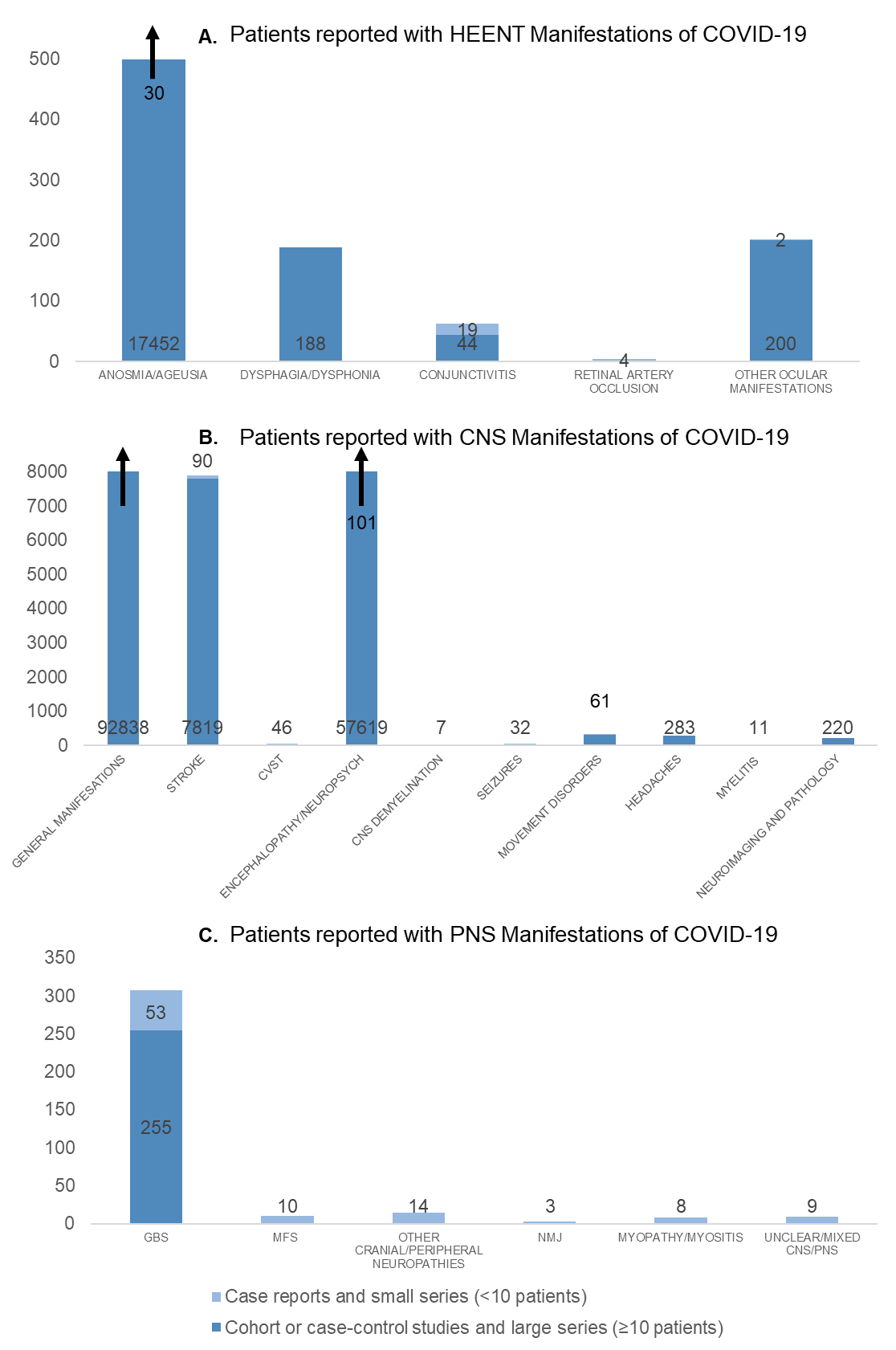 Supplementary Figure 1. Number of patients reported as of March 7, 2021 with (A) HEENT, (B) central nervous system (CNS), and (C) peripheral nervous system (PNS) manifestations of COVID-19. CVST – Cerebral Venous Sinus Thrombosis, GBS – Guillain-Barre Syndrome, MFS – Miller-Fisher Syndrome, NMJ – Neuromuscular Junction disorders like myasthenia gravis.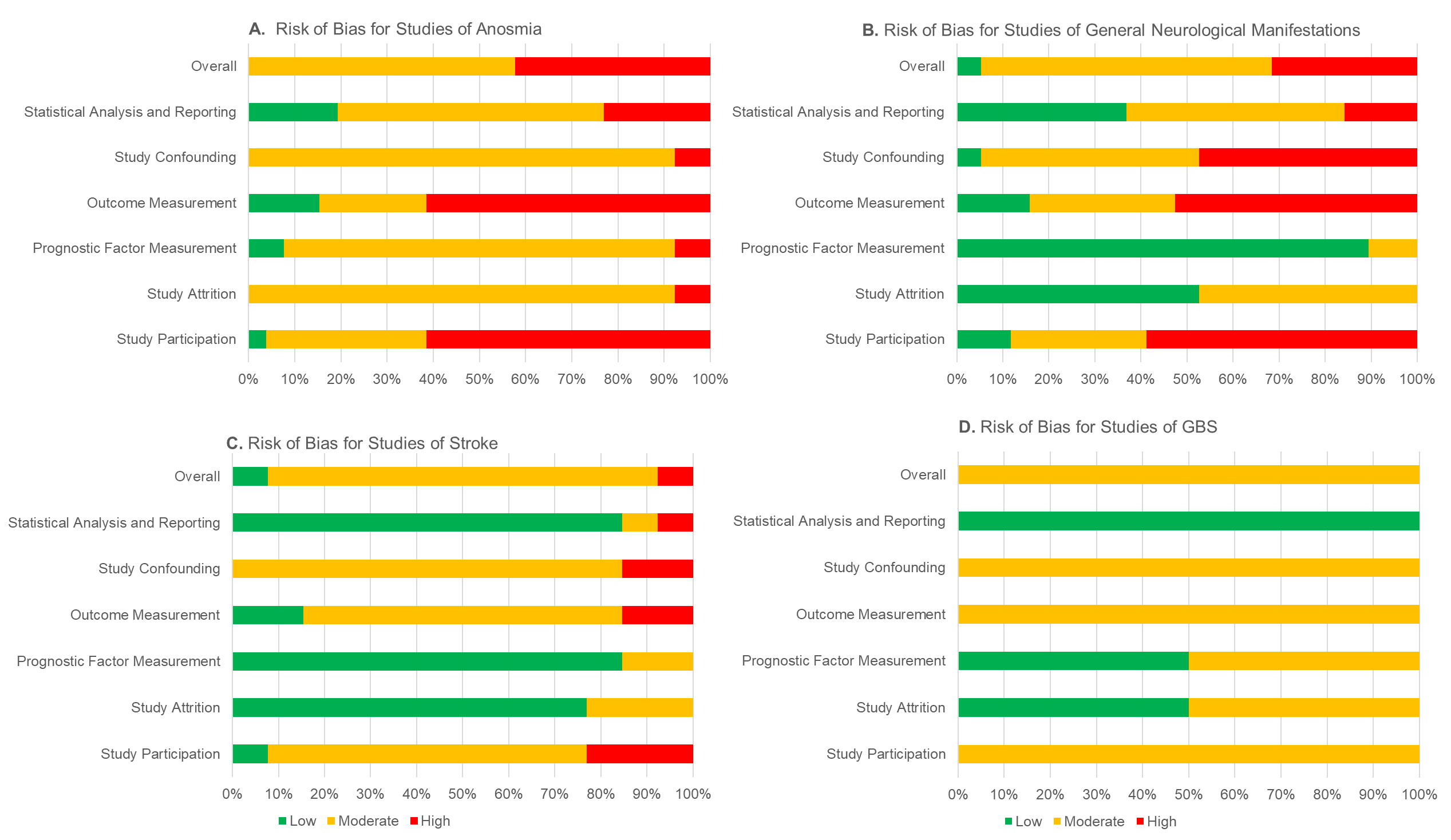 Supplementary Figure 2.  Risk of bias evaluated using the QUIPS tool for studies of (A) anosmia or dysgeusia, (B) general neurological manifestations, and (C) ischemic stroke in patients with COVID-19, that were included in pooled analyses.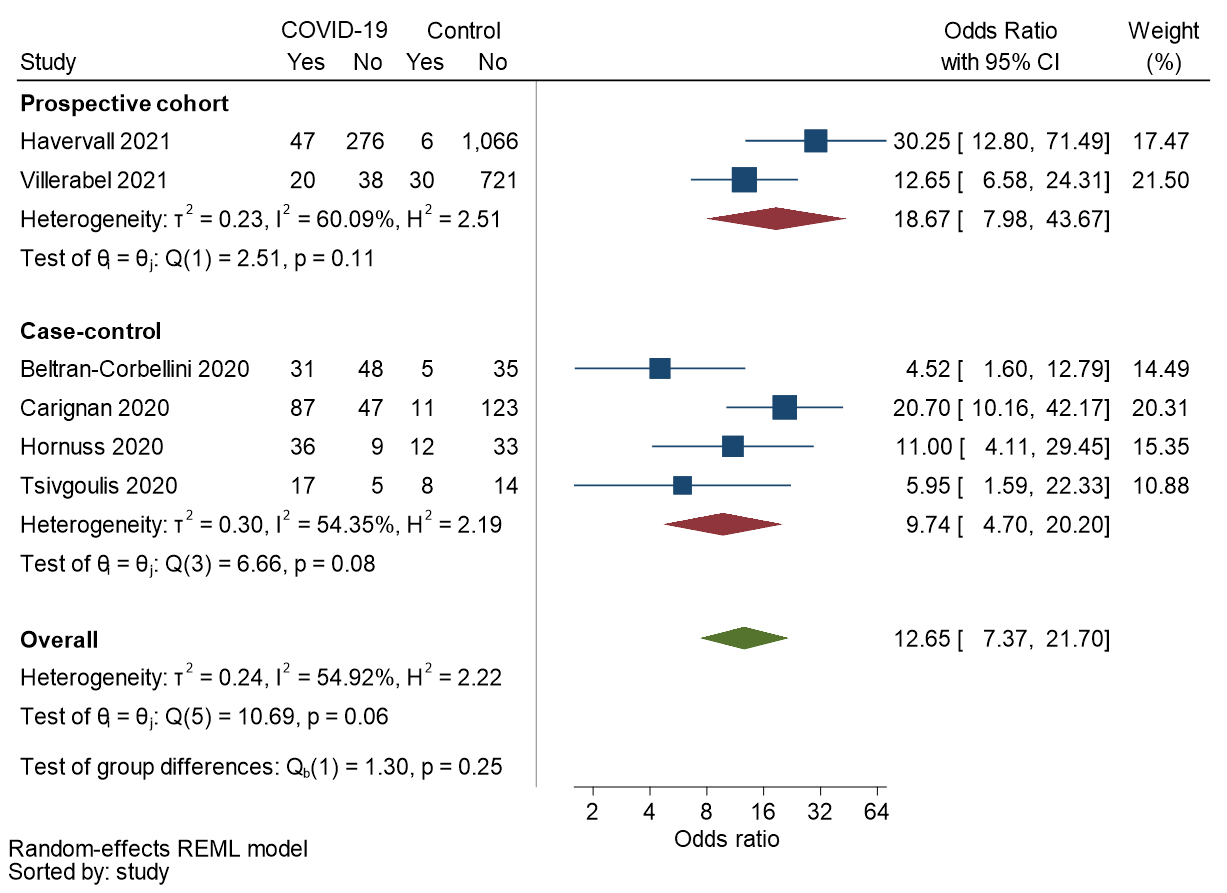 Supplementary Figure 3. Forest plots from random-effects meta-analyses for studies comparing the occurrence of anosmia and/or ageusia in patients with COVID-19 versus control groups without COVID-19, excluding two studies (Altin 2020 and Chung 2020) as part of a sensitivity analysis. The studies are grouped by their design (case-control studies or prospective cohorts). The “Yes” columns indicate the number of patients in a given group (COVID-19 patients or control) who had anosmia and/or ageusia, while “No” indicates the number of patients in that group who did not have this symptom.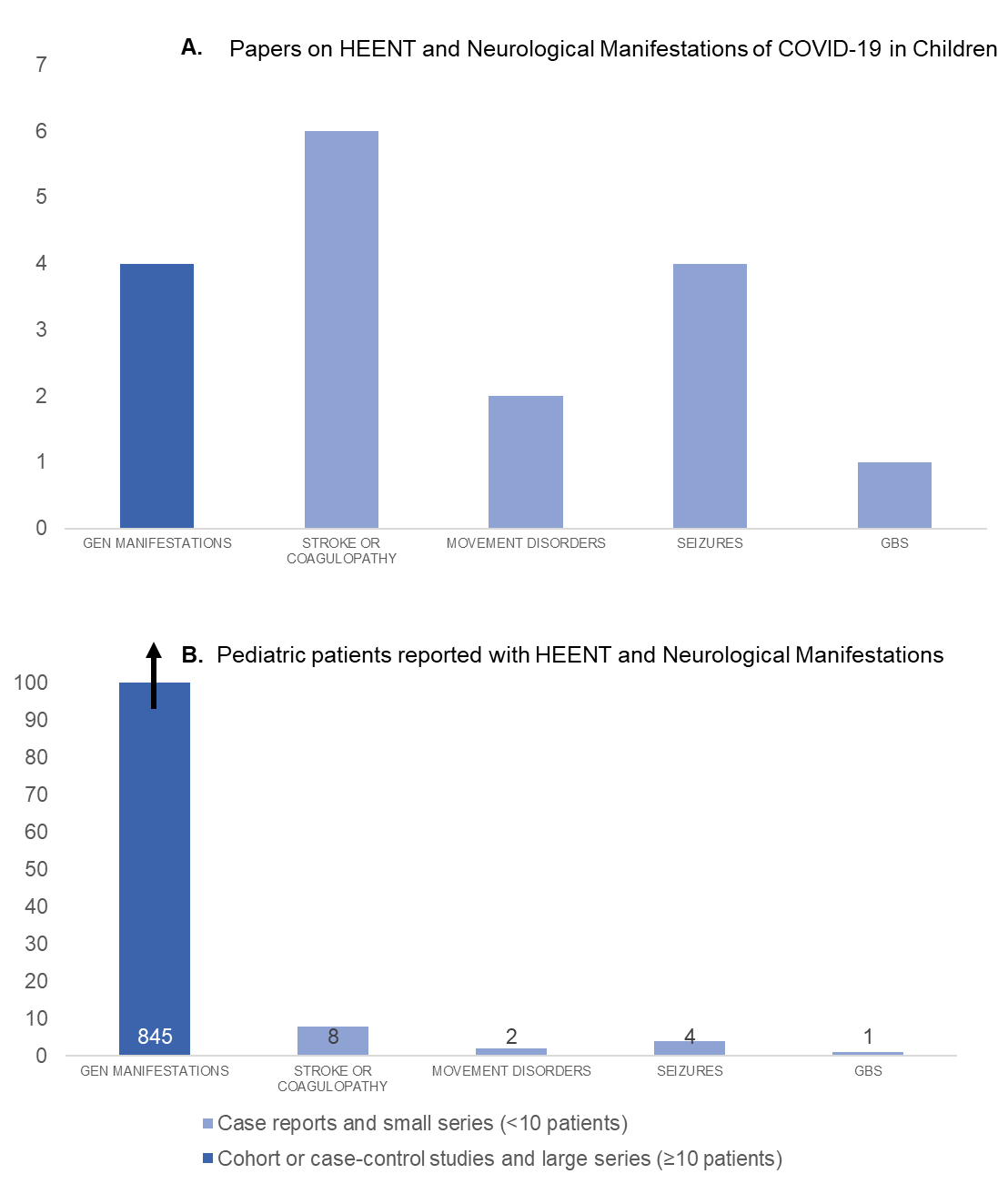 Supplementary Figure 4. Number of (A) published papers on, and (B) patients reported with, HEENT and neurological manifestations in pediatric cases of COVID-19 as of March 7, 2021. Gen manifestations = General, non-specific HEENT and neurological manifestations.GBS = Guillain-Barre Syndrome.  SUPPLEMENTARY REFERENCES1.	Hwang CS. Olfactory neuropathy in severe acute respiratory syndrome: report of A case. Acta Neurol Taiwan. 2006;15(1):26-8.2.	Umapathi T, Kor AC, Venketasubramanian N, et al. Large artery ischaemic stroke in severe acute respiratory syndrome (SARS). J Neurol. 2004;251(10):1227-31.3.	Tsai LK, Hsieh ST, Chang YC. Neurological manifestations in severe acute respiratory syndrome. Acta Neurol Taiwan. 2005;14(3):113-9.4.	Saad M, Omrani AS, Baig K, et al. Clinical aspects and outcomes of 70 patients with Middle East respiratory syndrome coronavirus infection: a single-center experience in Saudi Arabia. Int J Infect Dis. 2014;29:301-6.5.	Chao CC, Tsai LK, Chiou YH, et al. Peripheral nerve disease in SARS:: report of a case. Neurology. 2003;61(12):1820-1.6.	Tsai LK, Hsieh ST, Chao CC, et al. Neuromuscular disorders in severe acute respiratory syndrome. Arch Neurol. 2004;61(11):1669-73.7.	Leung TW, Wong KS, Hui AC, et al. Myopathic changes associated with severe acute respiratory syndrome: a postmortem case series. Arch Neurol. 2005;62(7):1113-7.8.	Kim JE, Heo JH, Kim HO, et al. Neurological Complications during Treatment of Middle East Respiratory Syndrome. J Clin Neurol. 2017;13(3):227-33.9.	Bagheri SHR, Asghari AM, Farhadi M, et al. Coincidence of COVID-19 epidemic and olfactory dysfunction outbreak. MedRxiv. 2020.10.	Parma V, Ohla K, Veldhuizen MG, et al. More than smell – COVID-19 is associated with severe impairment of smell, taste, and chemesthesis. Chemical Senses. 2020.11.	Lechien JR, Chiesa-Estomba CM, Hans S, Barillari MR, Jouffe L, Saussez S. Loss of Smell and Taste in 2013 European Patients With Mild to Moderate COVID-19. Ann Intern Med. 2020;173(8):672-5.12.	Huang C, Huang L, Wang Y, et al. 6-month consequences of COVID-19 in patients discharged from hospital: a cohort study. Lancet. 2021;397(10270):220-32.13.	Lapostolle F, Schneider E, Vianu I, et al. Clinical features of 1487 COVID-19 patients with outpatient management in the Greater Paris: the COVID-call study. Intern Emerg Med. 2020;15(5):813-7.14.	Salmon D, Bartier S, Hautefort C, et al. Self-reported loss of smell without nasal obstruction to identify COVID-19. The multicenter CORANOSMIA cohort study. The Journal of infection. 2020:S0163-4453(20)30463-1.15.	Lechien JR, Chiesa-Estomba CM, Place S, et al. Clinical and epidemiological characteristics of 1420 European patients with mild-to-moderate coronavirus disease 2019. Journal of Internal Medicine. 2020;288(3):335-44.16.	Gómez-Iglesias P, Porta-Etessam J, Montalvo T, et al. An Online Observational Study of Patients With Olfactory and Gustory Alterations Secondary to SARS-CoV-2 Infection. Front Public Health. 2020;8:243-.17.	Villerabel C, Makinson A, Jaussent A, et al. Diagnostic Value of Patient-Reported and Clinically Tested Olfactory Dysfunction in a Population Screened for COVID-19. JAMA Otolaryngol Head Neck Surg. 2021;147(3):271-9.18.	Chiesa-Estomba CM, Lechien JR, Radulesco T, et al. Patterns of smell recovery in 751 patients affected by the COVID-19 outbreak. Eur J Neurol.n/a(n/a).19.	Joffily L, Ungierowicz A, David AG, et al. The close relationship between sudden loss of smell and COVID-19. Braz J Otorhinolaryngol. 2020:S1808-8694(20)30060-4.20.	Haehner A, Draf J, Dräger S, de With K, Hummel T. Predictive Value of Sudden Olfactory Loss in the Diagnosis of COVID-19. ORL J Otorhinolaryngol Relat Spec. 2020;82(4):175-80.21.	Lechien JR, Chiesa-Estomba CM, De Siati DR, et al. Olfactory and gustatory dysfunctions as a clinical presentation of mild-to-moderate forms of the coronavirus disease (COVID-19): a multicenter European study. Eur Arch Otorhinolaryngol. 2020.22.	Agarwal P, Ray S, Madan A, Tyson B. Neurological manifestations in 404 COVID-19 patients in Washington State. Journal of Neurology. 2020.23.	Qiu C, Cui C, Hautefort C, et al. Olfactory and Gustatory Dysfunction as an Early Identifier of COVID-19 in Adults and Children: An International Multicenter Study. Otolaryngology–Head and Neck Surgery. 2020:0194599820934376.24.	Dell'Era V, Farri F, Garzaro G, Gatto M, Aluffi Valletti P, Garzaro M. Smell and taste disorders during COVID-19 outbreak: Cross-sectional study on 355 patients. Head & neck. 2020;42(7):1591-6.25.	Havervall S, Rosell A, Phillipson M, et al. Symptoms and Functional Impairment Assessed 8 Months After Mild COVID-19 Among Health Care Workers. JAMA. 2021.26.	Villarreal IM, Morato M, Martínez-RuizCoello M, et al. Olfactory and taste disorders in healthcare workers with COVID-19 infection. European archives of oto-rhino-laryngology : official journal of the European Federation of Oto-Rhino-Laryngological Societies (EUFOS) : affiliated with the German Society for Oto-Rhino-Laryngology - Head and Neck Surgery. 2020:1-5.27.	Gorzkowski V, Bevilacqua S, Charmillon A, et al. Evolution of Olfactory Disorders in COVID-19 Patients. The Laryngoscope.n/a(n/a).28.	Mao L, Jin H, Wang M, et al. Neurologic Manifestations of Hospitalized Patients With Coronavirus Disease 2019 in Wuhan, China. JAMA Neurol. 2020.29.	Spinato G, Fabbris C, Polesel J, et al. Alterations in Smell or Taste in Mildly Symptomatic Outpatients With SARS-CoV-2 Infection. JAMA. 2020.30.	Boscolo-Rizzo P, Borsetto D, Fabbris C, et al. Evolution of Altered Sense of Smell or Taste in Patients With Mildly Symptomatic COVID-19. JAMA Otolaryngol Head Neck Surg. 2020.31.	Spadera L, Viola P, Pisani D, et al. Sudden olfactory loss as an early marker of COVID-19: a nationwide Italian survey. European archives of oto-rhino-laryngology : official journal of the European Federation of Oto-Rhino-Laryngological Societies (EUFOS) : affiliated with the German Society for Oto-Rhino-Laryngology - Head and Neck Surgery. 2020:1-9.32.	Sakalli E, Temirbekov D, Bayri E, Alis EE, Erdurak SC, Bayraktaroglu M. Ear nose throat-related symptoms with a focus on loss of smell and/or taste in COVID-19 patients. Am J Otolaryngol. 2020;41(6):102622-.33.	Li J, Long X, Zhu C, et al. Olfactory Dysfunction in Recovered Coronavirus Disease 2019 (COVID-19) Patients. Movement Disorders. 2020;35(7):1100-1.34.	Patel A, Charani E, Ariyanayagam D, et al. New-onset anosmia and ageusia in adult patients diagnosed with SARS-CoV-2 infection. Clin Microbiol Infect. 2020;26(9):1236-41.35.	Biadsee A, Biadsee A, Kassem F, Dagan O, Masarwa S, Ormianer Z. Olfactory and Oral Manifestations of COVID-19: Sex-Related Symptoms-A Potential Pathway to Early Diagnosis. Otolaryngol Head Neck Surg. 2020;163(4):722-8.36.	Vaira LA, Hopkins C, Petrocelli M, et al. Smell and taste recovery in coronavirus disease 2019 patients: a 60-day objective and prospective study. The Journal of Laryngology & Otology. 2020:1-14.37.	Carignan A, Valiquette L, Grenier C, et al. Anosmia and dysgeusia associated with SARS-CoV-2 infection: an age-matched case–control study. Canadian Medical Association Journal. 2020;192(26):E702-E7.38.	Abalo-Lojo JM, Pouso-Diz JM, Gonzalez F. Taste and Smell Dysfunction in COVID-19 Patients. Annals of Otology, Rhinology & Laryngology. 2020;129(10):1041-2.39.	Cocco A, Amami P, Desai A, Voza A, Ferreli F, Albanese A. Neurological features in SARS-CoV-2-infected patients with smell and taste disorder. Journal of Neurology. 2020:1-3.40.	Jalessi M, Barati M, Rohani M, et al. Frequency and outcome of olfactory impairment and sinonasal involvement in hospitalized patients with COVID-19. Neurological sciences : official journal of the Italian Neurological Society and of the Italian Society of Clinical Neurophysiology. 2020;41(9):2331-8.41.	Hornuss D, Lange B, Schröter N, Rieg S, Kern WV, Wagner D. Anosmia in COVID-19 patients. Clin Microbiol Infect. 2020:S1198-743X(20)30294-9.42.	Lechien JR, Cabaraux P, Chiesa-Estomba CM, et al. Objective olfactory evaluation of self-reported loss of smell in a case series of 86 COVID-19 patients. Head & neck. 2020;42(7):1583-90.43.	Altin F, Cingi C, Uzun T, Bal C. Olfactory and gustatory abnormalities in COVID-19 cases. European archives of oto-rhino-laryngology : official journal of the European Federation of Oto-Rhino-Laryngological Societies (EUFOS) : affiliated with the German Society for Oto-Rhino-Laryngology - Head and Neck Surgery. 2020:1-7.44.	Beltrán-Corbellini Á, Chico-García JL, Martínez-Poles J, et al. Acute-onset smell and taste disorders in the context of COVID-19: a pilot multicentre polymerase chain reaction based case-control study. Eur J Neurol. 2020:10.1111/ene.14273.45.	Lechien JR, Cabaraux P, Chiesa-Estomba CM, et al. Psychophysical Olfactory Tests and Detection of COVID-19 in Patients With Sudden Onset Olfactory Dysfunction: A Prospective Study. Ear, Nose & Throat Journal. 2020:0145561320929169.46.	Luers JC, Rokohl AC, Loreck N, et al. Olfactory and Gustatory Dysfunction in Coronavirus Disease 2019 (COVID-19). Clinical Infectious Diseases. 2020.47.	Klopfenstein T, Zahra H, Kadiane-Oussou NdJ, et al. New loss of smell and taste: Uncommon symptoms in COVID-19 patients on Nord Franche-Comte cluster, France. International Journal of Infectious Diseases. 2020.48.	Giacomelli A, Pezzati L, Conti F, et al. Self-reported olfactory and taste disorders in SARS-CoV-2 patients: a cross-sectional study. Clin Infect Dis. 2020.49.	Tsivgoulis G, Fragkou PC, Delides A, et al. Quantitative evaluation of olfactory dysfunction in hospitalized patients with Coronavirus [2] (COVID-19). Journal of neurology. 2020;267(8):2193-5.50.	Chung TW-H, Sridhar S, Zhang AJ, et al. Olfactory Dysfunction in Coronavirus Disease 2019 Patients: Observational Cohort Study and Systematic Review. Open Forum Infect Dis. 2020;7(6):ofaa199-ofaa.51.	Vargas-Gandica J, Winter D, Schnippe R, et al. Ageusia and anosmia, a common sign of COVID-19? A case series from four countries. J Neurovirol. 2020:1-5.52.	Lechien JR, Chiesa-Estomba CM, Cabaraux P, et al. Features of Mild-to-Moderate COVID-19 Patients With Dysphonia. J Voice. 2020.53.	Guan WJ, Ni ZY, Hu Y, et al. Clinical Characteristics of Coronavirus Disease 2019 in China. N Engl J Med. 2020.54.	Sindhuja K, Lomi N, Asif MI, Tandon R. Clinical profile and prevalence of conjunctivitis in mild COVID-19 patients in a tertiary care COVID-19 hospital: A retrospective cross-sectional study. Indian J Ophthalmol. 2020;68(8):1546-50.55.	Zhou Y, Duan C, Zeng Y, et al. Ocular Findings and Proportion with Conjunctival SARS-COV-2 in COVID-19 Patients. Ophthalmology. 2020;127(7):982-3.56.	Zhang X, Chen X, Chen L, et al. The evidence of SARS-CoV-2 infection on ocular surface. Ocul Surf. 2020;18(3):360-2.57.	Wu P, Duan F, Luo C, et al. Characteristics of Ocular Findings of Patients With Coronavirus Disease 2019 (COVID-19) in Hubei Province, China. JAMA Ophthalmol. 2020.58.	Xia J, Tong J, Liu M, Shen Y, Guo D. Evaluation of coronavirus in tears and conjunctival secretions of patients with SARS-CoV-2 infection. J Med Virol. 2020.59.	Chen L, Deng C, Chen X, et al. Ocular manifestations and clinical characteristics of 535 cases of COVID-19 in Wuhan, China: a cross-sectional study. Acta Ophthalmol. 2020:10.1111/aos.14472.60.	Öncül H, Öncül FY, Alakus MF, Çağlayan M, Dag U. Ocular findings in patients with coronavirus disease 2019 (COVID-19) in an outbreak hospital. J Med Virol. 2020.61.	Gangaputra SS, Patel SN. Ocular Symptoms among Nonhospitalized Patients Who Underwent COVID-19 Testing. Ophthalmology. 2020:S0161-6420(20)30574-1.62.	Abrishami M, Tohidinezhad F, Daneshvar R, et al. Ocular Manifestations of Hospitalized Patients with COVID-19 in Northeast of Iran. Ocul Immunol Inflamm. 2020;28(5):739-44.63.	Hong N, Yu W, Xia J, Shen Y, Yap M, Han W. Evaluation of ocular symptoms and tropism of SARS-CoV-2 in patients confirmed with COVID-19. Acta Ophthalmol. 2020:10.1111/aos.14445.64.	Marinho PM, Marcos AAA, Romano AC, Nascimento H, Belfort R, Jr. Retinal findings in patients with COVID-19. Lancet (London, England). 2020;395(10237):1610-.65.	Gilani S, Roditi R, Naraghi M. COVID-19 and anosmia in Tehran, Iran. Med Hypotheses. 2020;141:109757-.66.	Brookes NRG, Fairley JW, Brookes GB. Acute Olfactory Dysfunction—A Primary Presentation of COVID-19 Infection. Ear, Nose & Throat Journal. 2020:0145561320940119.67.	Politi LS, Salsano E, Grimaldi M. Magnetic Resonance Imaging Alteration of the Brain in a Patient With Coronavirus Disease 2019 (COVID-19) and Anosmia. JAMA Neurology. 2020;77(8):1028-9.68.	Lechner M, Chandrasekharan D, Jumani K, et al. Anosmia as a presenting symptom of SARS-CoV-2 infection in healthcare workers - A systematic review of the literature, case series, and recommendations for clinical assessment and management. Rhinology. 2020.69.	Distinguin L, Ammar A, Lechien JR, et al. MRI of Patients Infected With COVID-19 Revealed Cervical Lymphadenopathy. Ear Nose Throat J. 2020:145561320940117.70.	Kirschenbaum D, Imbach LL, Ulrich S, et al. Inflammatory olfactory neuropathy in two patients with COVID-19. Lancet. 2020;396(10245):166.71.	Lee JM, Lee SJ. Olfactory and Gustatory Dysfunction in a COVID-19 Patient with Ankylosing Spondylitis Treated with Etanercept: Case Report. Journal of Korean medical science. 2020;35(21):e201-e.72.	Jacob J, Flannery W, Mostert C. Novel ENT triad of anosmia, ageusia and hearing impairment in COVID-19. Internal Medicine Journal.n/a(n/a).73.	Gane SB, Kelly C, Hopkins C. Isolated sudden onset anosmia in COVID-19 infection. A novel syndrome? Rhinology. 2020;58(3):299-301.74.	Laurendon T, Radulesco T, Mugnier J, et al. Bilateral transient olfactory bulb edema during COVID-19–related anosmia. Neurology. 2020;95(5):224-5.75.	Eliezer M, Hautefort C, Hamel A-L, et al. Sudden and Complete Olfactory Loss of Function as a Possible Symptom of COVID-19. JAMA Otolaryngology–Head & Neck Surgery. 2020;146(7):674-5.76.	Melley LE, Bress E, Polan E. Hypogeusia as the initial presenting symptom of COVID-19. BMJ Case Rep. 2020;13(5).77.	Ismail, II, Gad KA. Absent Blood Oxygen Level-Dependent Functional Magnetic Resonance Imaging Activation of the Orbitofrontal Cortex in a Patient With Persistent Cacosmia and Cacogeusia After COVID-19 Infection. JAMA Neurol. 2021.78.	Scalinci SZ, Trovato Battagliola E. Conjunctivitis can be the only presenting sign and symptom of COVID-19. IDCases. 2020;20:e00774-e.79.	Deng C, Chen L, Chen X, Zhang X, Chen B, Sun X. Documenting Course of 2 Cases of Conjunctivitis in Mobile Hospitals During the Coronavirus Disease 2019 Pandemic. JAMA Ophthalmology. 2020.80.	Daruich A, Martin D, Bremond-Gignac D. Unilateral conjunctivitis as first presentation of Coronavirus Disease 2019 (COVID-19): A telemedicine diagnosis. J Fr Ophtalmol. 2020;43(5):e167-e8.81.	Navel V, Chiambaretta F, Dutheil F. Haemorrhagic conjunctivitis with pseudomembranous related to SARS-CoV-2. Am J Ophthalmol Case Rep. 2020;19:100735-.82.	Cheema M, Aghazadeh H, Nazarali S, et al. Keratoconjunctivitis as the initial medical presentation of the novel coronavirus disease 2019 (COVID-19). Can J Ophthalmol. 2020;55(4):e125-e9.83.	Ozturker ZK. Conjunctivitis as sole symptom of COVID-19: A case report and review of literature. Eur J Ophthalmol. 2020:1120672120946287-.84.	Ying NY, Idris NS, Muhamad R, Ahmad I. Coronavirus Disease 2019 Presenting as Conjunctivitis. J Korean Acad Fam Med. 2020;0(0).85.	Nayak B, Poddar C, Panigrahi MK, Tripathy S, Mishra B. Late manifestation of follicular conjunctivitis in ventilated patient following COVID-19 positive severe pneumonia. Indian J Ophthalmol. 2020;68(8):1675-7.86.	Salducci M, La Torre G. COVID-19 emergency in the cruise's ship: a case report of conjunctivitis. Clin Ter. 2020;171(3):e189-e91.87.	Chen L, Liu M, Zhang Z, et al. Ocular manifestations of a hospitalised patient with confirmed 2019 novel coronavirus disease. Br J Ophthalmol. 2020.88.	Khavandi S, Tabibzadeh E, Naderan M, Shoar S. Corona virus disease-19 (COVID-19) presenting as conjunctivitis: atypically high-risk during a pandemic. Cont Lens Anterior Eye. 2020;43(3):211-2.89.	Guo D, Xia J, Wang Y, Zhang X, Shen Y, Tong JP. Relapsing viral keratoconjunctivitis in COVID-19: a case report. Virol J. 2020;17(1):97.90.	Bettach E, Zadok D, Weill Y, Brosh K, Hanhart J. Bilateral anterior uveitis as a part of a multisystem inflammatory syndrome secondary to COVID-19 infection. J Med Virol. 2020.91.	Méndez Mangana C, Barraquer Kargacin A, Barraquer RI. Episcleritis as an ocular manifestation in a patient with COVID-19. Acta Ophthalmol.n/a(n/a).92.	Acharya S, Diamond M, Anwar S, Glaser A, Tyagi P. Unique case of central retinal artery occlusion secondary to COVID-19 disease. IDCases. 2020;21:e00867-e.93.	Dumitrascu OM, Volod O, Bose S, Wang Y, Biousse V, Lyden PD. Acute ophthalmic artery occlusion in a COVID-19 patient on apixaban. J Stroke Cerebrovasc Dis. 2020;29(8):104982-.94.	Selvaraj V, Sacchetti D, Finn A, Dapaah-Afriyie K. Acute Vision Loss in a Patient with COVID-19. R I Med J (2013). 2020;103(6):37-8.95.	Insausti-Garcia A, Reche-Sainz JA, Ruiz-Arranz C, Lopez Vazquez A, Ferro-Osuna M. Papillophlebitis in a COVID-19 patient: Inflammation and hypercoagulable state. Eur J Ophthalmol. 2020:1120672120947591.96.	Virgo J, Mohamed M. Paracentral acute middle maculopathy and acute macular neuroretinopathy following SARS-CoV-2 infection. Eye (Lond). 2020;34(12):2352-3.97.	Taquet M, Geddes JR, Husain M, Luciano S, Harrison PJ. 6-month neurological and psychiatric outcomes in 236 379 survivors of COVID-19: a retrospective cohort study using electronic health records. Lancet Psychiatry. 2021.98.	Nalleballe K, Reddy Onteddu S, Sharma R, et al. Spectrum of neuropsychiatric manifestations in COVID-19. Brain Behav Immun. 2020;88:71-4.99.	Eskandar EN, Altschul DJ, de La Garza Ramos R, et al. Neurologic Syndromes Predict Higher In-Hospital Mortality in COVID-19. Neurology. 2020.100.	Frontera JA, Sabadia S, Lalchan R, et al. A Prospective Study of Neurologic Disorders in Hospitalized Patients With COVID-19 in New York City. Neurology. 2021;96(4):e575-e86.101.	Studart-Neto A, Guedes BF, Tuma RLE, et al. Neurological consultations and diagnoses in a large, dedicated COVID-19 university hospital. Arq Neuropsiquiatr. 2020;78(8):494-500.102.	Xiong W, Mu J, Guo J, et al. New onset neurologic events in people with COVID-19 infection in three regions in China. Neurology. 2020:10.1212/WNL.0000000000010034.103.	Romero-Sánchez CM, Díaz-Maroto I, Fernández-Díaz E, et al. Neurologic manifestations in hospitalized patients with COVID-19. The ALBACOVID registry. 2020;95(8):e1060-e70.104.	Shu L, Wang X, Li M, et al. Clinical characteristics of moderate COVID-19 patients aggravation in Wuhan Stadium Cabin Hospital: A 571 cases of retrospective cohort study. Journal of Medical Virology. 2020;n/a(n/a).105.	Wei Y, Zeng W, Huang X, et al. Clinical characteristics of 276 hospitalized patients with coronavirus disease 2019 in Zengdu District, Hubei Province: a single-center descriptive study. BMC infectious diseases. 2020;20(1):549-.106.	Karadaş Ö, Öztürk B, Sonkaya AR. A prospective clinical study of detailed neurological manifestations in patients with COVID-19. Neurological sciences : official journal of the Italian Neurological Society and of the Italian Society of Clinical Neurophysiology. 2020;41(8):1991-5.107.	Luigetti M, Iorio R, Bentivoglio AR, et al. Assessment of neurological manifestations in hospitalized patients with COVID-19. Eur J Neurol.n/a(n/a).108.	Wang D, Hu B, Hu C, et al. Clinical Characteristics of 138 Hospitalized Patients With 2019 Novel Coronavirus-Infected Pneumonia in Wuhan, China. JAMA. 2020.109.	Chen T, Wu D, Chen H, et al. Clinical characteristics of 113 deceased patients with coronavirus disease 2019: retrospective study. BMJ. 2020;368:m1091.110.	Vacchiano V, Riguzzi P, Volpi L, et al. Early neurological manifestations of hospitalized COVID-19 patients. Neurological sciences : official journal of the Italian Neurological Society and of the Italian Society of Clinical Neurophysiology. 2020;41(8):2029-31.111.	Mahammedi A, Saba L, Vagal A, et al. Imaging in Neurological Disease of Hospitalized COVID-19 Patients: An Italian Multicenter Retrospective Observational Study. Radiology. 2020:201933.112.	Liguori C, Pierantozzi M, Spanetta M, et al. Subjective neurological symptoms frequently occur in patients with SARS-CoV2 infection. Brain Behav Immun. 2020;88:11-6.113.	Garcia-Monco JC, Cabrera Muras A, Erburu Iriarte M, et al. Neurological Manifestations in a Prospective Unselected Series of Hospitalized COVID-19 patients. Neurology: Clinical Practice. 2020:10.1212/CPJ.0000000000000913.114.	Chen N, Zhou M, Dong X, et al. Epidemiological and clinical characteristics of 99 cases of 2019 novel coronavirus pneumonia in Wuhan, China: a descriptive study. Lancet. 2020;395(10223):507-13.115.	Anand P, Zhou L, Bhadelia N, Hamer DH, Greer DM, Cervantes-Arslanian AM. Neurologic findings among inpatients with COVID-19 at a safety-net US hospital. Neurol Clin Pract. 2020.116.	Fan S, Xiao M, Han F, et al. Neurological Manifestations in Critically Ill Patients With COVID-19: A Retrospective Study. Front Neurol. 2020;11:806-.117.	Kremer S, Lersy F, Anheim M, et al. Neurologic and neuroimaging findings in COVID-19 patients: A retrospective multicenter study. Neurology. 2020:10.1212/WNL.0000000000010112.118.	Benussi A, Pilotto A, Premi E, et al. Clinical characteristics and outcomes of inpatients with neurologic disease and COVID-19 in Brescia, Lombardy, Italy. Neurology. 2020;95(7):e910-e20.119.	Sun L, Shen L, Fan J, et al. Clinical features of patients with coronavirus disease 2019 from a designated hospital in Beijing, China. Journal of Medical Virology.n/a(n/a).120.	Pinna P, Grewal P, Hall JP, et al. Neurological manifestations and COVID-19: Experiences from a tertiary care center at the Frontline. Journal of the Neurological Sciences. 2020;415.121.	Zhong Z-F, Huang J, Yang X, et al. Epidemiological and clinical characteristics of COVID-19 patients in Hengyang, Hunan Province, China. World J Clin Cases. 2020;8(12):2554-65.122.	Yousaf AR, Duca LM, Chu V, et al. A prospective cohort study in non-hospitalized household contacts with SARS-CoV-2 infection: symptom profiles and symptom change over time. Clin Infect Dis. 2020.123.	Huang C, Wang Y, Li X, et al. Clinical features of patients infected with 2019 novel coronavirus in Wuhan, China. Lancet. 2020;395(10223):497-506.124.	Ora J, Liguori C, Puxeddu E, et al. Dyspnea perception and neurological symptoms in non-severe COVID-19 patients. Neurol Sci. 2020;41(10):2671-4.125.	Shahjouei S, Naderi S, Li J, et al. Risk of stroke in hospitalized SARS-CoV-2 infected patients: A multinational study. EBioMedicine. 2020;59:102939.126.	Khandelwal P, Al-Mufti F, Tiwari A, et al. Incidence, Characteristics and Outcomes of Large Vessel Stroke in COVID-19 Cohort: An International Multicenter Study. Neurosurgery. 2021.127.	Yaghi S, Ishida K, Torres J, et al. SARS-CoV-2 and Stroke in a New York Healthcare System. Stroke. 2020;51(7):2002-11.128.	Bilaloglu S, Aphinyanaphongs Y, Jones S, Iturrate E, Hochman J, Berger JS. Thrombosis in Hospitalized Patients With COVID-19 in a New York City Health System. JAMA. 2020;324(8):799-801.129.	Merkler AE, Parikh NS, Mir S, et al. Risk of Ischemic Stroke in Patients With Coronavirus Disease 2019 (COVID-19) vs Patients With Influenza. JAMA Neurology. 2020.130.	Hernández-Fernández F, Valencia HS, Barbella-Aponte RA, et al. Cerebrovascular disease in patients with COVID-19: neuroimaging, histological and clinical description. Brain. 2020.131.	Siegler JE, Cardona P, Arenillas JF, et al. EXPRESS: Cerebrovascular events and outcomes in hospitalized patients with COVID-19: The SVIN COVID-19 Multinational Registry. Int J Stroke. 2020:1747493020959216.132.	Srivastava PK, Zhang S, Xian Y, et al. Acute Ischemic Stroke in Patients With COVID-19: An Analysis From Get With The Guidelines-Stroke. Stroke. 2021:STROKEAHA121034301.133.	Rothstein A, Oldridge O, Schwennesen H, Do D, Cucchiara BL. Acute Cerebrovascular Events in Hospitalized COVID-19 Patients. Stroke. 2020;51(9):e219-e22.134.	Kihira S, Schefflein J, Mahmoudi K, et al. Association of Coronavirus Disease (COVID-19) With Large Vessel Occlusion Strokes: A Case-Control Study. American Journal of Roentgenology. 2020:1-6.135.	Li Y, Li M, Wang M, et al. Acute cerebrovascular disease following COVID-19: a single center, retrospective, observational study. Stroke Vasc Neurol. 2020;5(3):279-84.136.	Helms J, Tacquard C, Severac F, et al. High risk of thrombosis in patients with severe SARS-CoV-2 infection: a multicenter prospective cohort study. Intensive Care Med. 2020;46(6):1089-98.137.	Majidi S, Fifi JT, Ladner TR, et al. Emergent Large Vessel Occlusion Stroke During New York City&#x2019;s COVID-19 Outbreak. Stroke. 2020;51(9):2656-63.138.	Dogra S, Jain R, Cao M, et al. Hemorrhagic stroke and anticoagulation in COVID-19. J Stroke Cerebrovasc Dis. 2020;29(8):104984-.139.	Khan M, Ibrahim RHM, Siddiqi SA, et al. COVID-19 and acute ischemic stroke – A case series from Dubai, UAE. International Journal of Stroke. 2020;15(6):699-700.140.	Sweid A, Hammoud B, Bekelis K, et al. Cerebral ischemic and hemorrhagic complications of coronavirus disease 2019. Int J Stroke. 2020;15(7):733-42.141.	Nauen DW, Hooper JE, Stewart CM, Solomon IH. Assessing Brain Capillaries in Coronavirus Disease 2019. JAMA Neurol. 2021.142.	Immovilli P, Terracciano C, Zaino D, et al. Stroke in COVID-19 patients—A case series from Italy. International Journal of Stroke. 2020;15(6):701-2.143.	Nawabi J, Morotti A, Wildgruber M, et al. Clinical and Imaging Characteristics in Patients with SARS-CoV-2 Infection and Acute Intracranial Hemorrhage. Journal of Clinical Medicine. 2020;9(8).144.	Tiwari A, Berekashvili K, Vulkanov V, et al. Etiologic Subtypes of Ischemic Stroke in SARS-CoV-2 Patients in a Cohort of New York City Hospitals. Front Neurol. 2020;11:1004.145.	Conklin J, Frosch MP, Mukerji SS, et al. Susceptibility-weighted imaging reveals cerebral microvascular injury in severe COVID-19. J Neurol Sci. 2021;421:117308.146.	Lee MH, Perl DP, Nair G, et al. Microvascular Injury in the Brains of Patients with Covid-19. N Engl J Med. 2021;384(5):481-3.147.	Franceschi AM, Arora R, Wilson R, Giliberto L, Libman RB, Castillo M. Neurovascular Complications in COVID-19 Infection: Case Series. AJNR Am J Neuroradiol. 2020;41(9):1632-40.148.	Agarwal S, Jain R, Dogra S, et al. Cerebral Microbleeds and Leukoencephalopathy in Critically Ill Patients With COVID-19. Stroke. 2020;51(9):2649-55.149.	Cecchetti G, Vabanesi M, Chieffo R, et al. Cerebral involvement in COVID-19 is associated with metabolic and coagulation derangements: an EEG study. J Neurol. 2020;267(11):3130-4.150.	Perlis RH, Ognyanova K, Santillana M, et al. Association of Acute Symptoms of COVID-19 and Symptoms of Depression in Adults. JAMA Netw Open. 2021;4(3):e213223.151.	Mazza MG, De Lorenzo R, Conte C, et al. Anxiety and depression in COVID-19 survivors: Role of inflammatory and clinical predictors. Brain Behav Immun. 2020.152.	Khan SH, Lindroth H, Perkins AJ, et al. Delirium Incidence, Duration, and Severity in Critically Ill Patients With Coronavirus Disease 2019. Crit Care Explor. 2020;2(12):e0290.153.	Varatharaj A, Thomas N, Ellul MA, et al. Neurological and neuropsychiatric complications of COVID-19 in 153 patients: a UK-wide surveillance study. The Lancet Psychiatry.154.	Poloni TE, Carlos AF, Cairati M, et al. Prevalence and prognostic value of <em>Delirium</em> as the initial presentation of COVID-19 in the elderly with dementia: An Italian retrospective study. EClinicalMedicine.155.	Lu L, Xiong W, Liu D, et al. New onset acute symptomatic seizure and risk factors in coronavirus disease 2019: A retrospective multicenter study. Epilepsia. 2020;61(6):e49-e53.156.	Galanopoulou AS, Ferastraoaru V, Correa DJ, et al. EEG findings in acutely ill patients investigated for SARS-CoV-2/COVID-19: A small case series preliminary report. Epilepsia Open. 2020;5(2):314-24.157.	Chan JL, Murphy KA, Sarna JR. Myoclonus and cerebellar ataxia associated with COVID-19: a case report and systematic review. J Neurol. 2021.158.	Trigo J, Garcia-Azorin D, Planchuelo-Gomez A, et al. Factors associated with the presence of headache in hospitalized COVID-19 patients and impact on prognosis: a retrospective cohort study. J Headache Pain. 2020;21(1):94.159.	Porta-Etessam J, Matias-Guiu JA, Gonzalez-Garcia N, et al. Spectrum of Headaches Associated With SARS-CoV-2 Infection: Study of Healthcare Professionals. Headache. 2020;60(8):1697-704.160.	Xu XW, Wu XX, Jiang XG, et al. Clinical findings in a group of patients infected with the 2019 novel coronavirus (SARS-Cov-2) outside of Wuhan, China: retrospective case series. BMJ. 2020;368:m606.161.	Toptan T, Aktan C, Basari A, Bolay H. Case Series of Headache Characteristics in COVID-19: Headache Can Be an Isolated Symptom. Headache. 2020;60(8):1788-92.162.	Klironomos S, Tzortzakakis A, Kits A, et al. Nervous System Involvement in COVID-19: Results from a Retrospective Consecutive Neuroimaging Cohort. Radiology. 2020:202791.163.	Pons-Escoda A, Naval-Baudín P, Majós C, et al. Neurologic Involvement in COVID-19: Cause or Coincidence? A Neuroimaging Perspective. American Journal of Neuroradiology. 2020;41(8):1365.164.	Chougar L, Shor N, Weiss N, et al. Retrospective Observational Study of Brain Magnetic Resonance Imaging Findings in Patients with Acute SARS-CoV-2 Infection and Neurological Manifestations. Radiology. 2020:202422-.165.	Schiaffino MT, Di Natale M, Garcia-Martinez E, et al. Immunoserologic Detection and Diagnostic Relevance of Cross-Reactive Autoantibodies in Coronavirus Disease 2019 Patients. J Infect Dis. 2020;222(9):1439-43.166.	Kandemirli SG, Dogan L, Sarikaya ZT, et al. Brain MRI Findings in Patients in the Intensive Care Unit with COVID-19 Infection. Radiology.0(0):201697.167.	Matschke J, Lutgehetmann M, Hagel C, et al. Neuropathology of patients with COVID-19 in Germany: a post-mortem case series. Lancet Neurol. 2020;19(11):919-29.168.	Kremer PS, Lersy F, Sèze PJd, et al. Brain MRI Findings in Severe COVID-19: A Retrospective Observational Study. Radiology.0(0):202222.169.	Bellon M, Schweblin C, Lambeng N, et al. Cerebrospinal fluid features in SARS-CoV-2 RT-PCR positive patients. Clinical Infectious Diseases. 2020.170.	Sierra-Hidalgo F, Muñoz-Rivas N, Torres Rubio P, et al. Large artery ischemic stroke in severe COVID-19. Journal of Neurology. 2020.171.	Morassi M, Bagatto D, Cobelli M, et al. Stroke in patients with SARS-CoV-2 infection: case series. Journal of neurology. 2020;267(8):2185-92.172.	Beyrouti R, Adams ME, Benjamin L, et al. Characteristics of ischaemic stroke associated with COVID-19. Journal of Neurology, Neurosurgery, and Psychiatry. 2020.173.	Ashrafi F, Zali A, Ommi D, et al. COVID-19-related strokes in adults below 55 years of age: a case series. Neurological sciences : official journal of the Italian Neurological Society and of the Italian Society of Clinical Neurophysiology. 2020;41(8):1985-9.174.	Oxley TJ, Mocco J, Majidi S, et al. Large-Vessel Stroke as a Presenting Feature of Covid-19 in the Young. N Engl J Med. 2020.175.	Benger M, Williams O, Siddiqui J, Sztriha L. Intracerebral haemorrhage and COVID-19: Clinical characteristics from a case series. Brain Behav Immun. 2020;88:940-4.176.	Barrios-López JM, Rego-García I, Muñoz Martínez C, et al. Ischaemic stroke and SARS-CoV-2 infection: a causal or incidental association? Neurología (English Edition). 2020;35(5):295-302.177.	Diaz-Segarra N, Edmond A, Kunac A, Yonclas P. COVID-19 Ischemic Strokes as an Emerging Rehabilitation Population: A Case Series. Am J Phys Med Rehabil. 2020:10.1097/PHM.0000000000001532.178.	TunÇ A, ÜnlÜbaŞ Y, Alemdar M, AkyÜz E. Coexistence of COVID-19 and acute ischemic stroke report of four cases. Journal of clinical neuroscience : official journal of the Neurosurgical Society of Australasia. 2020;77:227-9.179.	Zhang Y, Xiao M, Zhang S, et al. Coagulopathy and Antiphospholipid Antibodies in Patients with Covid-19. N Engl J Med. 2020.180.	Goncalves B, Righy C, Kurtz P. Thrombotic and Hemorrhagic Neurological Complications in Critically Ill COVID-19 Patients. Neurocrit Care. 2020;33(2):587-90.181.	Sharifi-Razavi A, Karimi N, Zarvani A, Cheraghmakani H, Baghbanian SM. Ischemic stroke associated with novel coronavirus 2019: a report of three cases. Int J Neurosci. 2020:1-5.182.	Heman-Ackah SM, Su YS, Spadola M, et al. Neurologically Devastating Intraparenchymal Hemorrhage in COVID-19 Patients on Extracorporeal Membrane Oxygenation: A Case Series. Neurosurgery. 2020;87(2):E147-E51.183.	Carroll E, Lewis A. Catastrophic Intracranial Hemorrhage in Two Critically Ill Patients with COVID-19. Neurocrit Care. 2020.184.	Gulko E, Gomes W, Ali S, Al-Mufti F, Mehta H. Acute Common Carotid Artery Bifurcation Thrombus: An Emerging Pattern of Acute Strokes in Patients with COVID-19? American Journal of Neuroradiology. 2020;41(8):E65-E6.185.	Fara MG, Stein LK, Skliut M, Morgello S, Fifi JT, Dhamoon MS. Macrothrombosis and stroke in patients with mild Covid-19 infection. Journal of Thrombosis and Haemostasis. 2020;18(8):2031-3.186.	Cyr DG, Vicidomini CM, Siu NY, Elmann SE. Severe Bilateral Vision Loss in 2 Patients With Coronavirus Disease 2019. J Neuroophthalmol. 2020;40(3):403-5.187.	Al Saiegh F, Ghosh R, Leibold A, et al. Status of SARS-CoV-2 in cerebrospinal fluid of patients with COVID-19 and stroke. Journal of Neurology, Neurosurgery &amp; Psychiatry. 2020;91(8):846-8.188.	Jaunmuktane Z, Mahadeva U, Green A, et al. Microvascular injury and hypoxic damage: emerging neuropathological signatures in COVID-19. Acta Neuropathol. 2020;140(3):397-400.189.	Agarwal A, Vishnu VY, Vibha D, et al. Intracerebral Hemorrhage and SARS-CoV-2: Association or Causation. Ann Indian Acad Neurol. 2020;23(3):261-4.190.	Liu JL, Khawaja AM, Majjhoo AQ. Stroke as a delayed manifestation of multi-organ thromboembolic disease in COVID-19 infection. Journal of the Neurological Sciences. 2020;417.191.	Deliwala S, Abdulhamid S, Abusalih MF, Al-Qasmi MM, Bachuwa G. Encephalopathy as the Sentinel Sign of a Cortical Stroke in a Patient Infected With Coronavirus Disease-19 (COVID-19). Cureus. 2020;12(5):e8121-e.192.	Zhai P, Ding Y, Li Y. The impact of COVID-19 on ischemic stroke. Diagn Pathol. 2020;15(1):78-.193.	Mantero V, Basilico P, Costantino G, Pozzetti U, Rigamonti A, Salmaggi A. Recurrent Transient Ischemic Attack in a Young Patient with COVID-19. J Clin Neurol. 2020;16(3):513-4.194.	Moshayedi P, Ryan TE, Mejia LLP, Nour M, Liebeskind DS. Triage of Acute Ischemic Stroke in Confirmed COVID-19: Large Vessel Occlusion Associated With Coronavirus Infection. Front Neurol. 2020;11:353-.195.	Cavallieri F, Marti A, Fasano A, et al. Prothrombotic state induced by COVID-19 infection as trigger for stroke in young patients: A dangerous association. eNeurologicalSci. 2020;20:100247-.196.	Mahboob S, Boppana SH, Rose NB, Beutler BD, Tabaac BJ. Large vessel stroke and COVID-19: Case report and literature review. eNeurologicalSci. 2020;20:100250-.197.	Zulfiqar AA, Lorenzo-Villalba N, Hassler P, Andrès E. Immune Thrombocytopenic Purpura in a Patient with Covid-19. N Engl J Med. 2020.198.	Avula A, Nalleballe K, Narula N, et al. COVID-19 presenting as stroke. Brain, Behavior, and Immunity. 2020;87:115-9.199.	Doo FX, Kassim G, Lefton DR, Patterson S, Pham H, Belani P. Rare presentations of COVID-19: PRES-like leukoencephalopathy and carotid thrombosis. Clin Imaging. 2020;69:94-101.200.	Li J, Long X, Zhu C, et al. A case of COVID-19 pneumonia with cerebral hemorrhage. Thromb Res. 2020;193:22-4.201.	Guillan M, Villacieros-Alvarez J, Bellido S, et al. Unusual simultaneous cerebral infarcts in multiple arterial territories in a COVID-19 patient. Thromb Res. 2020;193:107-9.202.	Ghosh R, Dubey S, Kanti Ray B, Chatterjee S, Benito-Leon J. COVID-19 Presenting With Thalamic Hemorrhage Unmasking Moyamoya Angiopathy. Can J Neurol Sci. 2020;47(6):849-51.203.	Haddadi K, Ghasemian R, Shafizad M. Basal Ganglia Involvement and Altered Mental Status: A Unique Neurological Manifestation of Coronavirus Disease 2019. Cureus. 2020;12(4):e7869.204.	Craen A, Logan G, Ganti L. Novel Coronavirus Disease 2019 and Subarachnoid Hemorrhage: A Case Report. Cureus. 2020;12(4):e7846.205.	Kim C, Kwak Y, Hwang J, Eun MY. Spontaneous Intracerebral Hemorrhage in a Patient with Asymptomatic 2019 Novel Coronavirus Disease. J Clin Neurol. 2020;16(3):515-7.206.	Hanafi R, Roger PA, Perin B, et al. COVID-19 Neurologic Complication with CNS Vasculitis-Like Pattern. AJNR Am J Neuroradiol. 2020;41(8):1384-7.207.	Matos AR, Quintas-Neves M, Oliveira AI, et al. COVID-19 Associated Central Nervous System Vasculopathy. Can J Neurol Sci. 2021;48(1):139-40.208.	Ostovan VR, Foroughi R, Rostami M, et al. Cerebral venous sinus thrombosis associated with COVID-19: a case series and literature review. J Neurol. 2021.209.	Cavalcanti DD, Raz E, Shapiro M, et al. Cerebral Venous Thrombosis Associated with COVID-19. American Journal of Neuroradiology. 2020;41(8):1370-6.210.	Poillon G, Obadia M, Perrin M, Savatovsky J, Lecler A. Cerebral venous thrombosis associated with COVID-19 infection: Causality or coincidence? Journal of Neuroradiology. 2020.211.	Hemasian H, Ansari B. First case of Covid-19 presented with cerebral venous thrombosis: A rare and dreaded case. Rev Neurol (Paris). 2020;176(6):521-3.212.	Malentacchi M, Gned D, Angelino V, et al. Concomitant brain arterial and venous thrombosis in a COVID-19 patient. Eur J Neurol. 2020;27(9):e38-e9.213.	Rigamonti A, Mantero V, Piamarta F, Spena G, Salmaggi A. Cerebral venous thrombosis associated with coronavirus infection: an underestimated entity? Neurological Sciences. 2020.214.	Klein DE, Libman R, Kirsch C, Arora R. Cerebral venous thrombosis: A typical presentation of COVID-19 in the young. J Stroke Cerebrovasc Dis. 2020;29(8):104989-.215.	Aghayari Sheikh Neshin S, Basirjafari S, Saberi A, Shahhosseini B, Zarei M. Liver abnormality may develop cerebral vein thrombosis in COVID-19. J Neurol Sci. 2020;417:117076.216.	Garaci F, Di Giuliano F, Picchi E, Da Ros V, Floris R. Venous cerebral thrombosis in COVID-19 patient. J Neurol Sci. 2020;414:116871.217.	Chougar L, Mathon B, Weiss N, Degos V, Shor N. Atypical Deep Cerebral Vein Thrombosis with Hemorrhagic Venous Infarction in a Patient Positive for COVID-19. AJNR Am J Neuroradiol. 2020;41(8):1377-9.218.	Fitsiori A, Pugin D, Thieffry C, Lalive P, Vargas MI. Unusual Microbleeds in Brain MRI of Covid-19 Patients. Journal of Neuroimaging. 2020;n/a(n/a).219.	Abdo WF, Broerse CI, Grady BP, et al. Prolonged Unconsciousness Following Severe COVID-19. Neurology. 2021;96(10):e1437-e42.220.	Eden A, Kanberg N, Gostner J, et al. CSF Biomarkers in Patients With COVID-19 and Neurologic Symptoms: A Case Series. Neurology. 2021;96(2):e294-e300.221.	Pugin D, Vargas M-I, Thieffry C, et al. COVID-19-related encephalopathy responsive to high doses glucocorticoids. Neurology. 2020:10.1212/WNL.0000000000010354.222.	Nicholson P, Alshafai L, Krings T. Neuroimaging Findings in Patients with COVID-19. American Journal of Neuroradiology. 2020;41(8):1380-3.223.	Anzalone N, Castellano A, Scotti R, et al. Multifocal laminar cortical brain lesions: a consistent MRI finding in neuro-COVID-19 patients. Journal of Neurology. 2020.224.	Huang H, Eichelberger H, Chan M, et al. Pearls and Oy-sters: Leukoencephalopathy in critically ill COVID-19 patients. Neurology. 2020:10.1212/WNL.0000000000010636.225.	Parauda SC, Gao V, Gewirtz AN, et al. Posterior reversible encephalopathy syndrome in patients with COVID-19. Journal of the neurological sciences. 2020;416:117019-.226.	Benameur K, Agarwal A, Auld SC, et al. Encephalopathy and Encephalitis Associated with Cerebrospinal Fluid Cytokine Alterations and Coronavirus Disease, Atlanta, Georgia, USA, 2020. Emerg Infect Dis. 2020;26(9):2016-21.227.	Andriuta D, Roger P-A, Thibault W, et al. COVID-19 encephalopathy: detection of antibodies against SARS-CoV-2 in CSF. Journal of Neurology. 2020.228.	Edjlali M, Le Gal A, Louvet M, et al. Teaching NeuroImages: Cytotoxic lesions of the corpus callosum in encephalopathic patients with COVID-19. Neurology. 2020;95(22):1021-2.229.	Kishfy L, Casasola M, Banankhah P, et al. Posterior reversible encephalopathy syndrome (PRES) as a neurological association in severe Covid-19. Journal of the neurological sciences. 2020;414:116943-.230.	Franceschi AM, Ahmed O, Giliberto L, Castillo M. Hemorrhagic Posterior Reversible Encephalopathy Syndrome as a Manifestation of COVID-19 Infection. American Journal of Neuroradiology. 2020;41(7):1173-6.231.	Guedj E, Million M, Dudouet P, et al. (18)F-FDG brain PET hypometabolism in post-SARS-CoV-2 infection: substrate for persistent/delayed disorders? Eur J Nucl Med Mol Imaging. 2021;48(2):592-5.232.	Hosseini AA, Shetty AK, Sprigg N, Auer DP, Constantinescu CS. Delirium as a presenting feature in COVID-19: Neuroinvasive infection or autoimmune encephalopathy? Brain, Behavior, and Immunity. 2020;88:68-70.233.	Steininger PA, Seifert F, Balk S, et al. Pearls & Oy-sters: SARS-CoV-2 Infection of the CNS in a Patient With Meningeosis Carcinomatosa. Neurology. 2021;96(10):496-9.234.	Zhou L, Zhang M, Wang J, Gao J. Sars-Cov-2: Underestimated damage to nervous system. Travel Med Infect Dis. 2020:101642.235.	Al Mazrouei SS, Saeed GA, Al Helali AA, Ahmed M. COVID-19-associated encephalopathy: Neurological manifestation of COVID-19. Radiol Case Rep. 2020;15(9):1646-9.236.	Filatov A, Sharma P, Hindi F, Espinosa PS. Neurological complications of coronavirus disease (COVID-19): Encephalopathy. Cureus. 2020;12(3):e7352.237.	Espinosa PS, Rizvi Z, Sharma P, Hindi F, Filatov A. Neurological Complications of Coronavirus Disease (COVID-19): Encephalopathy, MRI Brain and Cerebrospinal Fluid Findings: Case 2. Cureus. 2020;12(5):e7930-e.238.	Pilotto A, Odolini S, Masciocchi S, et al. Steroid-Responsive Encephalitis in Coronavirus Disease 2019. Annals of Neurology. 2020;88(2):423-7.239.	Krett JD, Jewett GAE, Elton-Lacasse C, et al. Hemorrhagic encephalopathy associated with COVID-19. J Neuroimmunol. 2020;346:577326.240.	Shi B-C, Li J, Jiang J-W, Li M-X, Zhang J, Shang X-L. Mild encephalitis/encephalopathy with a reversible splenial lesion secondary to encephalitis complicated by hyponatremia: A case report and literature review. Medicine (Baltimore). 2019;98(47):e17982-e.241.	Kaya Y, Kara S, Akinci C, Kocaman AS. Transient cortical blindness in COVID-19 pneumonia; a PRES-like syndrome: Case report. J Neurol Sci. 2020;413:116858.242.	Djellaoui A, Seddik L, Cleret De Langavant L, Cattan S, Bachoud-Lévi AC, Hosseini H. Posterior reversible encephalopathy syndrome associated with SARS-CoV-2 infection. Journal of Neurology, Neurosurgery &amp; Psychiatry. 2020:jnnp-2020-323923.243.	Poyiadji N, Shahin G, Noujaim D, Stone M, Patel S, Griffith B. COVID-19-associated Acute Hemorrhagic Necrotizing Encephalopathy: CT and MRI Features. Radiology. 2020:201187.244.	Grimaldi S, Lagarde S, Harle JR, Boucraut J, Guedj E. Autoimmune encephalitis concomitant with SARS-CoV-2 infection: insight from (18)F-FDG PET imaging and neuronal autoantibodies. J Nucl Med. 2020.245.	Khoo A, McLoughlin B, Cheema S, et al. Postinfectious brainstem encephalitis associated with SARS-CoV-2. Journal of Neurology, Neurosurgery &amp; Psychiatry. 2020;91(9):1013-4.246.	Dixon L, Varley J, Gontsarova A, et al. COVID-19-related acute necrotizing encephalopathy with brain stem involvement in a patient with aplastic anemia. Neurol Neuroimmunol Neuroinflamm. 2020;7(5):e789.247.	Duong L, Xu P, Liu A. Meningoencephalitis without respiratory failure in a young female patient with COVID-19 infection in Downtown Los Angeles, early April 2020. Brain, behavior, and immunity. 2020;87:33-.248.	Abenza-Abildúa MJ, Novo-Aparicio S, Moreno-Zabaleta R, et al. Encephalopathy in severe SARS-CoV2 infection: Inflammatory or infectious? International journal of infectious diseases : IJID : official publication of the International Society for Infectious Diseases. 2020;98:398-400.249.	Radmanesh A, Derman A, Ishida K. COVID-19-associated delayed posthypoxic necrotizing leukoencephalopathy. Journal of the neurological sciences. 2020;415:116945-.250.	Babar A, Lewandowski U, Capin I, et al. SARS-CoV-2 Encephalitis in a 20-year Old Healthy Female. Pediatr Infect Dis J. 2020.251.	Delamarre L, Gollion C, Grouteau G, et al. COVID-19–associated acute necrotising encephalopathy successfully treated with steroids and polyvalent immunoglobulin with unusual IgG targeting the cerebral fibre network. Journal of Neurology, Neurosurgery &amp; Psychiatry. 2020;91(9):1004-6.252.	Al-Olama M, Rashid A, Garozzo D. COVID-19-associated meningoencephalitis complicated with intracranial hemorrhage: a case report. Acta Neurochir (Wien). 2020;162(7):1495-9.253.	Zambreanu L, Lightbody S, Bhandari M, et al. A case of limbic encephalitis associated with asymptomatic COVID-19 infection. Journal of Neurology, Neurosurgery &amp; Psychiatry. 2020:jnnp-2020-323839.254.	Virhammar J, Kumlien E, Fällmar D, et al. Acute necrotizing encephalopathy with SARS-CoV-2 RNA confirmed in cerebrospinal fluid. Neurology. 2020:10.1212/WNL.0000000000010250.255.	Princiotta Cariddi L, Tabaee Damavandi P, Carimati F, et al. Reversible Encephalopathy Syndrome (PRES) in a COVID-19 patient. Journal of neurology. 2020:1-4.256.	Efe IE, Aydin OU, Alabulut A, Celik O, Aydin K. COVID-19-Associated Encephalitis Mimicking Glial Tumor. World Neurosurg. 2020;140:46-8.257.	Ye M, Ren Y, Lv T. Encephalitis as a clinical manifestation of COVID-19. Brain Behav Immun. 2020.258.	Hayashi M, Sahashi Y, Baba Y, Okura H, Shimohata T. COVID-19-associated mild encephalitis/encephalopathy with a reversible splenial lesion. Journal of the neurological sciences. 2020;415:116941-.259.	Gouse BM, Spears WE, Nieves Archibald A, Montalvo C. Catatonia in a hospitalized patient with COVID-19 and proposed immune-mediated mechanism. Brain, behavior, and immunity. 2020:S0889-1591(20)31528-2.260.	Méndez-Guerrero A, Laespada-García MI, Gómez-Grande A, et al. Acute hypokinetic-rigid syndrome following SARS-CoV-2 infection. Neurology. 2020:10.1212/WNL.0000000000010282.261.	Farhadian S, Glick LR, Vogels CBF, et al. Acute encephalopathy with elevated CSF inflammatory markers as the initial presentation of COVID-19. BMC Neurol. 2020;20(1):248.262.	Cebrian J, Gonzalez-Martinez A, Garcia-Blanco MJ, et al. Headache and impaired consciousness level associated with SARS-CoV-2 in CSF: A case report. Neurology. 2020;95(6):266-8.263.	Lim ST, Janaway B, Costello H, Trip A, Price G. Persistent psychotic symptoms following COVID-19 infection. BJPsych Open. 2020;6(5):e105.264.	De Stefano P, Nencha U, De Stefano L, Megevand P, Seeck M. Focal EEG changes indicating critical illness associated cerebral microbleeds in a Covid-19 patient. Clin Neurophysiol Pract. 2020;5:125-9.265.	Cannac O, Martinez-Almoyna L, Hraiech S. Critical illness-associated cerebral microbleeds in COVID-19 acute respiratory distress syndrome. Neurology. 2020;95(11):498-9.266.	Afshar H, Yassin Z, Kalantari S, et al. Evolution and resolution of brain involvement associated with SARS- CoV2 infection: A close Clinical - Paraclinical follow up study of a case. Mult Scler Relat Disord. 2020;43:102216.267.	Nepal P, Batchala PP, Songmen S, Parashar K, Sapire J. An unresponsive COVID-19 patient. Emerg Radiol. 2020;27(6):755-9.268.	Kulick-Soper CV, McKee JL, Wolf RL, et al. Pearls & Oy-sters: Bilateral globus pallidus lesions in a patient with COVID-19. Neurology. 2020;95(10):454-7.269.	Rasmussen C, Niculescu I, Patel S, Krishnan A. COVID-19 and Involvement of the Corpus Callosum: Potential Effect of the Cytokine Storm? AJNR Am J Neuroradiol. 2020;41(9):1625-8.270.	van den Enden AJM, van Gils L, Labout JAM, van der Jagt M, Moudrous W. Fulminant cerebral edema as a lethal manifestation of COVID-19. Radiol Case Rep. 2020;15(9):1705-8.271.	Fischer D, Threlkeld ZD, Bodien YG, et al. Intact Brain Network Function in an Unresponsive Patient with COVID-19. Ann Neurol. 2020;88(4):851-4.272.	Yong MH, Chan YFZ, Liu J, et al. A Rare Case of Acute Hemorrhagic Leukoencephalitis in a COVID-19 Patient. J Neurol Sci. 2020;416:117035.273.	Mawhinney JA, Wilcock C, Haboubi H, Roshanzamir S. Neurotropism of SARS-CoV-2: COVID-19 presenting with an acute manic episode. BMJ Case Rep. 2020;13(6).274.	Casez O, Willaume G, Grand S, et al. Teaching NeuroImages: SARS-CoV-2-Related Encephalitis: MRI Pattern of Olfactory Tract Involvement. Neurology. 2021;96(4):e645-e6.275.	Ayatollahi P, Tarazi A, Wennberg R. Possible Autoimmune Encephalitis with Claustrum Sign in case of Acute SARS-CoV-2 Infection. Can J Neurol Sci. 2021;48(3):430-2.276.	Reichard RR, Kashani KB, Boire NA, Constantopoulos E, Guo Y, Lucchinetti CF. Neuropathology of COVID-19: a spectrum of vascular and acute disseminated encephalomyelitis (ADEM)-like pathology. Acta Neuropathol. 2020;140(1):1-6.277.	Novi G, Rossi T, Pedemonte E, et al. Acute disseminated encephalomyelitis after SARS-CoV-2 infection. Neurol Neuroimmunol Neuroinflamm. 2020;7(5):e797.278.	Abdi S, Ghorbani A, Fatehi F. The association of SARS-CoV-2 infection and acute disseminated encephalomyelitis without prominent clinical pulmonary symptoms. Journal of the neurological sciences. 2020;416:117001-.279.	Brun G, Hak JF, Coze S, et al. COVID-19-White matter and globus pallidum lesions: Demyelination or small-vessel vasculitis? Neurol Neuroimmunol Neuroinflamm. 2020;7(4).280.	Parsons T, Banks S, Bae C, Gelber J, Alahmadi H, Tichauer M. COVID-19-associated acute disseminated encephalomyelitis (ADEM). Journal of neurology. 2020:1-4.281.	Zoghi A, Ramezani M, Roozbeh M, Darazam IA, Sahraian MA. A case of possible atypical demyelinating event of the central nervous system following COVID-19. Mult Scler Relat Disord. 2020;44:102324.282.	Zanin L, Saraceno G, Panciani PP, et al. SARS-CoV-2 can induce brain and spine demyelinating lesions. Acta Neurochir (Wien). 2020;162(7):1491-4.283.	AlKetbi R, AlNuaimi D, AlMulla M, et al. Acute myelitis as a neurological complication of Covid-19: A case report and MRI findings. Radiol Case Rep. 2020;15(9):1591-5.284.	Munz M, Wessendorf S, Koretsis G, et al. Acute transverse myelitis after COVID-19 pneumonia. Journal of neurology. 2020;267(8):2196-7.285.	Zhou S, Jones-Lopez EC, Soneji DJ, Azevedo CJ, Patel VR. Myelin Oligodendrocyte Glycoprotein Antibody-Associated Optic Neuritis and Myelitis in COVID-19. J Neuroophthalmol. 2020;40(3):398-402.286.	Maideniuc C, Memon AB. Acute necrotizing myelitis and acute motor axonal neuropathy in a COVID-19 patient. J Neurol. 2020:1-3.287.	Utukuri PS, Bautista A, Lignelli A, Moonis G. Possible Acute Disseminated Encephalomyelitis Related to Severe Acute Respiratory Syndrome Coronavirus 2 Infection. American Journal of Neuroradiology. 2020.288.	Zachariadis A, Tulbu A, Strambo D, Dumoulin A, Di Virgilio G. Transverse myelitis related to COVID-19 infection. Journal of Neurology. 2020.289.	Chow CCN, Magnussen J, Ip J, Su Y. Acute transverse myelitis in COVID-19 infection. BMJ Case Rep. 2020;13(8):e236720.290.	Giorgianni A, Vinacci G, Agosti E, et al. Transient acute-onset tetraparesis in a COVID-19 patient. Spinal Cord. 2020.291.	Sotoca J, Rodríguez-Álvarez Y. COVID-19-associated acute necrotizing myelitis. Neurol Neuroimmunol Neuroinflamm. 2020;7(5):e803.292.	Domingues RB, Mendes-Correa MC, de Moura Leite FBV, et al. First case of SARS-COV-2 sequencing in cerebrospinal fluid of a patient with suspected demyelinating disease. Journal of neurology. 2020:1-3.293.	Anand P, Al-Faraj A, Sader E, et al. Seizure as the presenting symptom of COVID-19: A retrospective case series. Epilepsy Behav. 2020;112:107335-.294.	Hepburn M, Mullaguri N, George P, et al. Acute Symptomatic Seizures in Critically Ill Patients with COVID-19: Is There an Association? Neurocrit Care. 2020:1-5.295.	Somani S, Pati S, Gaston T, Chitlangia A, Agnihotri S. De Novo Status Epilepticus in patients with COVID-19. Ann Clin Transl Neurol. 2020;7(7):1240-4.296.	Lyons S, O'Kelly B, Woods S, et al. Seizure with CSF lymphocytosis as a presenting feature of COVID-19 in an otherwise healthy young man. Seizure. 2020;80:113-4.297.	Fasano A, Cavallieri F, Canali E, Valzania F. First motor seizure as presenting symptom of SARS-CoV-2 infection. Neurological sciences : official journal of the Italian Neurological Society and of the Italian Society of Clinical Neurophysiology. 2020;41(7):1651-3.298.	Kadono Y, Nakamura Y, Ogawa Y, et al. A case of COVID-19 infection presenting with a seizure following severe brain edema. Seizure. 2020;80:53-5.299.	Logmin K, Karam M, Schichel T, Harmel J, Wojtecki L. Non-epileptic seizures in autonomic dysfunction as the initial symptom of COVID-19. Journal of Neurology. 2020;267(9):2490-1.300.	Sohal S, Mansur M. COVID-19 Presenting with Seizures. IDCases. 2020;20:e00782-e.301.	Balloy G, Leclair-Visonneau L, Pereon Y, et al. Non-lesional status epilepticus in a patient with coronavirus disease 2019. Clin Neurophysiol. 2020;131(8):2059-61.302.	Gomez-Enjuto S, Hernando-Requejo V, Lapena-Motilva J, et al. Verapamil as treatment for refractory status epilepticus secondary to PRES syndrome on a SARS-Cov-2 infected patient. Seizure. 2020;80:157-8.303.	Le Guennec L, Devianne J, Jalin L, et al. Orbitofrontal involvement in a neuroCOVID-19 patient. Epilepsia. 2020;61(8):e90-e4.304.	Cunha P, Herlin B, Vassilev K, et al. Movement disorders as a new neurological clinical picture in severe SARS-CoV-2 infection. Eur J Neurol.n/a(n/a).305.	Rábano-Suárez P, Bermejo-Guerrero L, Méndez-Guerrero A, et al. Generalized myoclonus in COVID-19. Neurology. 2020;95(6):e767-e72.306.	Fadakar N, Ghaemmaghami S, Masoompour SM, et al. A First Case of Acute Cerebellitis Associated with Coronavirus Disease (COVID-19): a Case Report and Literature Review. Cerebellum. 2020;19(6):911-4.307.	Shah PB, Desai SD. Opsoclonus myoclonus ataxia syndrome (OMAS) in the setting of COVID-19 infection. Neurology. 2020.308.	Fragiel M, Miro O, Llorens P, et al. Incidence, clinical, risk factors and outcomes of Guillain-Barre in Covid-19. Ann Neurol. 2021;89(3):598-603.309.	Keddie S, Pakpoor J, Mousele C, et al. Epidemiological and cohort study finds no association between COVID-19 and Guillain-Barre syndrome. Brain. 2021;144(2):682-93.310.	Filosto M, Cotti Piccinelli S, Gazzina S, et al. Guillain-Barre syndrome and COVID-19: an observational multicentre study from two Italian hotspot regions. J Neurol Neurosurg Psychiatry. 2020.311.	Tatu L, Nono S, Grácio S, Koçer S. Guillain-Barré syndrome in the COVID-19 era: another occasional cluster? Journal of neurology. 2020:1-3.312.	Manganotti P, Bellavita G, D'Acunto L, et al. Clinical neurophysiology and cerebrospinal liquor analysis to detect Guillain-Barré syndrome and polyneuritis cranialis in COVID-19 patients: A case series. Journal of Medical Virology.n/a(n/a).313.	Lascano AM, Epiney J-B, Coen M, et al. SARS-CoV-2 and Guillain–Barré syndrome: AIDP variant with a favourable outcome. Eur J Neurol. 2020;27(9):1751-3.314.	Ebrahimzadeh SA, Ghoreishi A, Rahimian N. Guillain-Barré Syndrome associated with the Coronavirus Disease 2019 (COVID-19). Neurol Clin Pract. 2020.315.	Assini A, Benedetti L, Di Maio S, Schirinzi E, Del Sette M. New clinical manifestation of COVID-19 related Guillain-Barrè syndrome highly responsive to intravenous immunoglobulins: two Italian cases. Neurological Sciences. 2020;41(7):1657-8.316.	Dinkin M, Gao V, Kahan J, et al. COVID-19 presenting with ophthalmoparesis from cranial nerve palsy. Neurology. 2020.317.	Elkhouly A, Kaplan AC. Noteworthy Neurological Manifestations Associated With COVID-19 Infection. Cureus. 2020;12(7):e8992-e.318.	Paybast S, Gorji R, Mavandadi S. Guillain-Barré Syndrome as a Neurological Complication of Novel COVID-19 Infection: A Case Report and Review of the Literature. Neurologist. 2020;25(4):101-3.319.	Oguz-Akarsu E, Ozpar R, Mirzayev H, et al. Guillain-Barré Syndrome in a Patient With Minimal Symptoms of COVID-19 Infection. Muscle & Nerve. 2020;62(3):E54-E7.320.	Helbok R, Beer R, Löscher W, et al. Guillain-Barré syndrome in a patient with antibodies against SARS-COV-2. Eur J Neurol. 2020;27(9):1754-6.321.	Farzi MA, Ayromlou H, Jahanbakhsh N, Bavil PH, Janzadeh A, Shayan FK. Guillain-Barré syndrome in a patient infected with SARS-CoV-2, a case report. J Neuroimmunol. 2020;346:577294-.322.	Alberti P, Beretta S, Piatti M, et al. Guillain-Barré syndrome related to COVID-19 infection. Neurol Neuroimmunol Neuroinflamm. 2020;7(4):e741.323.	Padroni M, Mastrangelo V, Asioli GM, et al. Guillain-Barré syndrome following COVID-19: new infection, old complication? Journal of neurology. 2020;267(7):1877-9.324.	Agosti E, Giorgianni A, D'Amore F, Vinacci G, Balbi S, Locatelli D. Is Guillain-Barrè syndrome triggered by SARS-CoV-2? Case report and literature review. Neurological sciences : official journal of the Italian Neurological Society and of the Italian Society of Clinical Neurophysiology. 2020:1-6.325.	Ottaviani D, Boso F, Tranquillini E, et al. Early Guillain-Barré syndrome in coronavirus disease 2019 (COVID-19): a case report from an Italian COVID-hospital. Neurological sciences : official journal of the Italian Neurological Society and of the Italian Society of Clinical Neurophysiology. 2020;41(6):1351-4.326.	Riva N, Russo T, Falzone YM, et al. Post-infectious Guillain–Barré syndrome related to SARS-CoV-2 infection: a case report. Journal of Neurology. 2020;267(9):2492-4.327.	Zhao H, Shen D, Zhou H, Liu J, Chen S. Guillain-Barre syndrome associated with SARS-CoV-2 infection: causality or coincidence? Lancet Neurol. 2020.328.	Webb S, Wallace VC, Martin-Lopez D, Yogarajah M. Guillain-Barré syndrome following COVID-19: a newly emerging post-infectious complication. BMJ Case Rep. 2020;13(6):e236182.329.	Juliao Caamaño DS, Alonso Beato R. Facial diplegia, a possible atypical variant of Guillain-Barré Syndrome as a rare neurological complication of SARS-CoV-2. Journal of clinical neuroscience : official journal of the Neurosurgical Society of Australasia. 2020;77:230-2.330.	Alberti P, Beretta S, Piatti M, et al. Guillain-Barré syndrome related to COVID-19 infection. Neurology - Neuroimmunology Neuroinflammation. 2020;7(4):e741.331.	El Otmani H, El Moutawakil B, Rafai MA, et al. Covid-19 and Guillain-Barré syndrome: More than a coincidence! Rev Neurol (Paris). 2020;176(6):518-9.332.	Abrams RMC, Kim BD, Markantone DM, et al. Severe rapidly progressive Guillain-Barré syndrome in the setting of acute COVID-19 disease. J Neurovirol. 2020:1-3.333.	Su XW, Palka SV, Rao RR, Chen FS, Brackney CR, Cambi F. SARS-CoV-2-associated Guillain-Barré syndrome with dysautonomia. Muscle & nerve. 2020;62(2):E48-E9.334.	Rana S, Lima AA, Chandra R, et al. Novel Coronavirus (COVID-19)-Associated Guillain-Barré Syndrome: Case Report. J Clin Neuromuscul Dis. 2020;21(4):240-2.335.	Camdessanche JP, Morel J, Pozzetto B, Paul S, Tholance Y, Botelho-Nevers E. COVID-19 may induce Guillain-Barré syndrome. Rev Neurol (Paris). 2020;176(6):516-8.336.	Sedaghat Z, Karimi N. Guillain Barre syndrome associated with COVID-19 infection: A case report. J Clin Neurosci. 2020.337.	Scheidl E, Canseco DD, Hadji-Naumov A, Bereznai B. Guillain-Barré syndrome during SARS-CoV-2 pandemic: A case report and review of recent literature. J Peripher Nerv Syst. 2020;25(2):204-7.338.	Pelea T, Reuter U, Schmidt C, Laubinger R, Siegmund R, Walther BW. SARS-CoV-2 associated Guillain–Barré syndrome. Journal of Neurology. 2020.339.	Kilinc D, van de Pasch S, Doets AY, Jacobs BC, van Vliet J, Garssen MPJ. Guillain-Barré syndrome after SARS-CoV-2 infection. Eur J Neurol. 2020:10.1111/ene.14398.340.	Tiet MY, AlShaikh N. Guillain-Barré syndrome associated with COVID-19 infection: a case from the UK. BMJ Case Rep. 2020;13(7):e236536.341.	Naddaf E, Laughlin RS, Klein CJ, et al. Guillain-Barr&#xe9; Syndrome in a Patient With Evidence of Recent SARS-CoV-2 Infection. Mayo Clinic Proceedings. 2020;95(8):1799-801.342.	Hutchins KL, Jansen JH, Comer AD, et al. COVID-19–Associated Bifacial Weakness with Paresthesia Subtype of Guillain-Barré Syndrome. American Journal of Neuroradiology. 2020.343.	Sancho-Saldaña A, Lambea-Gil Á, Liesa JLC, et al. Guillain-Barré syndrome associated with leptomeningeal enhancement following SARS-CoV-2 infection. Clin Med (Lond). 2020;20(4):e93-e4.344.	Bracaglia M, Naldi I, Govoni A, Brillanti Ventura D, De Massis P. Acute inflammatory demyelinating polyneuritis in association with an asymptomatic infection by SARS-CoV-2. J Neurol. 2020;267(11):3166-8.345.	Pfefferkorn T, Dabitz R, von Wernitz-Keibel T, Aufenanger J, Nowak-Machen M, Janssen H. Acute polyradiculoneuritis with locked-in syndrome in a patient with Covid-19. J Neurol. 2020;267(7):1883-4.346.	Wada S, Nagasaki Y, Arimizu Y, et al. Neurological Disorders Identified during Treatment of a SARS-CoV-2 Infection. Intern Med. 2020;59(17):2187-9.347.	Chan JL, Ebadi H, Sarna JR. Guillain-Barre Syndrome with Facial Diplegia Related to SARS-CoV-2 Infection. Can J Neurol Sci. 2020;47(6):852-4.348.	Toscano G, Palmerini F, Ravaglia S, et al. Guillain–Barré Syndrome Associated with SARS-CoV-2. N Engl J Med. 2020.349.	Gutierrez-Ortiz C, Mendez A, Rodrigo-Rey S, et al. Miller Fisher Syndrome and polyneuritis cranialis in COVID-19. Neurology. 2020.350.	Reyes-Bueno JA, García-Trujillo L, Urbaneja P, et al. Miller-Fisher syndrome after SARS-CoV-2 infection. Eur J Neurol. 2020;27(9):1759-61.351.	Manganotti P, Pesavento V, Buoite Stella A, et al. Miller Fisher syndrome diagnosis and treatment in a patient with SARS-CoV-2. J Neurovirol. 2020;26(4):605-6.352.	Ray A. Miller Fisher syndrome and COVID-19: is there a link? BMJ Case Rep. 2020;13(8):e236419.353.	Todisco M, Alfonsi E, Arceri S, et al. Isolated bulbar palsy after SARS-CoV-2 infection. Lancet Neurol. 2021;20(3):169-70.354.	Decavel P, Petit C, Tatu L. Tapia syndrome at the time of the COVID-19 pandemic: Lower cranial neuropathy following prolonged intubation. Neurology. 2020;95(7):312-3.355.	Diprose WK, Bainbridge L, Frith RW, Anderson NE. Bilateral upper limb neuropathies following prone ventilation for COVID-19 pneumonia. Neurology: Clinical Practice. 2020:10.1212/CPJ.0000000000000944.356.	Abdelnour L, Eltahir Abdalla M, Babiker S. COVID 19 infection presenting as motor peripheral neuropathy. Journal of the Formosan Medical Association = Taiwan yi zhi. 2020;119(6):1119-20.357.	Homma Y, Watanabe M, Inoue K, Moritaka T. Coronavirus Disease-19 Pneumonia with Facial Nerve Palsy and Olfactory Disturbance. Intern Med. 2020;59(14):1773-5.358.	Aoyagi Y, Ohashi M, Funahashi R, Otaka Y, Saitoh E. Oropharyngeal Dysphagia and Aspiration Pneumonia Following Coronavirus Disease 2019: A Case Report. Dysphagia. 2020;35(4):545-8.359.	Siepmann T, Kitzler HH, Lueck C, Platzek I, Reichmann H, Barlinn K. Neuralgic amyotrophy following infection with SARS-CoV-2. Muscle Nerve. 2020;62(4):E68-E70.360.	Goh Y, Beh DLL, Makmur A, Somani J, Chan ACY. Pearls & Oy-sters: Facial nerve palsy in COVID-19 infection. Neurology. 2020;95(8):364-7.361.	Figueiredo R, Falcao V, Pinto MJ, Ramalho C. Peripheral facial paralysis as presenting symptom of COVID-19 in a pregnant woman. BMJ Case Rep. 2020;13(8).362.	Escalada Pellitero S, Garriga Ferrer-Bergua L. Report of a patient with neurological symptoms as the sole manifestation of SARS-CoV-2 infection. Neurología 2020;35(4):271-2.363.	Falcone MM, Rong AJ, Salazar H, Redick DW, Falcone S, Cavuoto KM. Acute abducens nerve palsy in a patient with the novel coronavirus disease (COVID-19). J AAPOS. 2020;24(4):216-7.364.	Restivo DA, Centonze D, Alesina A, Marchese-Ragona R. Myasthenia Gravis Associated With SARS-CoV-2 Infection. Annals of internal medicine. 2020:L20-0845.365.	Madia F, Merico B, Primiano G, Cutuli SL, De Pascale G, Servidei S. Acute myopathic quadriplegia in patients with COVID-19 in the intensive care unit. Neurology. 2020;95(11):492-4.366.	Tankisi H, Tankisi A, Harbo T, Markvardsen LK, Andersen H, Pedersen TH. Critical illness myopathy as a consequence of Covid-19 infection. Clinical Neurophysiology. 2020;131(8):1931-2.367.	Zhang H, Charmchi Z, Seidman RJ, Anziska Y, Velayudhan V, Perk J. COVID-19-associated myositis with severe proximal and bulbar weakness. Muscle Nerve. 2020;62(3):E57-E60.368.	Chaumont H, San-Galli A, Martino F, et al. Mixed central and peripheral nervous system disorders in severe SARS-CoV-2 infection. J Neurol. 2020;267(11):3121-7.369.	Krajewski PK, Szepietowski JC, Maj J. Cutaneous hyperesthesia: A novel manifestation of COVID-19. Brain Behav Immun. 2020;87:188.370.	Yin R, Feng W, Wang T, et al. Concomitant neurological symptoms observed in a patient diagnosed with coronavirus disease 2019. J Med Virol. 2020;92(10):1782-4.371.	Kong Z, Wang J, Li T, Zhang Z, Jian J. 2019 novel coronavirus pneumonia with onset of dizziness: a case report. Ann Transl Med. 2020;8(7):506.372.	Janocha-Litwin J, Jachman-Kapulka J, Czarnecki M, Krause K, Simon K. Neurologic complications of SARS-CoV-2 infection in a 66-year-old man. Pol Arch Intern Med. 2020;130(11):1000-2.373.	LaRovere KL, Riggs BJ, Poussaint TY, et al. Neurologic Involvement in Children and Adolescents Hospitalized in the United States for COVID-19 or Multisystem Inflammatory Syndrome. JAMA Neurol. 2021.374.	Feldstein LR, Tenforde MW, Friedman KG, et al. Characteristics and Outcomes of US Children and Adolescents With Multisystem Inflammatory Syndrome in Children (MIS-C) Compared With Severe Acute COVID-19. JAMA. 2021.375.	Ma N, Li P, Wang X, et al. Ocular Manifestations and Clinical Characteristics of Children With Laboratory-Confirmed COVID-19 in Wuhan, China. JAMA Ophthalmology. 2020.376.	Abdel-Mannan O, Eyre M, Löbel U, et al. Neurologic and Radiographic Findings Associated With COVID-19 Infection in Children. JAMA Neurology. 2020.377.	Schupper AJ, Yaeger KA, Morgenstern PF. Neurological manifestations of pediatric multi-system inflammatory syndrome potentially associated with COVID-19. Childs Nerv Syst. 2020;36(8):1579-80.378.	Turbin RE, Wawrzusin PJ, Sakla NM, et al. Orbital cellulitis, sinusitis and intracranial abnormalities in two adolescents with COVID-19. Orbit. 2020;39(4):305-10.379.	Bastidas HI, Márquez-Pérez T, García-Salido A, et al. Cerebral venous sinus thrombosis in a pediatric patient with COVID-19. Neurol Clin Pract. 2020.380.	Frank CHM, Almeida TVR, Marques EA, et al. Guillain–Barré Syndrome Associated with SARS-CoV-2 Infection in a Pediatric Patient. Journal of Tropical Pediatrics. 2020.381.	Abel D, Shen MY, Abid Z, et al. Encephalopathy and bilateral thalamic lesions in a child with MIS-C associated with COVID-19. Neurology. 2020:10.1212/WNL.0000000000010652.382.	Mirzaee SMM, Gonçalves FG, Mohammadifard M, Tavakoli SM, Vossough A. Focal Cerebral Arteriopathy in a COVID-19 Pediatric Patient. Radiology. 2020:202197.383.	Chacón-Aguilar R, Osorio-Cámara JM, Sanjurjo-Jimenez I, González-González C, López-Carnero J, Pérez-Moneo B. COVID-19: Fever syndrome and neurological symptoms in a neonate. An Pediatr (Engl Ed). 2020;92(6):373-4.384.	Dugue R, Cay-Martinez KC, Thakur K, et al. Neurologic manifestations in an infant with COVID-19. Neurology. 2020.385.	Farley M, Zuberi J. COVID-19 Precipitating Status Epilepticus in a Pediatric Patient. Am J Case Rep. 2020;21:e925776.386.	Enner S, Hormozdyaran S, Varughese R, et al. Central Apnea in an Adolescent With COVID-19. Pediatr Neurol. 2020;110:87-8.387.	McAbee GN, Brosgol Y, Pavlakis S, Agha R, Gaffoor M. Encephalitis Associated with COVID-19 Infection in an 11-Year-Old Child. Pediatr Neurol. 2020;109:94-.388.	Bhatta S, Sayed A, Ranabhat B, Bhatta RK, Acharya Y. New-Onset Seizure as the Only Presentation in a Child With COVID-19. Cureus. 2020;12(6):e8820-e.389.	Khalifa M, Zakaria F, Ragab Y, et al. Guillain-Barré Syndrome Associated With Severe Acute Respiratory Syndrome Coronavirus 2 Detection and Coronavirus Disease 2019 in a Child. Journal of the Pediatric Infectious Diseases Society. 2020.LocationOutbreakTotal patients Key finding or presentationTaiwan1SARS1Acute onset complete anosmia 3 weeks after onset of SARS symptomsNormal MRI BrainAnosmia persisted for over 2 yearsCentral nervous system (CNS) manifestationsCentral nervous system (CNS) manifestationsCentral nervous system (CNS) manifestationsCentral nervous system (CNS) manifestationsCentral nervous system (CNS) manifestationsSingapore2SARS 2065 of 206 patients had large artery strokes3 of these 5 patients had been treated with intravenous immunoglobulin (IVIG) which can precipitate thromboembolismTaiwan3SARS 6645 of 664 patients developed large artery strokesSaudi Arabia4MERS 70Neuropsychiatric symptoms (including psychosis) in 25.7%Seizures observed in 8.6%Peripheral nervous system (PNS) manifestationsPeripheral nervous system (PNS) manifestationsPeripheral nervous system (PNS) manifestationsPeripheral nervous system (PNS) manifestationsPeripheral nervous system (PNS) manifestationsTaiwan5SARS 1Polyradiculopathy with SARS-CoV-1Taiwan6SARS 43 patients had axonal polyneuropathyOne with myopathyOne with mixed electrophysiological findingsHong Kong7SARS 8Eight patients underwent post-mortem skeletal muscle studies Four were found to have focal myofiber necrosis with scant macrophage infiltrationMyofiber atrophy seen may have been explained by steroid useTaiwan3SARS 6643 of 664 patients had rhabdomyolysis3 patients had axonal polyneuropathy 3-4 weeks after onset of SARS, thought to be critical illness myopathy2 patients with myopathy, thought to be critical illness neuropathySouth Korea8MRS23Four patients had neurological symptoms, with potential diagnoses including Bickerstaff’s encephalitis overlapping with Guillain-Barre syndrome (GBS), critical illness-associated weakness, or other toxic or infectious neuropathiesSymptoms generally delayed by 2-3 weeks LocationStudy TypeNumber of Patients Key findingsAnosmia or AgeusiaAnosmia or AgeusiaAnosmia or AgeusiaAnosmia or AgeusiaIran9Cross-sectional, ecological study10,069Participants completed an online checklist 48.2% had dysosmia – sudden onset in 76.2%83.4% with anosmia also had dysgeusiaThere was a significant correlation between the proportion of respondents reporting dysosmia in a given Iranian province and the reported number of COVID-19 cases in that provinceMulti-national10Cross-sectional4,029Questionnaire assessing self-reported quantity and quality of perception in smell, taste and chemesthesis before and during COVID-19 infection using a maximum possible change of ± 100 Questionnaire revealed mean reduction of smell (-79.7), taste (-69.0), and chemesthetic (-37.3) function during COVID-19 infection Perceived nasal obstruction did not account for smell loss 18 European hospitals11Cross-sectional 2,153Consecutive ambulatory and hospitalized patients with positive RT-PCR, mild-to-moderate COVID-19Web-based olfactory and gustatory assessment questionnaire87% reported loss of smell, whereas 56% reported taste dysfunction.Wuhan, China12Mixed prospective and retrospective cohort study1,7331,733 or 2,469 patients with COVID-19 discharged from a single hospital were followed All patients were interviewed with a series of questionnaires for evaluation of symptoms and health-related quality of life, underwent physical examinations and a 6-min walking test, and received blood tests, with mean follow-up time after symptom onset of 186 days (~6 months)Persistent smell disorder endorsed by 176 of 1,655 patients (6%), taste disorder by 120 (7%)Greater Paris, France13Prospective observational study1,48757% had body aches/myalgia 55% had headache 28% had anosmia, 28% had ageusia Females had increased prevalence of HEENT symptoms and headaches Paris, France14Prospective multicentre cohort study55 and 1,824 Among 55 patients consulting primarily for loss of smell, 92.7% tested positive for COVID-19 Anosmia in 80% (of 55 patients) was associated with a taste disorder 72.9% of 55 patients partially recovered sense of smell within 15 days  In a population of 1,824 patients testing positive for COVID-19 the positive predictive value and the specificity of loss of smell was 78.5% Positive predictive value and the specificity of loss of taste was 90.3%France, Italy, Spain, Belgium, Switzerland15 Cross-sectional 1,420COVID-19 positive patients completed questionnaire 70.3% reported headache, 70.2% had loss of smell, 67.8% had nasal obstruction63.2% reported cough, 63.3% asthenia, 62.5% myalgia, 54.2% had gustatory dysfunction Young patients more frequently had ear, nose and throat complaints Loss of smell, headache, nasal obstruction and fatigue was more reported in females Loss of smell was highly associated with mild-to-moderate COVID-19 and was not associated with nasal obstruction and rhinorrhea Loss of smell persisted 7 days after the disease and resolved in 37.5% of patients Spain16 Cross-sectional909Questionnaire to patients with SARS-CoV-2 infection and olfactory/gustatory alterations 90.65% of patients reported both olfactory and gustatory involvement Patient responses to questionnaire revealed 64.1% ageusia, 28.2% hypogeusia, 2.4% dysgeusia, 82.8% anosmia, 15.6% hyposmia, 0.9% dysosmia54.0% did not report concomitant nasal congestion or mucus Montpellier, France17Prospective study809 (58 with COVID)Participants with no or mild symptoms evaluated with the Clinical Olfactory Dysfunction Assessment and standard olfactory testing prior to RT-PCR testing for SARS CoV235% of 58 with confirmed COVID-19 reported olfactory and/or gustatory dysfunction vs only 4% of 751 without COVID-19Europe18Prospective study751Survey-based data collection and telemedicine follow-up621 (83%) reported a total loss of smell130 (17%) reported partial loss of smell 277 (37%) patients still reported loss of smell, 107 (14%) reported partial recovery of smell, 367 (49%) reported complete recover of smell after mean follow up of 47 ± 7 daysBrazil19Cross-sectional 725Outpatients in Brazil that reported partial or total loss of smell completed online questionnaire Total or partial sudden loss of the sense of smell demonstrated high positive predictive value for COVID-19 (88.8%) Dresden, Germany20Cross-sectional500500 patients who presented with symptoms of a common cold to COVID-19 testing completed a standardized diagnostic questionnaire 69/500 presented with olfactory loss 22/69 tested positive for SARS-CoV-212 out of patients without olfactory loss tested positive for SARS-CoV-2  Excluding patients with a blocked nose, “sudden smell loss” had high specificity (97%) and sensitivity of 65% with a positive predictive value of 63% and a negative predictive value of 97% for COVID-1912 European hospitals21Cross-sectional417Enrolled patients with mild-to-moderate COVID-19 who completed olfactory/gustatory questionnaires85.6% reported olfactory dysfunction88.0% reported gustatory dysfunction72.8% of patients recovered olfactory function within the first 8 days 3.4% of patients recovered olfactory function after 15 days or longer Washington State22Retrospective chart review40427(6.7%) of 404 consecutive patients with COVID-19 presented with impaired taste 18(4.5%) presented with impaired smellChina, France, Germany23Multicenter case series 394Patients completed Questionnaire of Olfactory Disorders (QOD) and visual analog scale (VAS)161 (41%) had olfactory/gustatory disorders 10% had only olfactory or gustatory symptoms 19% had olfactory and/or gustatory complaints prior to other COVID-19 symptoms Novara, Italy24Cross-sectional355Patients answered a questionnaire at 14th (or more) days after proven SARS-CoV-2 infection Prevalence of both smell and taste disorders or one of the two was 70% 8.7% of patients has smell and taste disorders as the first symptoms49.5% of cases fully recovered after 14 days, with median recovery time of 10 days Stockholm, Sweden25Prospective cohort3232,149 healthcare professionals at a single centre were enrolled in the COMMUNITY (COVID-19 Biomarker and Immunity) study to investigate symptoms after mild COVID-19Questionnaires at baseline and follow-up were used to assess symptoms including anosmia/ageusiaAmong 323 seropositive patients, 47 (14.6%) had anosmia and 25 (7.7%) had ageusia lasting at least two months, versus 0.6% each in the remaining seronegative patientsSpain26Cross-sectional230Telephonic interview and questionnaire performed to healthcare workers tested positive for COVID-19157 (68%) described olfactory alteration 161 (70%) described gustatory alteration Olfactory and gustatory malfunctions occurred before any other COVID-19 symptom Duration of sensory deficits was average of 11 days, ranging from 2 to 45 France27Cross-sectional229COVID-19 patients interviewed by phone based on questionnaire 140 patients reported sudden olfactory/gustatory disorders 95.71% of patients reported to start an olfactory recovery at time of survey (administered 26 days of the mean time from anosmia onset)Mean time from olfactory loss onset to recovery onset was 11.6 days 51.43% of patients had complete olfactory recovery Short time smell loss to olfactory recovery onset, absence of nasal obstruction and absence of sore/tingling feeling in nose were significantly related to the chance for complete olfactory recovery Wuhan China28Retrospective case series2175.1% of hospitalized COVID-19 patients had dysosmia 5.6% reported to have dysgeusiaRelied on records and patient complaintsTreviso, Italy29Case series, consecutive patients20264.4% of mildly symptomatic COVID-19 patients reported some dysosmia or dysgeusiaMore often in women (72.4%) than men (55.7%)Among these, 34.6% also had a blocked noseDysosmia/dysgeusia was the first symptom in 11.9% and simultaneous with others in 22.8%Treviso, Italy30Prospective survey study202Follow-up survey of patients above, 4-weeks from onset48.7% reported complete resolution of smell/taste impairment, 40.7% had improvement, 10.7% reported no change Persistent loss of smell or taste was not associated with persistent SARS-CoV-2 infectionItaly31Cross-sectional180A 15-item online questionnaire was administered to Italian general practitioners registered to a social media group46.7% of subjects presented sudden olfactory loss as an initial symptom 19.2% of confirmed COVID-19 cases presented sudden olfactory loss as only symptom Istanbul, Turkey32Cross-sectional172Questionnaire given to patients with positive COVID-19 diagnosis 51.2% of patients reported loss of sense of smell with mean recovery time of 8.02 ±6.41 days47.1% of patients reported loss of sense of taste mean recovery time of 8.20 ±7.07 daysChina33Multicenter, prospective cohort study 145145 patients with COVID-19 with dysosmia and 170 healthy subjects completed smell identification testing using Toyota-Takagi (T&T) olfactometry scores system 16 (11%) of COVID-19 patients still had dysosmia 2-4 weeks after discharge; duration up to 95 days Patients with COVID-19 with a smoking history were more likely to have long-term dysosmia Missouri, USA34Retrospective observational analysis 141 Symptomatology and duration extracted from collected clinical data and follow-up telephone consultations 55% of COVID-19 patients reported anosmia and ageusia and ageusia 9 patients reported only ageusia 3 patients reported only anosmia Median onset of anosmia in relation to onset of COVID-19 symptoms was 4 days and the median duration of anosmia was 8 days Tel Aviv, Israel35Cross-sectional study140Web-based questionnaire study of 140 ambulatory COVID-19 patients quarantined in a designated hotel58 men and 70 women: initial symptoms were cough (59.4%), weakness (47.7%), myalgia (46.9%), fever (42.2%), headache (40.6%), impaired sense of smell (38.3%), impaired sense of taste (32.8%), sore throat (26.6%), runny nose (26.6%), and nasal congestion (22.7%)All symptoms were more frequent among women25.8% reported olfactory and taste dysfunction in the absence of other symptoms 56% of patients reported xerostomiaItaly36Multicentre prospective study138Olfactory and gustatory functions were prospectively evaluated for 60 days 84.8% of patients had chemosensitive dysfunction within first 4 days Significant increase in chemosensitive scores occurred in first 10 days for taste and between 10 and 20 days for smell7.2% of patients still had severe dysfunctions 60 days after symptom onsetQuebec, Canada37Age-matched case-control study134134 COVID-19 patients and 134 uninfected controls were given a standardized questionnaire Out of identified 134 positive COVID-19 cases, 62.9% showed symptoms of anosmia, dysgeusia or both vs 8.2% of controls Spain38Prospective 13172 (55.0%) patients reported both taste dysfunction and anosmia52 (39.7%) patients reported neither taste dysfunction nor anosmia 5 (3.8%) patients reported only anosmia 2 (1.5%) patients reported only taste dysfunction Taste disorders were found in 74 patients with 75.7% of those resulting in complete loss of taste, 10.9% metallic flavour, 8.1% bitter flavour, 4.0% salty flavour, and 1.3% loss of sweet flavour Total recovery from anosmia occurred in 40.3% of cases and smell problems remained in 59.7% Italy39Cross-sectional105Patients completed survey78 (74.3%) patients reported altered sense of smell or taste 88% of women had smell and taste disorders compared to 65% of women51.3% recovered smell and 60.3% recovered taste within 20 days from onset Tehran, Iran40Prospective descriptive study9292 patients completed follow-up of mean 20.1 ± 7.42 days 22 (23.91%) patients complained of olfactory loss 6 (6.52%) patients had olfactory loss as first symptom Olfactory loss was reported to be completely resolved in all but 1 patient 39 (42.39%) patients had notable sinonasal symptoms 15 (16.3%) patients had taste malfunction Germany41Case-control study90 (45 with COVID-19)Subjects had to correctly identify 12 odours of Sniffin’ Sticks45 COVID-19 patients, 45 uninfected controls COVID-19 patients on average could smell four fewer sticks than uninfected controls 40% of COVID-19 patients diagnosed with anosmia and another 40% were diagnosed with hyposmiaNo uninfected controls were diagnosed with anosmia and 27% were diagnosed with hyposmia Not all patients returned to normal ability to smell 15 days after start of symptoms Mons, Belgium42Case series 86Patient-reported outcome questionnaires followed by objective olfactory testing  61.4% patients reported loss of smell Objective olfactory testing identified 47.7% of patients to be anosmia, 14.0% to be hyposmia and 38.3% to be normosmic Turkey43Prospective study8181 patients with COVID-19, 40 uninfected controls Olfactory and gustatory testing completed 61.7% COVID-19 patients had complaints related to olfaction (vs none in control group)27.2% of COVID-19 patients had loss of taste (vs none in control group)Madrid, Spain44Case-control study7979 COVID-19 cases and 40 uninfected controls were examined using a self-reported questionnaireSmell/taste disorders (new-onset) in 39.2% of cases versus 12.5% of controls 70.9% of COVID-19 patients with dysosmia/dysgeusia described acute onset of the complaint Mons, Belgium45Prospective study78Divided 46 patients that performed psychophysical olfactory evaluation into 2 groups based on olfactory dysfunction duration: group 1 for duration ≤ 12 days (group 1) and group 1 for > 12 days (group 2)52% of patients reported anosmia 24% of patients reported hyposmia 24% of patients were normosmic Cologne, Germany46Retrospective study 72Patients were interviewed using a standardized 2-section questionnaire 74% of COVID-19 patients had reduced olfaction69% of COVID-19 patients had reduced sense of taste 68% of patients reported both reduced olfaction and sense of taste 1% had only reduced sense of taste, 4% had only reduced olfaction 54% of patients had nasal congestionTrevenans, France47Retrospective study7053% of patients had anosmia 48% of patients had dysgeusia Mean duration of anosmia was 7.4 (±5, [1-21]) days 51% of patients recovered from anosmia before 28 days of evolution Milan, Italy48Cross-sectional 59 Among 59 interview-able patients admitted with COVID-19, 33.9% reported dysosmia/dysgeusia20.3% reported having these symptoms before hospitalizationAthens, Greece49Case-Control study2222 COVID-19 patients and 22 age/sex-matched controls completed a brief smell identification test and evaluated nasal congestionPrevalence of normosmia was lower in cases (23%) than controls (64%)Gustatory dysfunction was reported in 23% of cases Among 16 cases with hyposomia and anosmia, nasal congestion was identified in 3 patients Hong Kong50Case-Control study18Olfactory function assessed through questionnaires and butanol threshold test (BTT) 18 COVID-19 patients and 18 controls 12 (67%) COVID-19 patients reported olfactory symptoms, olfactory dysfunction confirmed in 6Sinusitis and olfactory clef obstruction were absent in most patients Olfactory dysfunction persisted in 2 patients despite clinical recovery Germany, USA, Venezuela, Bolivia51Case series10Seven patients presented overlapping anosmia/ageusia, while one patient presented only anosmia and another only ageusia  Postviral olfactory loss was more common in women with a female-to-male ratio of 2:1 Dysphagia or DysphoniaDysphagia or DysphoniaDysphagia or DysphoniaDysphagia or Dysphonia19 European Hospitals52Prospective cohort702Clinical and epidemiological data of 702 patients with mild-to-moderate COVID-19 were collected Dysphonia and otolaryngological symptoms were self-assessed through a 4-pointOutcomes were compared between dysphonic and nondysphonic patients188 (26.8%) patients were dysphonic, more often females and smokers. There were significant associations between the severity of dysphonia, dysphagia, and cough.ConjunctivitisConjunctivitisConjunctivitisConjunctivitisChina (30 provinces)53Retrospective cohort1,099 (552 hospitals)“Conjunctival congestion” reported in 9 (0.8%) hospitalized patientsInitial but vague signal of ocular manifestations of COVID-19New Delhi, India54Cross-sectional127Of 12 (9.45%) patients who had ocular complaints, 11 (8.66%) had ocular manifestation after admissionAmong 11 patients, 8 (6.29%) had conjunctival congestion 3 patients had developed conjunctival congestion before manifestation of definite COVID-19 symptoms5 patients out of the 8 had no other associated ocular symptoms other than congestion6 patients out of the 8 had symptoms of upper respiratory tract infectionWuhan, China55Cross-sectional1218 (6.6%) COVID-19 patients presented ocular symptoms; only 1 of them showed positive results for SARS-CoV-2 in the conjunctiva and also categorized as a severe/critical case Ocular symptoms and abbreviated findings included: itching (5 [62.5%]), redness (3 [37.5%]), tearing (3 [37.5%]), discharge (2 [25%]), and foreign body sensation (2 [25%])Wuhan, China56Cross-sectional102Patients with clinical diagnosis of COVID-19: 72 with laboratory confirmed RT-PCR assayOnly two patients (2.78%) with conjunctivitis were identifiedSARS-CoV-2 RNA fragments found in ocular discharges in only one patientHubei, China57Case series3812 (31.6%) hospitalized patients had various combinations of conjunctivitis features including hyperemia, chemosis, epiphora, and secretions One patient had epiphora as the first symptomPatients with ocular symptoms had higher white blood cell and neutrophil counts and  high levels of C-reactive protein (CRP), procalcitonin, and lactate dehydrogenase Zhejiang, China58Case series30Only one (3.3%) hospitalized patient had conjunctivitis; no other ocular symptomsGeneral Ocular ManifestationsGeneral Ocular ManifestationsGeneral Ocular ManifestationsGeneral Ocular ManifestationsWuhan, China59Cross -sectional study53527/535 (5%) presented with conjunctival congestion and 4 patients had conjunctival congestion as the initial symptomOther ocular symptoms, including increased conjunctival secretion, ocular pain, photophobia, dry eye and tearing, were also found in patients with conjunctival congestionHand–eye contact was independently correlated with conjunctival congestion in COVID‐19 patientsSome COVID‐19 patients had chronic eye diseases, including conjunctivitis (33, 6.2%), xerophthalmia (24, 4.5%) and keratitis (14, 2.6%)Diyarbakır, Turkey60Cross‐sectional359294/359 patients with SARS‐CoV‐2 were treated in the inpatient clinic and 65/359 (18.1%) patients were treated in the intensive care unit. 16 (4.5%) of the patients presented various ocular diseases and the rate of ocular disease was 12/294 (4.1%) in patients followed up in the inpatient clinic and 4/65 (6.2%) in intensive care patients. Nashville, Tennessee61Retrospective patient survey144Out of all completed survey participants,144 (32.0%) were COVID-19 positive, and 306 (68.0%) were COVID-19 negative144/450 (32.0%) surveys were completed 1-4 weeks after positive results for COVID-1968/144 (47%) of COVID-19–positive patients reported at least 1 overlapping eye-related symptomMost commonly reported ocular symptoms were eye pain (19.4%), photophobia (13.9%), flashes or floaters (11.8%), blurry vision (11.1%), and red eyes (10.4%)20.6% (14/68) noted ocular symptoms before systemic symptoms26.5% (18/68) of respondents still experiencing persistent eye symptoms despite recovery from systemic illnessNortheast of Iran62Cross-sectional study142142 COVID-19 patients44 (31%) patients found to have conjunctival hyperemia , most prevalent ocular finding in all patients22 (15.5%) patients had chemosis, most common ocular manifestation in ICU admitted patientsConsecutive slit examination showed 11 (7.7%) cataract, and 9 (6.3%) diabetic retinopathy. None of the patients reported ocular symptoms prior to systemic involvement. Hong Kong, China63Prospective study5656 patients with SARS‐CoV‐2 recruited to evaluate ocular symptoms27% reported ocular symptoms in the course of COVID‐19, including sore eyes, itching, foreign body sensation, tearing, redness, dry eyes, eye secretions and floaters11% of those with ocular symptoms presented with ocular symptoms before onset of fever or respiratory symptoms, ranging from 1-7 daysConjunctival swab sample from left eye of one patient showed positive SARS-CoV-2 RNA detection Hubei, China57 Case series3838 patients with COVID-19: 12 had ocular manifestations like epiphora, conjunctival congestion, or chemosis, and these commonly occurred in patients with more severe systemic manifestationsRT-PCR was positive for SARS-CoV-2 in 28 nasopharyngeal swabs and 2 conjunctival swabs, and more significant changes in blood test values appeared in patients with ocular abnormalitiesSão Paulo, Brazil64Case series1212 adults (6 men and 6 women, aged 25–69), examined 11–33 days after COVID-19 symptom onset.All patients showed hyper-reflective lesions at the level of ganglion cell and inner plexiform layers more prominently at the papillomacular bundle in both eyesFirst report of retinal findings possibly associated with COVID-19 infection in humansLocationStudy TypeNumber of Patients Key findingsAnosmia or AgeusiaAnosmia or AgeusiaAnosmia or AgeusiaAnosmia or AgeusiaTehran, Iran65Case series8Eight patients ranging from 22 to 44-years-old reported anosmia and sudden olfactory loss 2-4 days after onset of fever and other mild respiratory symptoms5 out of 8 patients were positive for COVID-19, the 3 others were not tested for COVID-19 London, United Kingdom66Case series 4Four patients ranging from 28 to 37-years-old presented with severe loss of smell (two additional loss of taste) and no or mild nasal congestion, with COVID-19 antibody testing positive several weeks later in two patients but negative in two others Italy67Case report3A 25-year-old female presented with a mild dry cough lasting for 1 day, followed by persistent severe anosmia and dysgeusia 3D and 2D fluid-attenuated inversion recovery images showed cortical hyperintensity in the right gyrus rectus and subtle hyperintensity in olfactory bulbs, tested positive for COVID-19Recovery of anosmia occurred after 28 days  No brain abnormalities were seen in 2 other patients with COVID-19 presenting anosmia London, UK68 Case series3Three patients ranging from 37 to 53-years-old tested positive for COVID-19 and had initial onset of loss of smell 1 week prior, 5 days prior, and 2 days after symptoms  Paris, France69Case series3Patients (23 to 57-years-old) with COVID-19 and loss of smell/taste, nasal obstruction, headache in addition to typical upper respiratory infection symptomsAll had MRI performed that showed cervical lymphadenopathy Zurich, Switzerland70Case series2Two cases of olfactory neuropathy with axonal damage, prominent leukocytic infiltrates in the lamina propria, and focal mucosal atrophy in the olfactory epithelium identified at autopsy Both deceased patients had reported anosmia with COVID-19Korea71Case report153-year-old female patient with ankylosing spondylitis treated with entanercept 1 month after being diagnosed with COVID-19 complained about hyposmia and hypogeusia Australia72Case report161-year-old woman presented with lethargy, headaches, hearing impairment, anosmia, ageusia and worsening dyspnoea three days prior to presentationRelevant history included cruise ship travel with known SARS-CoV-2 casesHearing impairment, anosmia and ageusia completely resolved on day 4 London, UK73Case report148-year-old neurosurgeon presented with sudden onset of complete anosmia, with no other symptoms, and two days later confirmed SARS-CoV-2 infection Marseille, France74Case report1 27-year old man experienced complete anosmia and dysgeusia four days after COVID-19 diagnosisAfter seven days, bilateral olfactory bulb edema showed on 1.5T MRIAnosmia and dysgeusia resolved on day 14 and normalization of olfactory bulb signal and volumes occurred on day 24 Paris, France75Case report1A woman in her 40s presented with an acute loss of olfactory function without nasal obstruction a few days after experiencing a dry coughPatient showed bilateral inflammatory obstruction of the olfactory clefts Tested positive for COVID-19Philadelphia, USA76Case report 159-year-old woman with initial dysgeusia and anosmia followed by respiratory deteriorationAnosmia recovered by dysgeusia persisted at discharge 10 days later Kuwait77Case report125-year-old woman with COVID-19 presented with fever, body pain, dry cough, anosmia, ageusiaAs anosmia and ageusia started to improve the following month, she experienced cacosmia and cacogeusia with stimulation of smell or taste, persisting for 3 months despite different therapiesMRI Brain was normal but task-based fMRI showed absent activation in the orbitofrontal cortex while the right uncus/piriform cortex showed strong BOLD signalConjunctivitis (and other ocular inflammation)Conjunctivitis (and other ocular inflammation)Conjunctivitis (and other ocular inflammation)Conjunctivitis (and other ocular inflammation)Italy78Case series5Four middle-aged males and one female presented with conjunctivitis with recent travel history abroad Tested positive for COVID-19 with conjunctivitis as their presenting sign and symptom and remained the sole manifestation of COVID-19  Wuhan, China79Case series2Two cases of a 29-year-old male and 51-year-old female COVID-19 patients presenting with ocular manifestation of conjunctival congestion SARS-CoV-2 was detected in both. Conjunctival samples Chaco, Argentina80Case report127-year-old male presented foreign body sensation and red left eye and no systemic symptoms3-Hours later presented severe headache and fever12-hours later developed cough and severe dyspnea impairing speechNasopharyngeal swabs resulted positive for SARS-CoV-2Clermont-Ferrand, France81Case report163-year-old male COVID-19 patient admitted to intensive care unit (ICU), seven days after beginning of influenza-like symptoms Day 19 patient showed pseudomembranous conjunctivitis Conjunctival swabs and testing did not identify SARS-CoV-2 Edmonton,Canada82Case report129-year-old female with travel history to the Philippines presented with 1-day history of right eye conjunctivitis, photophobia, and clear watery discharge from right eye5-days after initial visit, positively tested for COVID-193-days after initial visit, retrospective testing of eye swab originally submitted for gonorrhea/chlamydia was found to be weakly positive for SARS-CoV-2  Istanbul, Turkey83Case report132-year-old male nurse presented 1-day history of right eye conjunctivitis, photophobia, and clear watery discharge from right eye3-days after initial visit, nasopharyngeal RT-PCR test was applied to him and a positive result was reported for SARS-CoV-2. The patient had negative RT-PCR results for eye samples. Routine adenovirus tests also yielded a negative result.Malaysia84Case report154-year-old female presented with conjunctivitis lasting 4 days, starting on day 11 after travel abroad, with no other symptoms, tested positive for COVID-19Odisha, India85Case report165-year-old known diabetic, hypertensive, and asthmatic patient COVID-19 positive by day 7 from the time of ventilation presented redness and severe injection of the conjunctiva in the right eyeConjunctival swabs for bacteria and fungus were negative, patient diagnosed with acute follicular conjunctivitisRome, Italy86Case report172-year-old male Italian asymptomatic COVID-19 patient, with type 2 diabetes mellitus, treated with metformin, and with high blood pressure treated with specific drugsOnly conjunctivitis had been diagnosedShenzhen, China87Case report130-year-old male COVID-19 patient presented bilateral acute conjunctivitis on 13 days after illness onset. Transcription PCR (RT-PCR) detected SARS-CoV-2 virus in conjunctival swabsThe conjunctival swab specimens remained positive for SARS-CoV-2 on 14 and 17 days after onsetOn day 19, RT-PCR result was negative for SARS-CoV-2Tabriz, Iran88Case report1 65-years-old diabetic male presented with burning eye and discharge for 2-days2- Days later, he confirmed the diagnosis of COVID-19RT-PCR testing of the conjunctival secretion was positive for COVID-19 at two separate occasionsZhejiang China89Case report153-year-old male confirmed with COVID-19 developed symptoms of viral conjunctivitis in the left eye 10 days after the onset of COVID-19Symptoms relieved 6 days after treatmentPatient subsequently diagnosed with viral keratoconjunctivitis in both eyes 5 days after the symptoms in the left eye were relievedSARS-CoV-2 could not be detected in conjunctival secretionsJerusalem, Israel90Case report154‐year‐old female admitted with multisystem inflammatory syndrome secondary to COVID‐19 infectionAfter two weeks, complained of blurry vision – found to have bilateral anterior uveitisBarcelona, Spain91Case report131‐year‐old female positive for COVID‐19 with no relevant history of ocular complications, presented 7-days after COVID-19 onset, red eye, foreign‐body sensation, epiphora, photophobiaDiagnosed with nodular episcleritis: resolved on sixth day with treatment of artificial tears on demand and fluorometholone five times a day for 3 days, tapered during the following weeksRetinal Artery Occlusion (and other ocular vascular events)Retinal Artery Occlusion (and other ocular vascular events)Retinal Artery Occlusion (and other ocular vascular events)Retinal Artery Occlusion (and other ocular vascular events)Staten Island, USA92Case report160-year-old male with a history of hypertension, dyslipidemia, stable coronary artery disease and chronic obstructive pulmonary disease presented by hospitalization day 20 sudden onset of painless loss of vision in the right eyeFound to have Central Retinal Artery Occlusion (CRAO)Los Angeles, USA93 Case Report148-year-old male was hospitalized with  severe form of COVID‐193 weeks later pending hospital discharge, the anticoagulation was switched to oral apixaban37 hours after the last dose of enoxaparin and 24 hours after apixaban was started, the patient developed sudden-onset painless right eye vision loss. Immediate ophthalmological examination showed visual acuity of no light perception in the right eye and 20/20 in the left eye.Treatment was changed to enoxaparin and no thrombotic events were encountered to dateProvidence, USA94Case report1Female in her 50s, with a history of hypertension, hyperlipidemia and COVID-19 positive presented with dysosmia, dysgeusia, along with monocular peripheral vision loss Patient vision spontaneously improved during her hospitalization, and she was discharged home on aspirin and atorvastatinMadrid, Spain95Case report1 40-year old male with COVID-19 and papillophlebitis causing dilated, tortuous retinal vessels, disc edema, and retinal hemorrhages – treated with dexamethasone implant with resolutionOther Ocular ManifestationsOther Ocular ManifestationsOther Ocular ManifestationsOther Ocular ManifestationsLondon, UK96Case series237-year-old female and 32-year-old male with COVID-19 presenting with new paracentral scotomaDiagnosed as paracentral acute middle maculopathy and acute macular neuroretinopathyLocationStudy TypeNumber of PatientsKey findings Multi-national (but primarily USA)97Retrospective cohort study236,379Analyzed COVID-19 adult patients (index event 20-Jan-2020 and alive on 13-Dec-2020) in TriNetX, a global health collaborative clinical research platform claiming to collect real-time electronic medical records data Also had matched control cohorts of patients diagnosed with influenza and other respiratory tract infections (n=236,038)Estimated 6-month incidence of 14 neurological and psychiatric outcomes: 33.62% for any symptom, 0.56% for intracranial hemorrhage, 2.10% (1·97–2·23) for ischemic stroke, 0.11% (0.08–0.14) for parkinsonism, 0.67% (0.59–0.75) for dementia, 17.39% (17.04–17.74) for anxiety disorder, and 1.40% (1.30–1.51) for psychotic disorder, among others. In the subgroup with intensive care admission, estimated incidences were 2.66% (2.24–3.16) for intracranial hemorrhage, 6.92% (6.17–7.76) for ischemic stroke, 0.26% (0.15–0·45) for parkinsonism, 1.74% (1.31–2.30) for dementia, 19.15% (17.90–20.48) for anxiety disorder, and 2.77% (2.31–3.33) for psychotic disorder. Most diagnostic categories were more common in patients who had COVID-19 than in those who had influenza (hazard ratio [HR] 1.44, 95% CI 1.40–1.47) and those who had other respiratory tract infections (1.16, 1.14–1.17)HRs were higher in patients who had more severe COVID-19Multi-national (but primarily USA)98Retrospective analysis40,469Analyzed COVID-19 adult patients in TriNetX9,086 (22.5%) patients had neuropsychiatric manifestationsMost common neurologic manifestations included headache (3.7%), sleep disorders (3.4%), and encephalopathy (2.3%)Stroke and TIA in 1.0%, seizures in 0.6%Psychiatric manifestations included anxiety and other related disorders (4.6%), mood disorders (3.8%); 0.2% had suicidal ideation Bronx, USA99Retrospective cohort study4,711Examined records of all COVID-19 patients admitted to their hospital system581 hospitalized patients with confirmed SARS-CoV-2 infection and neurologic involvement warranting neuroimaging (12% of total), were compared to 1,743 age-/severity-matched COVID-19 non-neurologic patients Four patterns of neurologic manifestations were identified: acute stroke, new or recrudescent seizures, altered mentation with normal imaging, and “neuro-COVID-19” complex: normal orientation and arousal with signs and symptoms including headache, anosmia, ageusia, chemesthesis, vertigo, presyncope, paresthesias, cranial nerve abnormalities, ataxia, dysautonomia, and/or skeletal muscle injuryPatients with altered mentation or stroke had a higher risk of in-hospital mortality New York City, USA100Prospective multi-centre cohort study4,491Hospitalized patients with COVID-19 followed until discharge606 (13.5%) developed a new neurologic disorder in a median of 2 days from onset Most common diagnoses were toxic/metabolic encephalopathy (6.8%), seizure (1.6%), stroke (1.9%), and hypoxic/ischemic injury (1.4%)18/18 CSF specimens were reverse transcriptase PCR negative for SARS-CoV-2Patients with neurologic disorders were more often older, male, white, hypertensive, diabetic, intubated, and had higher sequential organ failure assessment (SOFA) scoresPatients with neurologic disorders had increased in-hospital mortality and decreased likelihood of discharge home Wuhan, China12Mixed prospective and retrospective cohort study1,7331,733 or 2,469 patients with COVID-19 discharged from a single hospital were followed All patients were interviewed with a series of questionnaires for evaluation of symptoms and health-related quality of life, underwent physical examinations and a 6-min walking test, and received blood tests, with mean follow-up time after symptom onset of 186 days (~6 months)Fatigue or muscle weakness (63%) and sleep difficulties (26%) were the most common persistent symptomsAnxiety or depression was reported among 23%, headache in 2%Sao Paulo, Brazil101Retrospective chart review1,208Identified inpatient neurology consultations over two months among COVID-19 patients Consultations were requested for 89/1,208 (7.4%) admissionsMain diagnoses included: encephalopathy (44.4%), stroke (16.7%), previous neurological diseases (9.0%), seizures (9.0%), neuromuscular disorders (5.6%), other acute brain lesions (3.4%), and other mild nonspecific symptoms (11.2%)China102Retrospective multicenter cohort study 917Frequency of new onset critical neurologic events was 3.5% (32/917) overall and 9.4% (30/319) among those with severe/critical COVID-19 Critical neurologic events highly associated with older age (above 60-years-old) and previous health history of neurologic conditionsLess than 1% (7/917) had non-critical neurologic events such as muscle cramp, headache, occipital neuralgia, tic and tremor Castilla-La Mancha, Spain103Cross-sectional841Systematically reviewed patients diagnosed with COVID-19 57.4% developed neurologic symptom 14.1% had headache, 6.1% had dizziness, presented mostly in early stages of infection4.9% anosmia, 6.2% dysgeusia, presented mostly in early stages and frequent in less severe cases 19.6% had disorders of consciousness, presented mostly in older patients in severe and advanced stages of infection3.1% had myopathy, 2,5% had dysautonomia, 1.7% had cerebrovascular diseases, 0.7% had seizures, 0.7% had movement disorders, reported but less frequent Neurologic complications were cause of death in 4.1% of deceased study participants China104 Retrospective cohort study 5719.6% had headaches 16.6% had fatigue, muscle aches Washington State, USA22Cross-sectional404295 (73%) of 404 COVID-19 patients reported neurological symptom 208 (51.5%) of 404 COVID-19 patients presented with CNS symptoms; 21.3% had altered mental status, 20.3% had headache, 7.7% had dizziness Of the 86 patients with altered mental status, 57.0% had pre-existing dementia 163 (40.3%) of 404 COVID-19 patients presented with PNS symptoms; 32.4% had myalgia, 6.7% had gustatory malfunction, 4.5% had olfaction malfunction Zengdu District, China105Cross-sectional 276Collected clinical data on COVID-19 inpatients at a single centre8.7% had headache0.7% had conjunctival congestion2.9% had nasal congestion9.4% had myalgia or arthralgia Turkey106Prospective study23934.7% of COVID-19 patients had neurological symptoms 27.6% had headache 9 (3.8%) patients had cerebrovascular disease; 3 transient ischemic attacks, 4 ischemic cerebrovascular disease, 2 hemorrhagic cerebrovascular disease D-dimer blood levels significantly higher in patients with one neurological symptom than those without neurological symptom IL-6 was found to be significantly higher in patients with headache than those without Wuhan, China28Case series214Case series of 214 patients with COVID-19 36.4% had neurological symptoms 45.5% of patients with severe COVID-19 had neurological symptoms, including cerebrovascular events, impaired consciousness, and muscle injury Rome, Italy107Retrospective study21330% of COVID-19 patients presented neurological symptoms COVID-19 patients had a higher frequency of headache, hyposmia and encephalopathy than 218 uninfected patients (controls, 21%)Muscular involvement more frequent in COVID-19 patients than uninfected patients Wuhan, China108Singe-center case series13834.8% of patients had myalgiaLess common symptoms were headache (6.5%), dizziness (9.4%), abdominal pain, diarrhea, nausea, and vomiting Wuhan, China109Retrospective study274113 deceased and 161 recovered COVID-19 were analyzed Disorders of consciousness more common in deceased than recovered patients10% of deceased COVID-19 patients reported headache and 12% of recovered COVID-19 reported headachesBologna, Italy110Prospective study108Questionnaire by weekly telephone interviewsNeurological symptoms reported in early phase of COVID-19, median onset 1 to 3 days43% had headache, 10% dizziness, 37% dysosmia, 61% dysgeusia, 34% myalgia Patients with olfactory disorders less frequently needed oxygen therapy Italy111Retrospective, multicentre study108108 COVID-19 patients with acute neurological symptoms who received neuroimaging 59% had altered mental status, 31% had ischemic stroke 66% had no acute findings on brain CT, out of which 35% brain MRI demonstrated acute abnormalities Rome, Italy112Cross-sectional study103Single-centre study of patients hospitalized with COVID-19 who were interviewed about subjective neurological symptoms (13 items)94 patients (91.3%) reported at least one symptom, most frequently sleep, dysgeusia, headache, hyposmia, and depressionWomen more frequently complained hyposmia, dysgeusia, dizziness, numbeness/paresthesias, daytime sleepiness, and muscle acheHigher white blood cells and lower C-reactive protein levels correlated with the occurrence of hyposmia, dysgeusia, headache, daytime sleepiness, and depressionVizcaya, Spain113Prospective cohort study100100 consecutive, unselected COVID-19 patients evaluated systematically88% of patients had one neurological manifestation associated with COVID-19 44% had anosmia-dysgeusia, 44% headache; associated with younger patients in less severe cases 43% had myalgia, 36% had dizziness8% had encephalopathy, 7% had syncope, 2% had seizures, 2% had ischemic stroke  Wuhan, China114Retrospective, single-centre study999% of COVID-19 patients had confusion8% had headache Boston, USA115Prospective cohort study74Patients hospitalized with COVID-19 who had an inpatient neurologic or neurocritical care consultation identified by electronic medical records at a large safety-net hospitalMost were African-American or Black (51%)Most common neurologic presenting symptoms were altered mental status (53%), fatigue (24%), and headache (18%)20% of patients developed ischemic stroke. Survivors had median modified Rankin Scale score of 4 (moderately severe disability) by discharge.Beijing, China116Retrospective single-centre cohort 86 (all critically ill) 65% of COVID-19 patients presented with at least one neurological symptom 23.3% presented with CNS symptoms including delirium, cerebrovascular disease, hypoxic-ischemic brain injury 7% presented with neuromuscular involvement 7/86 COVID-19 patients exhibited new stroke, and 6/7 were ischemic; significantly higher prevalence of antiphospholipid antibodies observed in patients with ischemic stroke than those without France117Retrospective multicentre cohort6464 COVID-19 patients with neurologic manifestations who underwent a brain MRI 56% of brain MRIs were considered abnormal27% of brain MRIs revealed ischemic strokes, 17% revealed leptomeningeal enhancement, 13% revealed encephalitis  53% of patients reported confusion, 39% impaired consciousness, 16% headache  Italy118Retrospective, single-center cohort study5656 positive COVID-19 patients, 117 uninfected patients (controls) admitted for neurological diagnoses (or to a neuro-COVID unit)Incident delirium was significantly higher in COVID-19 patients (26.8% vs 7.7%) Stroke patients with COVID-19 and without COVID-19 had similar characteristics, but COVID-19 had higher modified Rankin Scale scores at discharge Beijing, China119Retrospective study5518.2% of COVID-19 patients had muscle ache, 10.9% had dizziness10.9% had headacheChicago, USA120Retrospective study5060% of COVID-19 patients had altered mental status40% had cerebrovascular events; 20% stroke, 8% intracerebral hemorrhage, 8% non-aneurysmal subarachnoid hemorrhage, and 4% transient ischemic attack 26% of patients had new onset seizures or breakthrough seizures 24% had headache, 24% had cognitive abnormalities 14% had hypoxic ischemic brain injury 4% had posterior reversible encephalopathy syndrome 12% had dysautonomia, 12% had muscle injury with elevated CK levels, 10% had dysgeusia, 6% had hyposmia 6% had isolated unilateral peripheral facial palsy China121Cross-sectional study4848 COVID-19 patients, 1 of which was mild, 38 moderate, and 9 severe10.4% had headache, and another 10.4% had dizziness Wisconsin and Utah, USA122Prospective cohort study47198 household contacts exposed to SARS-CoV-2 prospectively followed with two or more RT-PCR (nasopharyngeal) and symptom diaries in a 14-day period47 tested positive and most common symptoms on first day were upper respiratory (68%) followed by neurological (64% - headache, anosmia, dysgeusia)Wuhan, China123Retrospective study418% (3/38) had headache 44% had myalgia or fatigue Rome, Italy124Cross-sectional study22Structured interview regarding subjective neurological symptoms and dyspnea in patients with non-severe COVID-19 (seen in 31.8%)Prevalence of subjective neurological symptoms was 81.8% - mostly sleepiness (50%), ageusia (27.3%), headache (22.7%), anosmia (13.6%)Neurological symptoms, dyspnea descriptors, respiratory rate, arterial blood gas markers were similar between groupsLocationStudy TypeNumber of patients Key findingsStroke and other cerebrovascular manifestationsStroke and other cerebrovascular manifestationsStroke and other cerebrovascular manifestationsStroke and other cerebrovascular manifestationsMulti-national (but primarily USA)97Retrospective cohort study236,379Analyzed COVID-19 adult patients (index event 20-Jan-2020 and alive on 13-Dec-2020) in TriNetX, a global health collaborative clinical research platform of electronic recordsAlso had matched control cohorts of patients diagnosed with influenza and other respiratory tract infections (n=236,038)Estimated 6-month incidence of 14 neurological and psychiatric outcomes, including stroke: 0.56% (95%CI 0.50-0.63) for intracranial hemorrhage, 2.10% (1·97–2·23) for ischemic stroke In the subgroup with intensive care admission, estimated incidences were 2.66% (2.24–3.16) for intracranial hemorrhage, 6.92% (6.17–7.76) for ischemic stroke Ischemic stroke more common in patients who had COVID-19 than in those who had influenza (hazard ratio [HR] 1.62, 95% CI 1.43–1.83) and those who had other respiratory tract infections (1.45, 1.36–1.55), as was intracranial hemorrhage (vs influenza: 2.44, 1.89-3.16; vs any other respiratory infection: 1.26, 1.11-1.43)HRs were higher in patients who had more severe COVID-19Multi-national, 11 countries125Mixed prospective/ retrospective cohort study26,175156(0.9%) hospitalized COVID-19 patients had a stroke79% were ischemic strokesModel using 17,799 patients: overall stroke risk estimated to be 0.5% among all centres;  mechanical ventilation and presence of ischemic heart disease were predictive of strokeMulti-national (USA, UK, Spain, Italy)126Retrospective cross-sectional multicentre study6,698Consecutive patients admitted with acute ischemic stroke and COVID-19 at 12 stroke centers (9 of which admitted all stroke types, and were used to calculate stroke incidence rate)Out of 6,698 COVID-19 patients admitted to the 9 centres, 1.3% had stroke (IQR 0.75-1.7%)Median age of patients with large vessel occlusion (LVO) was 51 (16% <50), and African Americans comprised 28% of the patients at US centers (disproportionate) 50% of LVO patients were either discharged home or to acute rehabilitation facilities. Bronx, USA99Retrospective cohort study4,711Examined records of all COVID-19 patients admitted to their hospital system55 patients had radiologically confirmed strokeThese patients had higher in-hospital mortality than age/severity-matched controls with COVID-19 but without strokeNew York, USA127Retrospective cohort study3,556Consecutive patients with ischemic stroke and/or COVID-19 in New York health system32/3,556 (0.9%) hospitalized COVID-19 patients had imaging-proven ischemic strokeCryptogenic stroke was more common in patients with COVID-19 (65.6%) as compared to contemporary controls (30.4%, P=0.003) and historical controls (25.0%, P<0.001)COVID-19 patients with stroke had higher peak D-dimer levels, stroke severity, and mortality than contemporary patients with stroke without COVID-19COVID-19 patients with stroke were more likely to be younger men with elevated troponin, higher stroke severity, higher erythrocyte sedimentation rate and mortality than historical controls with ischemic stroke New York City, USA128Retrospective chart review3,334Thrombotic events occurred in 533/3334 (16.0%) hospitalized COVID-19 patients 207 (6.2%) thrombotic events were venous, 365 (11.1%) thrombotic events arterial Mortality of COVID-19 patients with thrombotic events was higher than COVID-19 patients without (43.2% and 21% respectively) Among 829 ICU patients, 29.4% had thrombotic events (13.6% venous, 18.6% arterial) Among 2505 non-ICU patients, 11.5% had thrombotic event (3.6% venous, 8.4% arterial) New York City, USA129Retrospective cohort study1,916  (+1,486 influenza)Retrospective cohort studying 1,916 patients with COVID-1931 (1.6%) had an acute ischemic strokeIn contrast, 3 (0.2%) of 1,486 patients with influenza (controls) had ischemic stroke Albacete, Spain130Retrospective study1,683 Consecutive COVID-19 patients hospitalized over 50 days at a single centre1.4% (23) of COVID-19 patients developed cerebrovascular disease 17 patients were classified as cerebral ischemia, 5 as intracerebral haemorrhage, 1 leukoencephalopathy of posterior reversible type Characteristic radiological pattern was identified in haemorrhage group including subarachnoid haemorrhage, parietooccipital leukoencephalopathy, microbleeds and single or multiple focal haematomas USA, Spain, Egypt, and Romania131Retrospective cohort study1,448Retrospective observational cohort studying 1,448 patients with COVID-19172 (1.13%) COVID-19 patients diagnosed with acute cerebrovascular event; of these, 156 (1.08% of 1,448) had acute ischemic stroke In-hospital mortality rate for SARS-CoV-2-associated stroke was 38.1% USA (458 hospitals)132National stroke registry study1,143Using Get With The Guidelines–Stroke, identified 41,971 patients with acute ischemic stroke (AIS) between Feb-June 2020 (AIS/COVID-19: 1,143; AIS/no COVID-19: 40,828)AIS/COVID-19 patients were younger, more likely to be non-Hispanic Black, Hispanic, or Asian, more likely to present with higher NIHSS scores, and higher proportion of LVOs These patients had longer times to evaluation and treatment, and worse morbidity and mortality Philadelphia, USA133Retrospective chart review844Among 844 inpatients with COVID-19 at 3 Philadelphia hospitals, 20(2.4%) had confirmed ischemic stroke; 8(0.9%) had ICHOf the ischemic stroke patients, mean age was 64 years, 80% were Black, and 95% had at least one vascular risk factor; median COVID onset-to-stroke time was 21-daysCardioembolic mechanism in 40%, cryptogenic in 35%, 3/11(27%) with vessel imaging had large vessel occlusion Newly positive antiphospholipid antibodies in >75% of tested patients Of ICH patients, 5/8(63%) were lobar, 3(38%) were SAH; 50% were on ECMO New York City, USA134Retrospective case-control329Retrospective case-control study including 329 patients admitted for stroke COVID-19 was present in 38.3% (126/329) of patients Large vessel occlusion was present in 31.7% of patients with COVID-19, in comparison to 15.3% of control patients without COVID-19 Small vessel occlusion was present in 15.9% of patients with COVID-19 compared with 15.3% of patients without COVID-19Wuhan, China135Retrospective cohort study219Among 219 patients with COVID-19, 10 (4.6%) developed acute ischemic stroke and 1 (0.5%) had intracerebral haemorrhageThose with new stroke were older, more likely to have severe COVID-19, cardiovascular risk factors, and increased C-reactive protein and D-Dimer6 (54.5%) patients with stroke died within three months Strasbourg, France136Multicentre prospective cohort study150All patients referred to 4 ICUs for ARDS with prospective data collectionPropensity score matching performed to analyze occurrence of thromboembolic events between non-COVID-19 ARDS and COVID-19 ARDS patients.Clinically-relevant thrombotic complications in 11.7% COVID vs 2.1% non-COVID casesStrokes in 2/150 COVID-19 cases vs 1/233 non-COVID-19 cases (controls)Most patients (> 95%) had elevated D-dimer and fibrinogen.Italy118Retrospective, single-center cohort study5656 positive COVID-19 patients, 117 uninfected patients (controls) admitted for neurological diagnoses (or to a neuro-COVID unit)Stroke in 35/56 COVID-19 patients vs 50/117 uninfected patients Stroke patients with COVID-19 and without COVID-19 had similar characteristics, but COVID-19 had higher modified Rankin Scale scores at discharge New York City, USA137Case series45Retrospective observational case series of 45 emergent large vessel occlusion patients 53% of patients tested positive for COVID-19 Those with COVID-19 were younger (59 ± 13 vs 74 ± 17 for COVID-negative patients)New York City, USA138Case series3333 COVID-19 positive patients with neuroimaging-documented intracranial hemorrhage 5 (15.2%) patients had parenchymal hemorrhages, with 100% mortality rate7 (25%) had punctate hemorrhages17 (60.7%) had smell-moderate size hemorrhages 5 (14.3%) had a large single site of hemorrhage Dubai, UAE139Case series2222 cases of ischemic stroke in patients with PCR-confirmed COVID-19 Most patients were young males, and two-thirds had ≥1 vascular comorbid conditions All patients had large territory infarctions, with most having evidence of vessel occlusion Only 2 patients had evidence of atherosclerotic disease Philadelphia, USA140Case series22Patients developing ischemic or hemorrhagic stroke with COVID-19 in two institutionsGenerally younger sample – mean age 59.5-years17 cases of ischemic stroke, 3 aneurysm rupture, 2 sinus thrombosis16 underwent mechanical thrombectomy with favourable reperfusion, of whom 5 diedOverall, 13.6% had hemorrhagic conversion requiring decompressive surgery, 50% had poor functional status (Rankin 3-6) at discharge, and 36.4% died Baltimore & Boston, USA141Case series20Patients aged 40s-70s who underwent brain autopsy for COVID-19In cortical capillaries of 5 patients, megakaryocytes were identified (confirmed with CD61 and CD42b labelling), implicated in endothelial dysfunctionThese were distinct from platelet clusters found in postmortem intravascular precipitatesCortex of two controls without COVID-19 who had hypoxic changes showed no megakaryocytesPiacenza, Italy142Case series 1919 consecutive strokes occurring in COVID-19 patients, mean age 76.1 years 15 patients had stroke onset during COVID-194 strokes preceded COVID-19 diagnosis with a mean delay of -2.5 days Two cases (10.5%) were hemorrhagic and 17  (89.5%) were ischemicRisk factors were: diabetes 10.5%, hypertension 84.2%, and atrial fibrillation 31.6%Germany143 Retrospective multicentre study1818 patients had evidence of acute intracranial bleeding within 11 days of admission6 patients had parenchymal hemorrhage, 11 had subarachnoid hemorrhage, 1 had subdural hemorrhage, 3 presented with intraventricular hemorrhage New York City, USA144Case series16Patients with COVID-19 and ischemic stroke admitted to two New York centres Age ranged between 27 and 82; 81% had vascular risk factors Eight had large vessel occlusion (LVO) with median age 55 years, all were male Eight had non-LVO syndromes, median age 65.5 years and most were female (62.5%)Both groups were 50% African Americans and 37.5% South AsianThe most common etiology was cryptogenic (6 patients) followed by small vessel occlusion (3 patients) and undetermined-unclassified (3 patients) Boston, USA145Retrospective cohort study1616 consecutive patients with severe COVID-19 undergoing MRI for coma or focal deficits11 patients (69%) had punctate and linear SWI lesions in the subcortical and deep white matter; 8 (50%) had >10 SWI lesions and 4 (25%) had corpus callosum lesionsBrain autopsy in one patient revealed that SWI lesions corresponded to perivascular and parenchymal petechial hemorrhages and microscopic ischemic lesionsDistribution of lesions is similar to that seen in patients with hypoxic respiratory failure, sepsis, and disseminated intravascular coagulationSingle centre study with small sampleBethesda, USA146Case series (autopsy)16Convenience sample of 16 patients who died of COVID-19Multifocal microvascular injury was observed in the brain and olfactory bulbs by means of MRI, histopathological evaluation, and immunohistochemical analysis of corresponding sections, without evidence of viral infectionPunctate hyperintensities on MRI in 9 patients corresponded to areas of microvascular injury and fibrinogen leakage; hypointensities in 10 patients corresponded to congested vessels and linear hypointensities to microhemorrhagesNC and NY, USA147Case series1010 hospitalized patients with confirmed COVID-19 who developed severe neurovascular complications (one hemorrhage, two hemorrhagic infarcts, rest multiple infarcts)Five patients (50%) died following critical illness and cerebral edema Encephalopathy or encephalitisEncephalopathy or encephalitisEncephalopathy or encephalitisEncephalopathy or encephalitisMulti-national (but primarily USA)97Retrospective cohort study236,379Analysis of TriNetX database including matched controls with influenza and other respiratory infections (n=236,038 for controls) – see Table 4 for more detailsEstimated 6-month incidence encephalitis was 0.10% (95%CI 0.08-0.13), with dementia identified in 0.67% (0.59-0.75)In the subgroup with intensive care admission, estimated incidence of encephalitis was 0.35% (0.19-0.64) and that of dementia was 1.74% (1.31-2.30)Encephalitis more common in patients who had COVID-19 than in those who had influenza (hazard ratio [HR] 1.70, 95% CI 1.04–2.78) and those who had other respiratory tract infections (1.41, 1.03–1.92); same for dementia (vs influenza: 2.33, 1.77-3.07; vs others: 1.71, 1.50-1.95)HRs were higher in patients who had more severe COVID-19New York City, USA148Retrospective study115115 COVID-19 patients that had an MRI 30.4% had leukoencephalopathy and/or microbleeds Patients with leukoencephalopathy and/or microbleeds had more complications such as ventilator support duration, moderate-severe ARDS, higher mortality (20% vs. 9%) Milan, Italy149Cross-sectional study18Consecutive COVID-19 patients, admitted, evaluated with EEGSymptoms included transient loss of consciousness, seizures/spasms, delirium, comaGeneralized EEG slowing in 88.9%, bifrontal predominance in 55.6%Only two had epileptiform discharges; no seizures were detectedOther Neuropsychiatric DisordersOther Neuropsychiatric DisordersOther Neuropsychiatric DisordersOther Neuropsychiatric DisordersMulti-national (but primarily USA)97Retrospective cohort study236,379Analysis of TriNetX database including matched controls with influenza and other respiratory infections (n=236,038 for controls) – see Table 4 for more detailsEstimated 6-month incidence of mood, anxiety, or psychotic disorder: 24.0% (95%CI 23.6-24.4)In the subgroup with intensive care admission, estimated incidence was 27.8% (26.3-29.3)These disorders were more common in patients who had COVID-19 than in those who had influenza (HR 1.46, 95% CI 1.43–1.50) and those who had other respiratory tract infections (1.20, 1.18–1.23). HRs were higher in patients who had more severe COVID-19USA150Cross-sectional survey3,900US adult participants surveyed between May 2020 and Jan 2021 in 8 waves of an internet-based non-probability survey conducted by Qualtrics with multiple panels of respondents, including the Patient Health Questionnaire-9 for screening for depressionAmong 82,319 respondents who completed the survey, 3,904 people reported prior COVID-1952.4% met criteria for moderate or greater symptoms of major depression (PHQ-9≥10)Symptoms were more likely among younger respondents and men, and among those with greater self-reported overall COVID-19 severityLimitations include absence of lab confirmation of infection and reliance on self report, as well as response bias of the survey designMilan, Italy151Cross-sectional study402Adult survivors of COVID-19 (265 men, mean age 58) screened for psychiatric symptoms at 1-month follow-up56% scored in pathological range for at least one clinical dimension28% screened positive for post-traumatic stress disorder (PTSD), 31% for depression, 42% for anxiety, 20% for obsessive-compulsive symptoms, 40% for insomnia Besides female sex and prior psychiatric diagnosis, baseline systemic immune-inflammation index predicted higher depression and anxiety scoresIndiana, USA152Retrospective chart review144Observational study on consecutive COVID-19 patients admitted to the ICU73.6% (106/144) patients had delirium; median duration of 5 days 76.4% (110/144) patients had delirium or were in a coma; median duration of 7 days63% of patients were positive for delirium on the first CAM-ICU assessment with the median score being 6, representing severe delirium26.4% mortality in patients with delirium, 15.8% mortality in patients without delirium United Kingdom153Cross-sectional study 125Online network of major UK neuroscience bodies compiled cases 23/39 (59%) patients with altered mental status met definitions for psychiatric diagnoses21 (92%) of these psychiatric diagnoses were new diagnoses 10 (43%) of 23 patients with neuropsychiatric disorders had new-onset psychosis 6 (26%) of 23 patients had neurocognitive (dementia-like) syndrome4 (17%) of 23 patients had an affective disorder Milan, Italy154Retrospective single-centre57Retrospective single-centre study with 57 elderly residents that tested positive for COVID-1921/57 subjects had delirium-onset COVID-19 Subjects with delirium were older (85 ± 4 years-old)Delirium-onset COVID-19 was strongly associated with the higher mortality SeizuresSeizuresSeizuresSeizuresChina155Retrospective multicenter study304Retrospective multicenter study of COVID-19 positive patients, 108 with severe disease None in the cohort had known history of epilepsy No acute symptomatic seizures nor status epilepticus was observed 2 patients had seizure-like symptoms 84 (27%) had brain insults or metabolic imbalances known to increase risk of seizures New York, USA156Case series28Patients with suspected COVID-19 (6 later tested negative) who had EEGs for acute encephalopathy or seizure-like eventsSporadic epileptiform discharges were present in 40.9% of COVID‐19‐positive and 16.7% of COVID‐19‐negative patients; frontal sharp waves were reported in 88.9%No electrographic seizures were captured, but most received antiepileptic drugs Movement DisordersMovement DisordersMovement DisordersMovement DisordersMulti-national (but primarily USA)97Retrospective cohort study236,379Analysis of TriNetX database including matched controls with influenza and other respiratory infections (n=236,038 for controls) – see Table 4 for more detailsEstimated 6-month incidence parkinsonism was 0.11% (95%CI 0.08-0.14) In the subgroup with intensive care admission, estimated incidence was 0.26% (0.15-0.45) Parkinsonism more common in patients who had COVID-19 than in those who had influenza (hazard ratio [HR] 1.42, 95% CI 0.75–2.67) and those who had other respiratory tract infections (1.45, 1.05–2.00)HRs were higher in patients who had more severe COVID-19Multiple centres (aggregated in Calgary, Canada)157Systematic review of case reports/series51Cases of myoclonus or ataxia associated with COVID-19 identified from 32 publications (with additional case added by authors) Mean age 59.6 years, 21.6% femaleMyoclonus was multifocal/generalized and acute onset, usually within 1-month of COVID symptoms, occurring alone (46.7%), with ataxia (40.0%) or cognitive changes (30.0%)Most improved in 2 months; treatment included anti-epileptic drugs or immunotherapyAtaxia had acute onset, usually within 1 month, but sometimes an initial symptomAtaxia occurred with cognitive changes (45.5%), myoclonus (36.4%), or a Miller Fisher syndrome variant (21.2%)Most ataxia cases improved in 2 months, spontaneously or with immunotherapyHeadachesHeadachesHeadachesHeadachesValladolid, Spain158Retrospective cohort study576Analyzed symptoms and laboratory abnormalities associated with headache among consecutive patients admitted to the hospital with confirmed COVID-19Headache in 23.7%, associated with lower mortality Anosmia, myalgia, female sex and fever associated with higher odds of headacheYounger age, lower score on modified Rankin scale, increased C-reactive protein and D-dimer, abnormal platelet titres, and lymphopenia had lower odds of headacheSpain159Cross-sectional survey112Survey of Spanish healthcare professionals infected with SARS‐CoV‐2 who presented with headache during the course of the disease (major concern of selection bias)History of migraine in 17.9%, tension-type in 7.1%; 73.2% had no headache historyHeadache presented independently of fever, around third day after symptom onsetHeadache heterogeneous but often holocranial, hemicranial, or occipital, pressing, and worsening with physical activity or head movementsPrior migraine associated with higher higher frequency of pulsating headache Wuhan, China160Retrospective case series6234% of COVID-19 patients had headache Ankara, Turkey161Case series 1313 patients with mild COVID-19 who developed headaches requiring consultationHeadache was the only symptom in 3 patients, emerged as an early symptom for restSevere, rapid onset, unrelenting with migraine-like features (most had no prior history)Anosmia, diarrhea, loss of appetite and weight also occurredHeadache lasted up to 3 days in 70%, resolved in all patients within 2 weeksOther neurological, neuropathological, and neuroimaging featuresOther neurological, neuropathological, and neuroimaging featuresOther neurological, neuropathological, and neuroimaging featuresOther neurological, neuropathological, and neuroimaging featuresStockholm, Sweden162 Retrospective chart review185Included all consecutive adult hospitalized patients with PCR-positive for SARS-CoV-2 undergoing neuroimaging at the centre with systematic re-evaluation by 12 readersIntra-axial susceptibility abnormalities most common finding in those undergoing MRI (29/39, 74%) with ovoid shape and predilection for corpus callosum and juxtacortical areas; some ischemic and macro-hemorrhagic lesions were also seen44% of patients had leukoencephalopathy, one with cytotoxic corpus callosum lesionOlfactory bulb signal abnormalities in 18%, and parenchymal, leptomeningeal, cranial or spinal nerve enhancement in about 10-15% of casesIn one patient, regression of leukoencephalopathy seen on MRI followup, and in another, progressive leptomeningeal enhancement seen, suggesting dynamic processesBarcelona, Spain163Cross-sectional study103103 COVID-19 patients who underwent neuroimaging at a single centre Patients underwent neuroimaging for non-focal neurologic symptoms, signs of stroke, focal neurologic symptoms, post-sedation encephalopathy, and seizures Ischemic stroke identified in 13 patients, hemorrhage in 7 patientsNo specific neuroimaging findings in most others, so no conclusions could be drawn concerning concrete associations between neuroimaging and COVID-19 Paris, France164Cross-sectional study7373 COVID-19 patients with neurological manifestations and brain MRI 43 presented pathological MRI findings 2-4 weeks after symptom onset; 17 of these had acute ischemic infarct, 1 venous thrombosis, 8 with multiple microhemorrhages, 22 with perfusion abnormalities, 3 with cytotoxic lesions of the corpus callosumCSF negative for SARS-CoV-2 in all patients Madrid, Spain165Cross-sectional study55Patients hospitalized for COVID-19 were tested for a cross-reactive antibody by immunofluorescence: 12 positive compared to 43 negative Antibody-positive patients were more likely to have confusion, anosmia, or peripheral neuropathies (33.3% vs 9.8%) as well as DVT/PE (66.7% vs 34.1%)Turkey, USA166Retrospective study50 Brain MRI performed in 27 (54%) of 50 COVID-19 patients with neurologic symptoms 12/27 patients had acute MRI findings10/27 had cortical FLAIR signal abnormality, 3 patients had subcortical and deep white matter signal abnormality  Hamburg, Germany167Post-mortem case series43Patients with positive SARS-CoV-2 by quantitative RT-PCR and adequate post-mortem samplesNeuropathological workup included histological and immunohistochemical staining for activated astrocytes, activated microglia, and cytotoxic T lymphocytes in the olfactory bulb, basal ganglia, brainstem, and cerebellum, and for presence of SARS-CoV-2Fresh territorial ischaemic lesions were seen in six (14%) patients37 (86%) patients had astrogliosis in all assessed regions. Activation of microglia and infiltration by cytotoxic T lymphocytes was most pronounced in the brainstem and cerebellum, and meningeal cytotoxic T lymphocyte infiltration was seen in 34 (79%) patientsSARS-CoV-2 was detected in the brains of 21 (53%) of 40 examined patients, with SARS-CoV-2 viral proteins found in cranial nerves originating from the lower brainstem and in isolated cells of the brainstem. The presence of SARS-CoV-2 in the CNS was not associated with the severity of neuropathological changes.France168Case series37 37 severe COVID-19 patients with neurological manifestations 73% had alteration of consciousness, 32% had confusion, 19% had agitation 54% had intracerebral hemorrhagic lesions with more severe clinical presentation MRI findings included: 43% signal abnormalities in the medial temporal lobe, 30% non-confluent multifocal white matter hyperintense lesions on FLAIR and diffusion sequences, with associated hemorrhagic lesions, and 24% extensive and isolated white matter microhemorrhages One patient was positive for SARS-CoV-2 RNA in CSF Switzerland169Case series31Cytological examination of CSF was performed for 33 CSF samples from 31 patients and the blood-brain barrier integrity evaluated using albumin quotient SARS-CoV-2 RNA not detected in CSF; observed signs of blood-brain barrier disruptionLocationStudy TypeNumber of patients Key findingsStroke with or without coagulopathyStroke with or without coagulopathyStroke with or without coagulopathyStroke with or without coagulopathyMadrid, Spain170Case series8All patients met diagnostic criteria for severe COVID-19, none with history of stroke Ischemic stroke occurred a median of 11.5 days after the onset of COVID-19 symptoms Stroke occurred a median of 5.5 days after admission among hospitalized patients All of them were large artery infarctions Italy171 Retrospective case series 65 men and 1 woman, from 57 to 82-years presented with strokes (4 ischemic and 2 hemorrhagic) All patients but 1 had pre-existing vascular risk factors COVID-19-related pneumonia was severe in 5/6 cases 5/6 died and the remaining 1 was severely neurologically affected London, United Kingdom172Case series6All were older than 50-years with large vessel occlusion and D-dimer ≥1000µg/LThree patients had multi-territory infarcts, two had concurrent venous thrombosesTwo patients had strokes despite therapeutic anticoagulationTehran, Iran173Case series6Six patients younger than 55 presented diagnosis of stroke and confirmed COVID-19 The most involved area was the middle cerebral artery (5/6 patients) One patient’s stroke involved basal ganglia New York City, USA174Case series5Five patients younger than 50-years with large vessel stroke seen over just two weeks, vs an average of 0.73 young strokes seen every two weeks at that centre in the preceding year174 Two patients did not have any COVID-19 symptoms, and one just had lethargyLondon, UK175Case series5Five consecutive cases of predominantly lobar COVID-19-associated intracerebral haemorrhagePatients were typically relatively young with a severe, prolonged inflammatory prodromeFour patients were on prophylactic heparin or low-molecular weight heparin, one on warfarinGranada, Spain176Case series4Four patients with ischaemic stroke and COVID-19 Two patients presented cortical infarcts and no relevant arterial or cardioembolic diseaseOther two patients were of advanced age and presented cardioembolic ischaemic strokeNewark, USA177Case series44 COVID-19 patients 37 to 68-years-old with varying COVID-19 severities presented ischemic strokes Sakarya, Turkey178Case series4Four patients from 45 to 77-years-old reported stroke cases with simultaneously diagnosis of COVID-19, presenting common symptoms of COVID-19Three patients had elevated D-dimer levels Two patients had high C-reactive protein levels Beijing, China179Case series3 (all critically ill)Antiphospholipid antibodies identified in the context of various combinations of limb or digital ischemia and bilateral infarcts in multiple territoriesAll 3 had thrombocytopenia and elevated prothrombin time, fibrinogen, and D-dimer, with anticardiolipin IgA and anti–β2-glycoprotein I (IgA and IgG) antibodiesRio de Janeiro, Brazil180Case series3Three critically ill COVID-19 patients, aged 40-60s, who all developed ARDS and acute renal failureAll developed catastrophic intracerebral hemorrhages (ICH)Sari, Iran181Case series3Three COVID-19 patients (2 females, 1 male) 55 to 88 years-old with ischemic stroke One patient had fever along with stroke symptomsOne patient had dry cough 3-days before stroke symptomsOne patient had fever and respiratory problems 3-days after admission Philadelphia, USA182Case series2Two patients on veno-venous extracorporeal membrane oxygenation (ECMO) for severe COVID-19Developed devastating intracranial hemorrhageNew York, USA183Case series2Two men (aged 62 and 74) admitted with COVID-19 and anticoagulated empiricallyBoth developed catastrophic intracranial hemorrhage and cerebral edemaNew York, USA184Case series2Two patients (49-year-old male and 53-year-old female) with COVID-19 presented with acute strokes Imaging features in both patients were consistent with acute thrombosis in the ipsilateral common carotid artery bifurcationNeither patient showed evidence of intracranial or extracranial atherosclerotic disease New York City, USA185 Case series2Two female patients 33 and 77-years-old presented with stroke secondary to vessel thrombosis They were later found to have COVID-19 with only mild respiratory symptoms New York City, USA186Case series2Two patients (61-year-old male and 34-year-old female) with COVID-19 diagnosis ranging from 7 to 10-days experienced painless vision loss for 2 days Neuroimaging showed thrombotic events occurred leading to a devastating visual outcome secondary to occipital lobe ischemia PennsylvaniaUSA187Case series2Two COVID-19 patients, 31-year-old male and 62-year-old female, who had subarachnoid haemorrhage and ischaemic stroke respectivelyCSF repeatedly negative for SARS-CoV-2 London, UK188Case series (autopsy)2Autopsy of two patients who died of COVID-19 showing multiple infarcts50-year-old male with cardiac arrest who had multifocal brain infarcts in watershed regions, as well as large right MCA and bilateral PCA infarcts 60s-year-old female with multiorgan failure who had bilateral pallidal infarcts, cortical and white matter microbleeds, lymphohistiocytic inflammation with corresponding leptomeningeal hyperintensity (MRI) New Delhi, India189Retrospective chart review2Reviewing 25 patients with stroke admitted the previous month, found 14(56%) had ICHTwo patients with ICH were SARS-CoV-2 positive and they had no or mild respiratory symptoms and had higher occurrence of renal dysfunction.Study highly limited by small convenience sample and limited dataDetroit, USA190Case report172-year-old female with medical history for hypertension, diabetes, chronic renal failure, and gout presented with 3-wek history of progressive cough, general myalgia and shortness of breath Tested positive for COVID-19 Developed severe sepsis, septic shock, micro and macro-vascular thrombotic phenomena, leading to multi-vessel stroke Flint, USA191Case report131-year-old COVID-19 positive female with no stroke risk factors presented with cortical stroke Correlation between cytokine release, encephalopathy, and the onset of stroke symptoms Hubei, China192Case report179-year-old male presented with 1-day history of right limb weakness and 1-week history of slight cough RT-PCR was positive for SARS-CoV-2 Treated with clopidogrel and atorvastatin for acute ischemic stroke Lecco, Italy193Case report147-year-old male with 10-day history of fever and the subsequent appearance of dyspnea, as well as a medical history of allergic asthmaTested positive for SARS-CoV-2 and did not have any stroke risk factors present5-days after hospitalization, developed transient episode of paresthesia in the left hand and loss of vision, lasting for 2 minutesThe next day experience 2 similar episodes of 15 and 30 minutes Los Angeles, USA194Case report1Patient presented with acute chest pain, diaphoresis, and hypotension RT-PCR tested positive for SARS-CoV-2Intubated due to hypoxemic respiratory failure and extubated on day 4 On day 5, large vessel occlusion stroke syndrome Reggio Emilia, Italy195Case report133-year-old male presented with acute onset of occipital headache, retching and balance disorder 10-days prior complained of cough and occasional feverCT-scans suggested intraluminal thrombosis Acute cerebrovascular disorder as presenting early onset of COVID-19 Reno, USA196Case report158-year-old female with a history of a cerebral artery ischemic stroke presented with acute-onset dysarthria, left-sided droop and left-sided hemiparesis of 1-hour durationWas later found to be COVID-19; COVID-19 presenting solely with focal neurological manifestations Strasbourg, France197Case report165-year-old woman newly diagnosed with immune thrombocytopenic purpura (ITP), with a small right frontal subarachnoid hemorrhage on CTResolved 96 hours after treatment with prednisone, platelet transfusion, and eltrombopagUSA198Case report1Four patients ranging from 73 to 83-years-old presented with radiographic evidence of acute stroke and PCR-confirmed COVID-19 New York City, USA199Case report 155-year-old male presented with left wrist dropHad carotid artery thrombosis and later found to be COVID-19 positive Wuhan, China200Case report168-year-old male on warfarin presented with fever, cough and fatigue for 8 days, RT-PCR positiveCT Head for altered level of consciousness showed right temporal-occipital, left frontal-occipital-parietal hemorrhage with intraventricular extension, subarachnoid hemorrhage, brain herniation (died on day-26)Madrid, Spain201Case report167-year-old male found dazed and confused by his neighbours, diagnosed with SARS-CoV2 pneumoniaAfter 15 days, had persistent confusion, gait ataxia, dysarthria, partial cortical blindness and anosognosia with visual confabulation, optic ataxia, simultagnosia, and mild left hemihypoesthesiaMRI Brain showed strokes in the posterior segment of the right MCA, left PCA, and right superior cerebellar artery with cortical laminar necrosisCSF showed elevated WBC (lymphocytes 90%) and protein, normal glucose, and negative meningitis/encephalitis multiplex PCR assay (SARS-CoV-2 not tested in CSF), + oligoclonal bandsMadrid, Spain202Case report119-year-old female with SARS- CoV-2 infection presenting with thalamic hemorrhage and acute cognitive impairmentAngiography showed features of Moyamoya angiopathy – ? unmasked by COVID-19Sari, Iran203Case report154-year-old female with loss of consciousness (Glasgow Coma Scale score of 10)Brain CT and MRI showed bilateral subacute basal ganglia hemorrhageLung CT showed classic findings of COVID-19Orlando, USA204Case report166-year-old female presented in cardiac arrest with return of spontaneous circulationFound to have subarachnoid hemorrhage and later tested positive for COVID-19Daegu, Korea205Case report153-year-old female with sudden left hemiparesis, had otherwise asymptomatic COVID-19 infectionCT showed right external capsule and putamen ICH with intraventricular extension Lillie, France206Case report165-year-old man with typical COVID-19 respiratory presentationRemained drowsy and unarousableCT/MRI showed multiple white matter, basal ganglia, cerebellar, and bilateral globus pallidus hemorrhagic lesions and extensive diffusion-restricting (ischemic) lesions in the centrum semiovale, corpus callosum, basal ganglia, and cerebellum, with patchy/punctuate enhancement (?vasculitis)Braga, Portugal207Case report142-year-old male  with fever, asthenia, myalgias, dry cough, hyposmia, RT-PCR+ for SARS-CoV-2One week later, presented with altered mental status, slowed movements, apathyNeuro exam showed dysexecutive syndrome, perseveration, mild dysphonia/dysphagiaMRI Brain showed multiple lesions in deep and subcortical white matter bilaterally, as well as thalami, basal ganglia, and pons, some with diffusion restrictionIrregularity of left P3 seen on MRA, and irregularity of lenticulostriate artery seen on digital subtraction angiography – COVID-19 associated CNS vasculopathy diagnosedCSF showed mildly elevated proteins, negative for SARS-CoV-2 or other virusesTreated with IVIG initially, then high-dose IV methylprednisolone for 5-days, then tapered, plus aspirin Discharged after 13-days with oral prednisolone with no new MRI lesionsCerebral Venous Thrombosis (CVT) Cerebral Venous Thrombosis (CVT) Cerebral Venous Thrombosis (CVT) Cerebral Venous Thrombosis (CVT) Shiraz, Iran208Case series and literature review6 (28 found on review)Patients with documented COVID-19 and clinical and radiological features of CVT, aged 31-625 had clinical manifestations of CVT and COVID-19 simultaneously, 3 had predisposing factors 4 patients died; review indicated COVID-19 patients with CVT had higher mortality than those without.USA209Case series3Three patients younger than 41-years-old with COVID-19 had neurologic findings related to CVTThe median time from COVID-19 symptoms to a thrombotic event was 7 days (rang, 2-7 days)Paris, Italy210Case series2Two patients 62 and 54-year-old females positive for COVID-19 developed cerebral venous thrombosis Iran211Case report165-year-old previously healthy male complained of loss of consciousness, upward gaze, tongue bitingNeuroimaging showed hemorrhagic infarct  Lymphopenia and low oxygen saturation, suggesting COVID-19; RT-PCR positive for SARS-CoV-2No CVT susceptible conditions and no common COVID-19 symptoms Italy212Case report181-year-old male presented with interstitial pneumonia with respiratory distress; RT-PCR tested positive for SARS-CoV-2 Developed sudden impairment of consciousness, leading to comaNeuroimaging suggested concomitant venous and arterial thrombosis of the brain Lecco, Italy213 Case report154-year-old male presented with 2-week history of cough, fatigue and fever Nasopharyngeal swab positive for SARS-CoV-2 Brain CT showed cerebral venous thrombosis USA214Case report129-year-old female, with no significant past medical history, presented with new onset seizures and 1-week history of headaches, fever, cough and shortness of breathNeuroimaging revealed hemorrhagic venous infarction CVT as early presentation of COVID-19   Iran215Case report143-year-old woman with headache, seizure, drowsinessMRI/MRV showed thrombosis of superior sagittal sinus, internal cerebral vein, straight sinus, and hyperintensities in bilateral thalami, basal ganglia, and left temporal lobe (venous infarction) CSF unremarkable, elevated liver enzymesTreated with low molecular weight heparin – improved clinically after 8 days Rome, Italy216Case report144-year-old woman with COVID-19 presented with worsening dyspnea, headache, altered mental status, aphasia, and right hemiparesisImaging showed superior vena cava, pulmonary artery, and deep intracerebral venous thrombosis.Paris, France217Case report172-year-old man with sudden left hemiparesis, altered mental status, refractory status epilepticus COVID-19 positive, found to have deep cerebral vein thrombosisComplicated by hemorrhagic venous infarction CSF showed 30 WBC/mm3 but otherwise unremarkable, negative for SARS-CoV-2Encephalopathy, encephalitis, or other neuropsychiatric presentationsEncephalopathy, encephalitis, or other neuropsychiatric presentationsEncephalopathy, encephalitis, or other neuropsychiatric presentationsEncephalopathy, encephalitis, or other neuropsychiatric presentationsGeneva, Switzerland 218 Case series9 9 COVID-19 patients presented with delayed recovery of consciousness or considerable agitationCommon MRI finding amongst all patients was presence of microbleeds in unusual distribution with a specific predilection for the corpus callosum 5/9 had microbleeds in the internal capsule and 5/9 also had microbleeds in middle cerebellar peduncles Nijmegen, The Netherlands219Case series7COVID-19 patients with prolonged but reversible unconsciousness after severe respiratory failureAfter cessation of sedatives, all patients showed a prolonged comatose state Neuroimaging did not show signs of devastating injury, CSF analyses were normalClinical pattern of awakening started with early eye opening without obeying commands and persistent flaccid weakness in all casesTime between cessation of sedatives to the first moment of being fully responsive with obeying commands ranged from 8 to 31 days.Gothenburg, Sweden220Case series6Patients hospitalized with COVID-19 and neurologic symptoms who had undergone lumbar punctureAssessed CSF SARS-CoV-2 RNA along with CSF biomarkers of intrathecal inflammation (CSF white blood cell count, neopterin, β2-microglobulin, and immunoglobulin G index), blood-brain barrier integrity (albumin ratio), and axonal injury (CSF neurofilament light chain protein [NfL]) Neurologic symptoms and signs included features of encephalopathies (4 of 6), suspected meningitis (1 of 6), and dysgeusia (1 of 6)SARS-CoV-2 RNA was detected in the plasma of 2 patients and in CSF at low levels in 3 patients in one but not in a second real-time PCR assayCSF neopterin and β2-microglobulin were increased in all, whereas median immunoglobulin G index, albumin ratio, and CSF white cell count were normal in all; CSF NfL was elevated in 2 patientsOverall an unusual pattern of marked CSF inflammation in which soluble markers were increased but white cell response and other immunologic features typical of CNS viral infections were absent, but they could not convincingly detect SARS-CoV-2 as the underlying driver of CNS inflammationGeneva, Switzerland 221Case series 5Five patients intubated because of COVID-19 related acute respiratory distress syndromePresented with pathological slow recovery of consciousness, responsive to high dose glucocorticoidsMRI consistent with endotheliitis  Toronto, Canada222Case series4 Assessed neuroimaging findings of 4 COVID-19 patients with abnormal mental status, deranged coagulation parameters, and elevated D-dimer levels CT/MR imaging revealed common pattern of multifocal subcortical/cortical petechial-type hemorrhages, consistent with thrombotic microangiopathy Milan, Italy223Case series4 Four COVID-19 patients with subacute encephalopathyBrain MRI showed a multifocal involvement of the cortex in all cases located in the parietal, occipital and frontal regions New York City, USA224Case series4Four patients from 23 to 73-years-old critically ill patients presenting with leukoencephalopathy following COVID-19 infection USA225Case series4Four patients ranging from 64 to 74-years-old presented with acute respiratory distress syndrome, admitted to the ICU with mechanical ventilation Persistent confusion, lethargy, new focal neurological deficits, suggested PRES Brain imaging confirmed presence of cerebral vasogenic edema Improved symptoms with blood pressure control Atlanta, USA226Case series3Three COVID-19 patients developed encephalopathy and encephalitis All 3 patients had increased CSF levels of anti-S1 IgMSARS-CoV-2 was not found in any CSF sample*Amiens, France227Case series2Two patients, a middle-aged female and male, positive for SARS-CoV-2 had brain MRIs consistent with encephalopathySARS-CoV-2 antibodies detected in both patients’ CSF samples Paris-Saclay, France228Case series2Two men, aged 49 and 51 years, with acute encephalopathy and rapid clinical deterioration Both recently tested positive for COVID-19 on nasopharyngeal swabBrain MRI showed a cytotoxic-pattern lesion of the splenium of the corpus callosum was found, with T2-FLAIR hyperintensity and restricted diffusion This is typically reversible and the underlying mechanism is thought to rely on the vulnerability of the splenium of the corpus callosum to cytokinopathy.Cambridge, USA229Case series2Two patients, 58-year-old male and 67-year-old female, positively diagnosed with COVID-19 required mechanical ventilation MRI revealed findings compatible with posterior reversible encephalopathy syndrome (PRES) USA230Case series2Two hospitalized patients, 48-year-old male and 67-year-old female, with COVID-19 Brain imaging revealed hemorrhagic posterior reversible encephalopathy syndrome  Marseille, France231Case series2Two patients who underwent 18F-FDG PET studies in post-viral stage of COVID-19One had anosmia and the other had delayed onset of a pain syndromeHypometabolism of olfactory/rectus gyrus seen in both; patient with pain also had hypometabolism in the amygdala, hippocampus, parahippocampus, cingulate cortex, pre-/post-central gyrus, thalamus/hypothalamus, cerebellum, pons and medulla Nottingham, UK232Case series2Two patients 46-year-old male and 79-year-old female with severe COVID-19 with acute onset of altered mental status and delirium with normal respiration in the first 2-days *Erlangen, Germany233Case report153-year-old man with fever and increasing headacheNeuroimaging and CSF revealed meningeosis carcinomatosaSARS-CoV-2 infection of the CNS was also confirmed by detection of viral RNA in 2 independent CSF samples and SARS-CoV-2–specific intrathecal IgG antibody synthesis*Beijing, China234Case report156-year-old patient with pneumonia due to COVID-19 who developed symptoms of encephalitisSARS-CoV-2 PCR positive in the CSFUnited Arab Emirates (UAE)235Case report143-year-old male diagnosed with COVID-19 required intubation 1-week afterBrain MRI showed features of encephalopathy Boca Raton, USA236Case report174-year-old man initially presented with fever/cough, and returned in 24h with encephalopathyCT head showed old known stroke, EEG showed slowing, and CSF was blandBoca Raton, USA237Case report172-year-old male initially presented with fever and dry coughDeveloped hypoxemic respiratory failure and intubated MRI revealed small cortical posterior left parietal infarct SARS-CoV-2 PCR tested positive EEG consistent with encephalopathy, CSF bland Brescia, Italy238Case report136-year-old male patient presented with 2 days of fever, headache, body pain, cough, diarrhea and vomiting. The patient was negative for SARS-CoV-2 and diagnosed as gastroenteritis and discharged4-days later patient went back to hospital complaining of the same symptoms and additionally he presented with drowsiness and appeared mildly confused. COVID-19 swab was repeated and resulted positiveBilateral supratentorial leptomeningeal increased enhancement was detected and further supported the diagnosis of COVID-19-related meningoencephalitis.Calgary, Canada239Case report169-year-old male with history of coronary artery disease, hypertension and type 2 diabetes mellitus and travel history to USA, presented with acute encephalopathy and respiratory distress Nasopharyngeal swab for COVID-19 tested positive for SARS-CoV-2, CSF negativeBrain MRI showed multifocal, multicompartmental hemorrhages with peri-hemorrhage vasogenic edemaChina240Case report131-year-old male presenting with 5-day history of fever and headache Lab tests consistent with encephalitis Later developed mild encephalitis/encephalopathy with a reversible splenial lesion Istanbul, Turkey241Case report 138-year-old male patient admitted with a history of fever for 5 days, tested positive for SARS-CoV-2After fifth day of ICU, patient complained about vision loss in both eyes. Brain MRI revealed vasogenic edema similar to posterior reversible leucoencephalopathy (PRES).Corticosteroid therapy was tapered and on the tenth day neurological examination and neurocognitive assessment were completely normal Brain MRI performed two weeks later showed complete regression of the lesionsCréteil, France242Case report169-year-old female presented to stroke unit for 3 generalized seizures, mutism and delirium, and 7-day history of unusual asthenia SARS-CoV-2 was positive in nasopharyngeal swab and negative in CSF MRI day 8 confirmed diagnosis of PRES Detroit, USA243Case report1Middle-aged woman with cough, fever, altered mentationCT/MRI showed hemorrhagic enhancing lesions in the thalami, medial temporal lobes, and subinsular regions, without any arterial or venous occlusions, supportive of acute necrotizing encephalitis France244Case report172-year-old male presented with subacute cerebellar syndrome and myoclonus days after general COVID-19 symptoms Oropharyngeal swab test was positive for SARS-CoV-2 Brain 18F-FDG PET results were compatible with encephalitisTreatment with steroids allowed a rapid improvement of symptoms London, United Kingdom245Case report165-year-old female presented with 1-week history of widespread involuntary movements, diplopia and cognitive decline, having experienced fever, cough and myalgias the week before Throat and nasopharyngeal swab was positive for SARS-CoV-2, CSF negative for SARS-CoV-2 Neurological examination revealed widespread, stimulus-sensitive myoclonus involving the tongue and all four limbs Neurological symptoms persisted for the following week but repeated testing for SARS-CoV-2 was negative, with no symptoms of COVID-19 Teleconferencing meeting outcome found most likely cause of neurological symptom to be postinfectious immune-mediated encephalitis London, United Kingdom246Case report150-year-old female presented with seizures and reduced consciousness 10-days after onset of fever, cough and headacheSARS-CoV-2 nasopharyngeal swab test was positive MRI on day 6 revealed worsening brain stem swelling with symmetrical hemorrhagic lesions consistent with acute necrotizing encephalopathy Los Angeles, USA247Case report141-year-old female with history of diabetes presented with headache, fever and new onset seizure, no respiratory symptoms  Admitted for management of viral meningitis Experienced worsening encephalopathy COVID-19 testing positiveBegan to improve by day 5 of admission after being administered hydroxychloroquine Madrid, Spain248Case report156-year-old female presented cough, fever and respiratory failure for 5 days after travel to VeniceIntubated for 10 days 48-hours outside ICU, developed acute confusional syndrome EEG and cranial MRI consistent with inflammatory encephalopathy related to SARS-CoV-2 Radiological lesions may be secondary to inflammatory reaction, vs tissue injury due to viral invasion New York City, New York249Case report150-year-old female presented with 1-week history of dyspnea and cough; nasopharyngeal swab positive for SARS-CoV-2 Intubated on hospital day 2 and brain CT on day 17 and brain MRI on hospital day 23, suggested delayed post-hypoxic leukoencephalopathy New York City, USA250Case report120-year-old female with SARS-CoV-2 presented with 4-day history of upper respiratory symptoms, fevers and sudden acute altered mental status diagnosed with encephalitisAn extensive work up led to the most likely cause for the neurologic decompensation to be viewed as SARS-CoV-2 symptomology.Toulouse, France251Case report151-year-old male hospitalized after 10 days of fever and cough; nasal swab positive for COVID-19 MRI at day 22 revealed progressing lesions with diffuse hyperintense lesions in the thalami, cerebellum, brainstem, supratentorial grey and white matters; COVID-19 necrotising haemorrhagic encephalopathyResolved with steroids and polyvalent immunoglobulin  UAE252Case report136-year-old male presented with 2 days history of fever, headache, body pain, cough, diarrhea and vomiting. The patient was negative for SARS-CoV-2   and diagnosed as gastroenteritis and discharged4-days later patient went back to hospital complaining of the same symptoms and additionally he presented with drowsiness and appeared mildly confused. COVID-19 swab was repeated and resulted positiveBilateral supratentorial leptomeningeal increased enhancement was detected and further supported the diagnosis of COVID-19-related meningoencephalitis.United Kingdom253Case report166-year-old female with no notable medical history  presented with a few hours of history confusion 6-hours after admission she had a single, spontaneously resolving, generalized tonic-clonic seizure and no respiratory symptoms MRI on day 2 were consistent with limbic encephalitis Nasopharyngeal swab was positive for SARS-CoV-2 *Uppsala, Sweden254 Case report 155-year-old female presented with fever and myalgia; nasopharyngeal swab positive for SARS-CoV-2MRI revealed low attenuating areas in the thalami and midbrain and acute necrotizing encephalitis SARS-CoV-2 was positive in CSF 19 days after symptom onset, after testing negative twice Varese, Italy255Case report 164-year-old female presented with 1-day history of fever and dyspnea Nasopharyngeal swab tested positive for SARS-CoV-2After 24 hours, taken to ICU and sedatedWoke up on day 25 complaining of blurred vision Brain imaging consistent with PRES  New York City, USA199Case report 164-year-old female presented with respiratory symptoms tested positive for COVID-19 and later developed PRESSamsun, Turkey256Case report135-year-old female presented with headache and seizures Magnetic resonance imaging findings were suggestive of high-grade gliomaNeurologic symptoms resolved after a left anterior temporal lobectomy was performed Histologic examination revealed encephalitisPostoperatively, our patient tested positive for COVID-19Wuhan, China257Case report1Frank meningoencephalitis: nuchal rigidity, Kernig’s and Brudzinski’s signs, extensor plantar responseSARS-CoV-2 was not detected in the CSF; symptoms resolved with supportive care Yanagido, Japan258 Case report175-year-old male presented with left-dominant kinetic tremor in his hands, walking instability, and urinary incontinence Brain MRI revealed abnormal hyperintensity in the splenium of corpus callosum, suggesting clinically mild encephalitis/encephalopathy with a reversible splenial lesion Later throat swab RT-PCR tested positive for SARS-CoV-2 Boston, USA259Case report1Elderly male presented with worsening fatigue, headache, and new oxygen requirement 6-days after diagnosis of COVID-193-days later mutism, staring, posturing, grimacing, echolalia, verbigeration, stereotypy, rigidity, waxy flexibility, and automatic obedience suggested catatonia Development of catatonic symptoms alongside peaking proinflammatory markers such as interleukin-6 and C-Reactive ProteinMadrid, Spain260Case report158-year-old male developed an asymmetric hypokinetic-rigid syndrome alongside other complications such as hyposmia, generalized myoclonus, fluctuating and transient changes in level of consciousness, opsoclonus after severe SARS-CoV-2 infection Spontaneous improvement without any specific therapy Suggests the involvement of basal brain structures New Haven, USA261Case report178-year-old immunocompromised woman with altered mental status and seizure-like activityFound to have SARS-CoV-2 infection but not in the CSF (although inflammatory markers were present)*Madrid, Spain262Case report174-year-old woman with gastrointestinal symptoms followed by headache and impaired consciousnessMRI showed small 3mm focus of restricted diffusion that was also hyperintense on FLAIRPositive CSF RT-PCR for COVID-19 in the absence of inflammatory CSFLondon, UK263Case report155-year-old woman with post-COVID-19 delirium followed by florid psychotic symptoms consisting of persecutory delusion, complex visual and auditory hallucinations and Capgras phenomenon, for 40 days Elevated tumour necrosis factor (TNF)-α. Normal MRI Brain, EEG, CSF, autoimmune panelGeneva, Switzerland264Case report156-year-old woman with COVID-19 and acute respiratory distress syndrome presented with altered mental status in the ICU Video-EEG showed focal monomorphic theta slowing in bilateral frontal-central regionsMRI showed abundant microbleeds in bilateral white matter junction, corpus callosum and internal capsule, suggestive of Critical Illness-Associated Cerebral MicrobleedsCSF unremarkable and negative for SARS-CoV-2 Marseille, France265Case report163-year-old man with ARDS requiring mechanical ventilation and ECMO, followed by deliriumMRI showed callosal and juxtacortical hematomas associated with countless and punctate cerebral microbleeds disseminated in the corpus callosum and along the gray/white matter interface Diagnosed as Critical Illness-associated Cerebral Microbleeds Tehran, Iran266Case report139-year-old female with typical COVID-19 symptoms who then developed a para-infectious encephalitisHad self-limited seizures and decreased level of consciousness MRI Brain showed FLAIR hyperintensities in bilateral thalami, medial temporal and pons with corresponding T1 hypointensities and no gadolinium enhancement CSF negative for SARS-CoV-2, unremarkable otherwiseConnecticut, USA267Case report150-year-old male found unresponsive at home; SARS-CoV-2 positive (throat swab RT-PCR)Exam showed posturing with bilateral upper extremity extension on hyperpronation, normal reflexesMRI showed multiple punctate foci of restricted diffusion in centrum semiovale and periventricular white matter (infarcts of embolic origin)High procalcitonin, uptrending troponin, and progressive elevated creatinine; no improvement in 14-daysPhiladelphia, USA268Case report152-year-old woman with bilateral hand paresthesias followed by cough, dyspnea, headache, confusionRefractory hypoxemia requiring mechanical ventilation within 1 hour of presentationMRI showed bilateral globus pallidus lesions in keeping with hypoxic ischemic injuryRoyal Oak, USA269Case report166-year-old woman with lethargy, aphasia, right-sided weakness, in the context of severe COVID-19CT Head showed hypodense corpus callosum and left parietotemporal hypodensitiesMRI showed diffusion restriction and microhemorrhages associated with these lesionsAttributed by the authors to a cytokine stormRotterdam, Netherlands270Case report157-year-old male with critical respiratory distress from COVID-19 bilateral pneumoniaDeveloped lethal cerebral edema after 2-weeks in the ICU despite improving respirationBoston, USA271Case report147-year-old man with COVID-19 and prolonged coma, progressing from vegetative state to minimally conscious state minus and plus MRI showed basal ganglia and thalamic T2 hyperintensities Resting-state fMRI during coma showed intact functional network connectivity, and weeks later he recovered the ability to follow commandsSingapore272Case report161-year-old man with COVID-19 and hypoxic respiratory failure and cytokine release syndrome with shock, acute kidney injury requiring renal replacement therapy, and hepatic dysfunction, on remdesivirMarkedly elevated inflammatory markers, severely encephalopathic with flaccid tetraplegiaCT/MRI showed finds of acute hemorrhagic leukoencephalitisLondon, UK273Case report141-year-old man with acute behavioural disruption and 10-day history of dry cough and fever Sexually disinhibited, pressured speech, grandiose ideas in keeping with maniaSARS-CoV-2 positive in swab but not in CSF Grenoble, France274Case report196-year-old woman: bilateral tonic-clonic seizures, fever, then left hemiparesis; no respiratory symptomsHad developed anosmia, dysgeusia, and behavioral dysexecutive syndrome two days beforeNasopharyngeal SARS-CoV-2 RT-PCR initially negative but CT Chest suggestive CSF showed 8 leukocytes/mm3 (75% polymorphonuclear neutrophilic cells), negative for SARS-CoV-2Brain MRI showed hyperintensity of olfactory tracts on T2 and diffusion-weighted imagingTen days after admission, SARS-CoV-2 serology returned positive Toronto, Canada275Case report118-year-old woman presented with 1-week of fever, fatigue, malaise, loss of appetite, then drowsiness and confusion, followed by urinary retention  and a generalized tonic-clonic seizure the next dayOn exam, macular rash seen, and patient was drowsy and disoriented, unable to walk or standLabs showed thrombocytopenia, nasopharyngeal RT-PCR positive for SARS-CoV-2CT/MRI Brain were normal, but EEG showed moderated intermittent theta/delta slow-wave activity predominantly over the frontocentrotemporal regionsCSF showed increased white cells but normal protein, and was negative for SARS-CoV-2 Clinical picture evolved to include myoclonic jerks, mood/behavioural changes, pruritis, chest painSecond admission  2-weeks later with right/bilateral jerks, MRI: hyperintensities in claustrum bilaterallyTreated with 5-day course of IV methylprednisolone for “antibody-negative” autoimmune encephalitis, followed by weekly pulse steroids as an outpatientMRI 1-month later showed resolution, jerks and seizures resolved but memory deficits persistedCNS DemyelinationCNS DemyelinationCNS DemyelinationCNS DemyelinationRochester, USA276Case report171-year-old man initially presented with fatigue and exertional dyspnea while respiratory status deteriorated steadily with worsening symptomsSwab tested positive for SARS CoV-2Post-mortem examinations of the brain indicated ADEM-like lesions *Genova, Italy277Case report164-year-old female presented with previous influenza-like syndrome and both anosmia and ageusia. Patient developed bilateral vision impairment associated with sensory deficit on right legMRI consistent with ADEM; PCR for SARS-CoV-2 negative on nasal swab but positive in CSF sampleFindings indicative of immune-mediated CNS disease that occurred after SARS-CoV-2 infectionTehran, Iran278Case report158-year-old male presented with decreased level of consciousness and the inability to walkNasopharyngeal swab was positive for SARS-CoV-2, imaging consistent with ADEMFindings suggested that COVID-19 infection might have led to the development of ADEMMarseille, France279Case report154-year-old woman with typical COVID-19 symptoms followed by altered mental statusCSF unremarkable, SARS-CoV-2 negative, slowing on EEGMRI showed bilateral but asymmetrical lesions with periventricular, globus pallidus, deep white matter involvement and contrast enhancement, raising the question of acute demyelination (normal vessels)Connecticut, USA280Case report151-year-old female with COVID-19 developed coma and impaired oculocephalic response to one side MRI Brain showed acute multifocal demyelinating lesions, CSF negative for infectionAfter high-dose steroids and IVIG, regained consciousness over several weeks. Final diagnosis was acute disseminated encephalomyelitis (ADEM) due to COVID-19Tehran, Iran281Case report121-year-old male with encephalomyelitis following GI and respiratory infectious symptomsTwo CSF samples showed mononuclear pleocytosis, elevated protein, and hypoglycorrhachiaMRI Brain showed bilateral posterior internal capsule lesions extending to the ventral portion of the pons and a marbled splenium hyperintensity patternCervical and thoracic MRI showed longitudinally extensive transverse myelitis, negative AQP4 and MOG antibodies Chest CT and IgG testing in keeping with COVID-19 but oropharyngeal swabs negative – authors diagnosed a post-COVID-19 demyelinating event in the CNS Brescia, Italy282Case report154-year-old female with COVID-19 interstitial pneumonia and seizuresMRI showed demyelinating-type lesions in the brain and C-spineCSF unremarkable and negative for SARS-CoV-2High-dose steroid treatment was followed by neurological and respiratory recoveryMyelitis (including Necrotizing and Transverse Myelitis)Myelitis (including Necrotizing and Transverse Myelitis)Myelitis (including Necrotizing and Transverse Myelitis)Myelitis (including Necrotizing and Transverse Myelitis)Central Connecticut, USA280Case report151-year-old woman presented with dyspnea, fever, and vomiting with no pertinent neurological historyTested positive for SARS-CoV-2 from nasopharyngeal swabDeveloped coma and impaired oculocephalic response to one sideDubai, UAE283Case report132-year-old male presented with previous high-grade fever and flu-like symptoms, as well as sudden bilateral lower limb weaknessFindings were suggestive of acute myelitis likely as direct damage or a sequalae of a post infectious process of COVID-19Esslingen, Germany284Case report160-year-old patient admitted with typical respiratory symptoms of COVID-19, no neurological symptoms. Tested positive for SARS-CoV-2 Developed multifocal transverse myelitis shortly after COVID-19 infectionLos Angeles, USA285Case report126-year-old male presented with vision loss first affecting the left eye, then right eye 3 days laterTesting from nasal and oropharyngeal swabs returned positive for SARS-CoV-2Findings suggested bilateral severe optic neuritis and myelitis were triggered by COVID-19 infectionMichigan, USA286Case report161-year-old female presented with progressive weaknessSARS-CoV-2 was positive in the nasopharyngeal swab but negative in the CSFPatient developed acute necrotizing myelitis and acute motor axonal neuropathy at the same time New York City, USA287 Case report144-year-old man initially presenting with urinary retention for 2 days with additional symptoms of bilateral lower extremity weakness and numbness, and an inability to walk SARS-CoV-2 tested positive, CSF unremarkableImaging findings suggested ADEM Rennaz, Switzerland 288Case report163-year old male had a viral prodrome for 7 days followed by progressive weakness in lower limbsThe pathogenic virus was deemed to likely have been SARS-CoV-2, although tests were negativeFindings suggest transverse myelitis appeared 2 weeks after the mild viral symptoms presumably caused by COVID-19 infectionSydney, Australia289 Case report160-year-old male presented with bilateral lower limb weakness, urinary retention and constipationDiagnosed with COVID-19 10-days prior Neurological symptoms and recent viral infection suggested post-viral acute transverse myelitis Varese, Italy290Case report122-year-old female presented with worsening dyspnea, fever and loss of consciousnessBilateral ground-glass opacity involving lung parenchyma suggested COVID-19 and RT-PCR resulted positive for SARS-CoV-2 On 15th day, developed acute flaccid tetraparesis, more pronounced in distal muscles, with hyperreflexia, fecal and urinary incontinenceBrain and spine MRI only showed subacute small frontal hemorrhage RT-PCR CSF sample was negative for SARS-CoV-2 infection Terrassa, Spain291Case report169-year-old female with cervical pain, imbalance, motor weakness, and prior fever and dry coughSARS-CoV-2 PCR was positive in nasopharyngeal swab and negative in CSFFindings led to the diagnosis of acute necrotizing myelitis alongside the COVID-19 infection *São Paulo, Brazil292Case report142-year-old patient presented with hypoesthesia and 3-week history of mild respiratory symptoms including coryza and nasal obstruction without fever Cervical spine MRI showed small left lateral ventral lesion without mass effect, without enhancementRT-PCR nasal and pharyngeal samples for SARS-CoV-2 was negativeRT-PCR CSF examination 16-days later was positive for SARS-CoV-2 SeizuresSeizuresSeizuresSeizuresBoston, USA293Retrospective case series7Patients ranged from 37 to 88-years-old 3 patients had history of well-controlled epilepsy 4 patients had new onset seizures, including 2 patients with prior history of remote stroke 3 patients had no prior symptoms of COVID-19 In all patients seizures prompted presentation to emergency department New York, USA294Case series2Two advanced-age, non-epileptic, male patients with history of lung disease presented with concern for infection and tested positive for SARS-CoV-2 Developed acute encephalopathy days into hospitalization with clinical and electrographic seizures Resolution of seizures achieved with levetiracetamBirmingham, USA295Case series 2De novo status epilepticus in two African‐American women with laboratory‐confirmed COVID-19Seizures were the initial presentation in one, the other had fluctuating mental status and pneumoniaDublin, Ireland296Case report120-year-old previously healthy young male brought to hospital following seizure with a 3-day history complaining of myalgia, lethargy and fever Nasopharyngeal swab for SARS-CoV-2 was negative, with a second swab 2-days later testing positive Italy297Case report154-year-old firefighter with no neurological history admitted after a single seizure characterized by clonic movements in the right arm and loss of consciousness Reported suffering from conjunctivitis in the last 10 days and a mild fever in the past week Nasopharyngeal swabs tested positive for SARS-CoV-2 Seizure as a possible symptom of SARS-CoV-2 Japan298Case report144-year-old male presented with intermittent twitch on the left hand and face with a history 6-months prior he has epilepsy following cerebral venous thrombosis Anosmia and glass-like shadows suggested COVID-19 and RT-PCR tested positive for SARS-CoV-2 Kempen, Germany299Case report170-year-old female admitted due to recurrent non-epileptic seizures/convulsive syncopes Fever, cough, as ore through, loss of gustation or olfaction were not reported, and vital signs and clinical examination did not show abnormalities That evening patient exhibited signs of dyspnea; oropharyngeal swabs were positive for SARS-CoV-2 Seizure as a possible initial symptom of SARS-CoV-2 United States300 Case report172-year-old male with history of hypertension, coronary artery disease with stent, diabetes type 2 and stage kidney disease presented with complaints of weakness after experiencing hypoglycemic episode Abnormal labs suggested COVID-19 and the RT-PCR was SARS-CoV-2 positive 24 hour EEG showed six left temporal seizures Nantes, France301Case report159-year-old male with non-lesional status epilepticus, confirmed COVID-19MRI and CSF unremarkable, CSF negative for SARS-CoV-2 – improved with clobazam/levetiracetamMadrid, Spain302Case report174-year-old male with IgG kappa multiple myeloma, severe bilateral COVID-19 pneumoniaDeveloped refractory status epilepticus with MRI showing posterior reversible encephalopathy syndromeParis, France303Case report169-year-old male admitted for status epilepticus preceded by anosmia and typical COVID-19 symptomsRT-PCR positive (tracheal) for SARS-CoV-2, CSF unremarkable and negative for SARS-CoV-2EEG & MRI showed right frontal lobe involvement (hyperintense on MRI, lateralized discharges on EEG)Movement disorders Movement disorders Movement disorders Movement disorders Paris, France304Case series5All patients underwent intubation and mechanical ventilationAbnormal movements developed 23 ± 7 days after ICU discharge 4 patients had upper limbs postural and action-tremor, 1 patient also had irregular orthostatic tremor 1 patient had bilateral upper limbs jerky/myoclonic abnormal movements Overall EEG recordings supported a mixed cortical-subcortical pattern of myoclonic jerks Madrid, Spain305Case series3Three patients (2 males, 1 female) from 63 to 88-year-old presented with hypersomnia and generalized myoclonus following onset of COVID-19 Myoclonus generalized with both positive and negative jerks Recovery, at least partially, with immunotherapy* Shiraz, Iran306Case report147-year-old male with progressive vertigo and ataxia for 7 days and cerebellar  findings on examMRI Brain showed cerebellar edema with leptomeningeal enhancementCSF showed mild lymphocytic pleocytosis, elevated protein, and lactate dehydrogenaseSARS-CoV-2 RNA was detected in the oropharyngeal/nasopharyngeal and CSF specimensPatient improved while on treatment with lopinavir/ritonavir Ahmedabad, India307Case report1Middle-aged patient with imbalance and involuntary jerky movements of the body, 3-weeks  after initial recovery from COVID-19 lung infection (positive CT thorax and RT-PCR nasal swab)Opsoclonus, cortical myoclonus and cerebellar ataxia on examUnremarkable MRI Brain, CSF studies, and antibody studies  Recovered after treatment with IV methylprednisolone, sodium valproate, clonazepam, levetiracetam LocationStudy TypeNumber of patients Key findingsGuillain-Barré syndrome (GBS)Guillain-Barré syndrome (GBS)Guillain-Barré syndrome (GBS)Guillain-Barré syndrome (GBS)Multi-national (but primarily USA)97Retrospective cohort study236,379Analysis of TriNetX database including matched controls with influenza and other respiratory infections (n=236,038 for controls) – see Table 4 for more detailsEstimated 6-month incidence of GBS: 0.08% (95%CI 0.06-0.11); of any nerve, nerve root, or plexus disorder: 2.85% (2.69-3.03); of myoneural junction or muscle disease: 0.45% (0.40-0.52)In subgroup with intensive care admission, incidence of GBS: 0.33% (0.21-0.54); of any nerve, nerve root, or plexus disorder: 4.24% (3.58-5.03); myoneural junction or muscle disease: 3.35% (2.76-4.05)These disorders were more common in patients who had COVID-19 than in those who had influenza (e.g. GBS – HR 1.21, 95% CI 0.72–2.04) and those who had other respiratory tract infections (2.06, 1.43–2.96). HRs were higher in patients who had more severe COVID-19Spain (61 centres)308Retrospective, case–control, ED‐based, multicenter study71,904 with COVID-1911 GBS cases identified among 71,904 COVID patients seen over 2 months at 61 emergency departments (EDs) during the peak of the pandemic’s first wave in SpainThe relative frequency of GBS was higher in COVID (0.15%) than non‐COVID (0.02%) patients (OR: 6.30, 95%CI 3.18–12.5), as was standardized incidence (9.44 and 0.69 cases/100,000 inhabitant‐years, respectively, OR: 13.5, 95% CI 9.87–18.4)Olfactory–gustatory disorders were more frequent in COVID‐GBS than non‐COVID–GBS and COVID–non‐GBS patientsAlthough COVID‐GBS patients were more frequently admitted to intensive care, mortality was not increased vs non-COVID controls United Kingdom309National registry study (with two comparative periods)25 with probable or definite COVID-19Epidemiology of GBS cases reported to the UK National Immunoglobulin Database was studied from 2016-2019 and compared to cases reported during the COVID-19 pandemicUK population data for COVID-19 infection collated from UK public health bodiesMembers of the British Peripheral Nerve Society also prospectively reported incident cases of GBS during the pandemic at their hospitals to a central registerIncidence of GBS 2016-2019 was 1.65-1.88/100,000 individuals/year, and fell March-May 2020 compared to the same months of 2016-2019GBS & COVID-19 incidences during pandemic varied among regions, did not correlate with each other 47 GBS cases were reported to the central register (COVID-19 status: 13 definite, 12 probable, 22 non-COVID-19)No significant differences in pattern of weakness, time to nadir, neurophysiology, CSF findings or outcome between these groups, but intubation more frequent in COVID-19 group (54% vs 23%)Concluded there were no epidemiological or phenotypic clues of SARS-CoV-2 being causative of GBSNorthern Italy310Retrospective case-control study30 with COVID-19GBS cases (n=34) diagnosed in 12 referral hospitals from Lombardy and Veneto (which had the highest number of COVID-19 patients in Northern Italy) in March-April 2020 were compared to control population of GBS cases (n=13) diagnosed in March-April 2019 at the same hospitals 30 of 34 (88.2%) patients with GBS in 2020 had COVID-19Incidence in 2020 was 0.202/100,000/month vs 0.077/100,000/month in 2019 – a 2.6-fold increase Estimated incidence of GBS in COVID-19-positive patients was 47.9/100,000 overall and 236/100,000 if hospitalizedCOVID-GBS patients, compared with non-COVID-GBS patients, showed lower MRC sum score, higher frequency of demyelinating subtype, more frequent hypotension, and higher rate of admission to intensive care unitLocationNumber of patients Key findingsGuillain-Barré Syndrome (GBS)Guillain-Barré Syndrome (GBS)Guillain-Barré Syndrome (GBS)Besançon, France3116Reported unusually high number of GBS cases, admitting 7 patients while in previous 3 years, in same time period and region, usually admit 0 to 2 cases SARS-CoV-2 nasopharyngeal swab and serology were negative in all six patients Italy3125Five COVID-19 patients ranging from 49 to 94-years-old developed neurological symptoms, mainly expressing as polyradiculoneuritis and cranial polyneuritis and diagnosed with GBS based on clinical presentation, CSF analysis, and nerve conduction studies (NCS)PCR for SARS-CoV-2 in CSF tested in four out of five patients, with all negative tests  Switzerland3133Three patients presented demyelinating electrophysiological patternNeurological symptoms appeared within the first 22 days (7, 15, and 22 days) after appearance of typical COVID-19-related symptoms  SARS-CoV-2 of the CSF was tested in two out of three patients with negative results and positive nasopharyngeal swab; third case showed SARS-CoV-2 seroconversion in the serum and the fourth nasopharyngeal swab was positive Kashan, Iran314246-year-old male and 65-year-old male with progressive ascending weakness several days after COVID-19NCS and CSF were in keeping with GBSSecond patient received IVIG (first one was already ambulatory without treatmentItaly 315255-year-old man hospitalized for severe respiratory syndrome tested positive for COVID-19, after 20 days of admission to ICU, patient showed acute onset of bilateral eyelid ptosis, dysphagia and dysphonia. NCS revealed symmetric demyelinating findings; administered intravenous immunoglobulins (IVIG) with very rapid clinical response on swallowing, speech, tongue motility and strength, as well as eyelid ptosis 60-year-old man hospitalized for fever and cough, positive for COVID-19. 20 days later, he presented with acute weakness in lower limbs with distal distribution and right foot drop. NCS showed Acute Motor & Sensory Axonal Neuropathy. Improvement seen after 5-days of IVIG.No SARS-CoV-2 detected in CSF in either caseNew York City, USA316236-year-old man with ophthalmoparesis, leg paresthesia, and areflexia suggesting GBS, with MRI showing enhancement and enlargement of the left oculomotor nerve; improved with 3 days of IVIG71-year-old woman with painless diplopia, optic nerve sheath enhancement on MRI; lumbar puncture was normal with normal opening pressureUSA3172Two patients, a 48-year-old female and 75-year-old-male, presented with COVID-19 symptoms such as cough, shortness of breath and fever Developed neurological symptoms and were diagnosed with Bell’s palsy and GBS respectively Qazvin, Iran318238-year-old male presented with 5-day history of ascending paresthesia and bilateral facial droop and his 14-year-old daughter presented with 2-day history of progressive ascending quadriparesthesia with mild lower limb weaknessNeurological examination and electromyography-nerve conduction study findings were consisted with GBS; throat swab sample was positive for COVID-19 Example of familial occurrence of GBS after COVID-19 infection Bursa, Turkey319153-year-old female presented with 3-day history of dysarthria associated with progressive weakness and numbness of lower extremities, could only walk with assistance, slight weakness in her hand muscles; GBS was considered most likely diagnosis Nasopharyngeal swab for SARS-CoV-2 was positive CSF test for SARS-CoV-2 was negative Improved neurologic findings two weeks after onset of symptomsSpeculate pathophysiologic mechanism of GBS in COVID-19 to be para-infectious rather than post-infectious Geneva, Switzerland3131Man in his seventies was hospitalized because of paraparesis, distal allodynia, difficulties in voiding and constipation; ten days prior he developed myalgia, fatigue and a dry coughNasopharyngeal swab tested positive for SARS-CoV-2 prior to first signs of polyneuropathyNeurological findings suggested acute inflammatory demyelinating polyneuropathyInnsbruck, Austria320168-year-old male developed dry cough, headache, fatigue, myalgia and fever followed by anosmia and ageusia, tested negative for SARS-CoV-2 RNA Patient recovered from respiratory symptoms, but still complained of severe fatigue and developed symmetric distal tingling in both feetGBS diagnosed based on neurological presentation; administered IVIG Oropharyngeal swabs repeatedly negative but anti-SARS-CoV-2 antibodies highly positive in serum and CSF Iran321141-year-old male developed ascending paresthesia and paralysis after SARS-CoV-2 infectionElectrodiagnostic evaluation revealed demyelinating type polyneuropathy, suggesting GBS CSF was negative for SARS-CoV-2 Italy322171-year-old male patient presented with a 3-day history of subacute onset of paresthesia at limb extremities, followed by distal weakness rapidly evolving to a severe, flaccid tetraparesis 1-week prior he had a low grade fever for a few days Neurological findings interpreted as severe form of acute polyradiculoneuritis with prominent demyelinating features, suggesting GBS Administered high-dose IVIG, severe respiratory failure developed in first 24 hours Italy323170-year-old female presented with asthenia, hands/feet paresthesia and gait difficulties progressing over 1 day 24-days prior she had developed a fever and dry cough and 1-day later tested positive for COVID-19, symptoms of which resolved in a few days Neurophysiologic findings were consistent with a diagnosis of GBS Administered 5-days IVIG however did not improve symptoms and patient was intubated due to respiratory failure due to worsening of muscle weakness Italy324168-year-old male presented with acute progressive symmetric ascending flaccid tetraparesis Oropharyngeal swab for SARS-CoV-2 tested positiveNeurological examination, CSF assessment and electrophysiological studies suggested Acute Inflammatory Demyelinating Polyradiculoneuropathy, subtype of GBSItaly325166-year-old woman presented with a 3-day history of increasing difficulty walking, acute fatigue, and 10-days earlier a mild fever and cough that spontaneously resolvedRhinopharyngeal swab for SARS-CoV-2 was negative She was paraparetic with a rapidly progressive symmetric weakness in lower limbs, initial distal weakness in upper limbs, and diffuse areflexia, suggesting GBS SARS-CoV-2 was not detected in CSFProgression of neurological symptoms and respiratory symptoms progressed simultaneously, resembling para-infectious manifestation Italy3261Man in 60s presented with 3-day history of progressive limb weakness and distal paresthesia 20-days prior, he had developed fever, headache and myalgia, followed by anosmia and ageusiaPolymerase-chain reaction for SARS-CoV-2 on CSF tested negative but SARS-CoV-2 IgG tested positive Treated with 5-day course of IVIG Jingzhou, China327161-year-old woman presented with GBS eight days before developing typical COVID-19 symptomsGBS may have been her initial symptom of GBSCSF showed albuminocytologic dissociation (high protein with white cells <5/mm3) typical of GBSLondon, UK328157-year-old male with a progressive flaccid symmetrical motor and sensory neuropathy following 1-week history of cough and malaise Diagnosed with GBS secondary to COVID-19, suggested post-infectious complication Administered IVIG, proceeding to have worsening respiratory functionMadrid, Spain329161-year-old patient had fever and coughing without dyspnea on day 1 of illness Nasopharyngeal sampling RT-PCR indicated SARS-CoV-2 On day 10, noted liquid dripping on his right facial commissure Rare variant of GBS in COVID-19 infection Monza,Italy330171-year-old male patient presented with a 3-day history of subacute onset of paresthesia at limb extremities, followed by distal weakness rapidly evolving to severe He had a low-grade fever for a few days the week prior Nasopharyngeal swab tested positive for SARS-CoV-2 while CSF was negative Morocco331170-year-old female receiving prednisone as maintenance therapy for rheumatoid arthritis, presented with a rapidly, bilateral weakness and tingling sensation in all four extremities; 3-days prior to the symptom’s onset the patient presented with an episode of dry cough spontaneously resolving within 48 hours Neurological findings were consistent with AMSAN, a subtype of GBS Oropharyngeal swab was positive for SARS-CoV-2 while CSF was negative New York, USA332167-year-old female with rapidly progressive quadriparesis, low back pain, paresthesias, urinary retention10-days prior developed a cough, nausea, and diminished appetiteNasopharyngeal SARS-CoV-2 RT-PCR test was positive Motor dysfunctions continued to progress CSF was negative for SARS-CoV-2 Pittsburgh, USA333172-year-old male presented with symmetric paresthesias and ascending appendicular weakness 7-days prior developed diarrhea, anorexia, and chills, which resolved in 5 days Nasopharyngeal PCR SARS-CoV-2 was positive Prominent dysautonomia Microbiological CSF testing was negative, including for SARS-CoV-2Pittsburgh, USA334 154-year-old male patient with ascending limb weakness and numbness followed respiratory symptoms 2-weeks prior developed rhinorrhea, odynophagia, fevers, chills, night sweats; wife was positive for COVID-19NCS consistent with GBS; administered 5-days of IVIG Saint-Étienne, France335164-year-old male admitted to hospital after tear of rotator cuff, presented with fever and cough for 2-days, nasopharyngeal swab tested positive for SARS-CoV-2 11-days after COVID-19 symptom onset, patient complained of paresthesia in feet and hands  NCS 5-days after neurological symptom onset showed demyelinating pattern in accordance with GBS GBS as a complication of COVID-19 Sari, Iran336165-year-old man with electrophysiological features in keeping with the acute motor and sensory axonal neuropathy (AMSAN) variant of GBSCSF was not obtainedSelters, Germany337 154-year-old female patient presented with acute, proximal, moderate, symmetric paraparesis Symptoms began 3 weeks after a positive oropharyngeal test for COVID-19 Reported loss of smell and taste 2 weeks prior to GBS symptoms but no respiratory symptoms SARS-CoV-2 was not tested in CSF Suhl, Germany338156-year-old female with dry cough, mild fever and general weakness; positive for SARS-CoV-2 7-days after positive test, presented with weakness of her limbs and tingling sensation in all fingertips and toes Showed typical, but severe, course of GBS SARS-CoV-2 RT-PCR in CSF was negative Netherlands339150-year-old male presented with 4 days of progressive bilateral facial weakness, paresthesia of distal extremities and an unsteady gait4 weeks prior he had an episode of dry cough lasting several days without fever or other symptoms of infection PCR for SARS-CoV-2 in the CSF was negativeFecal PCR reaction and serum immunoglobulin IgM and IgG for SARS-CoV-2 were positive United Kingdom340149-year-old male presented with difficulty in mobilising and reported a 3-week history of shortness of breath, headache and cough; oropharyngeal swabs positive for SARS-CoV-2 Patient returned 3-days later with worsening lower limb paraesthesia and unable to mobilize due to ascending lower limb weakness NCS showed demyelinating polyneuropathyAdministered IVIG and his symptoms stabilized Developed GBS as likely post-infectious complication 3-weeks after initial onset of symptoms USA341158-year-old female with travel history to Florida presented with progressive paraparesis and evolving areflexia suggesting GBS SARS-CoV-2 nasopharyngeal swab, performed 3 weeks after onset of symptoms, was negativeImproved motor and gait examination after 5 sessions of every-other-day plasma exchange USA 342121-year-old male presented with 4-day progressive history of fever, cough, dyspnea, diarrhea, nausea, headache, and sinonasal congestion Bifacial weakness with paresthesia, GBS subtype Administered treatment with 5 cycles of plasma exchange CSF positive for IgG and IgM Zaragoza, Spain343156-year-old female presented with recent unsteadiness and paraesthesia in both hands 15 days prior, she complained of fever, dry cough and shortness of breathPCR was positive for SARS-CoV-2 Microbiological studies on CSF, including SARS-CoV-2, were negative Administered IVIG, with significant improvement noted over the next 2 weeks Imola, Italy344166-year-old Maroccan woman presented with weakness in all limbs, severe in lower, distal > proximal, with distal tingling sensation and pronounced lumbar pain for 8 days; absent reflexes NCS consistent with AIDP. CSF showed albuminocytological dissociationNasopharyngeal swab RT-PCR positive for SARS-CoV-2; CSF not tested for SARS-CoV-2Improved with IVIG courseIngolstadt, Germany345151-year-old male presented with 2-days of progressive upper and lower limb weakness, acral paresthesias preceded by fluctuating fever and flu-like symptoms with fatigue and dry coughWeakness progressed to a locked-in syndrome needing mechanical ventilationCSF showed albuminocytological dissociation, MRI showed generalized nerve root contrast enhancementIVIG and plasma exchange treatment was followed by some motor improvementKyushu, Japan346169-year-old male with severe COVID-19 pneumonia requiring intubationNo cough reflex observed, tendon reflexes diminished – GBS diagnosed and given IVIGCough reflex recovered, patient successfully extubated five days after IVIG Calgary, Canada347158-year-old male with acute-onset facial diplegia, dysarthria, and paresthesia in his feetLabs showed persistent thrombocytosis, elevated D-Dimer; oropharyngeal RT-PCR positive for SARS-CoV-2MRI Brain showed bilateral intra- and extra-cranial facial nerve enhancementCSF showed albuminocytologic dissociation, but was negative for SARS-CoV-2NCS consistent with GBS, treated with IVIG 5-day course, discharged with some improved facial movementsMiller Fisher Syndrome (MFS) and similar presentationsMiller Fisher Syndrome (MFS) and similar presentationsMiller Fisher Syndrome (MFS) and similar presentationsNorthern Italy3485First neurological symptoms began 5-10 days after typical COVID-19 symptoms: lower-limb weakness/paresthesia in 4 patients, facial diplegia then ataxia and paresthesia in one patientFlaccid quadriparesis evolved over 36-96 hours in 4 patients; three received mechanical ventilation2 patients had demyelinating features on electrophysiology, 3 had more axonal featuresCSF showed albuminocytologic dissociation in three patients and normal protein in two patientsAntiganglioside antibodies were absent in 3 tested patientsMRI showed nerve root enhancement in 2 patients, facial nerve enhancement in oneAll were treated with IVIG, two received a second course and one also receiving plasma exchangeAt 4 weeks, two remained in ICU with mechanical ventilation, two were receiving physical therapy, and one was discharged and ambulatoryMadrid, Spain3492Patients presented with ophthalmoplegia, ataxia, and areflexia clinically in keeping with MFS, along with multiple cranial neuropathies and typical COVID-19 symptomsCSF showed albuminocytologic dissociationOne patient tested positive for GD1b-IgG antibodies (versus GQ1b antibody more typical of MFS)One patient treated with IVIG; both had full recovery except anosmia/ageusia in treated patientMálaga, Spain350151-year-old female diagnosed with MFS 2-weeks after COVID-19RT-PCR SARS-CoV-2 negative; IgG was positive Trieste, Italy351150-year-old female developed SARS-CoV-2 pneumonia Developed neurological symptoms 10-days after admission in keeping with MFSAdministered IVIG; recovered after 14-days Poole, United Kingdom352 163-year-old male presented with fever; COVID-19 swab results positive Neurological signs included complex opthalmoplegia, ataxia, and areflexia, suggesting MFS Other Cranial or Peripheral NeuropathiesOther Cranial or Peripheral NeuropathiesOther Cranial or Peripheral NeuropathiesPavia, Italy3534Patients presenting with fever, hyposmia, hypogeusia, cough; respiratory failure within 2 weeksOn weaning from respiratory support and post-tracheostomy, they had hoarseness, dysphagia, and tongue deviation. Normal Brain MRI, antibody assays20 weeks after respiratory symptoms, unilateral tongue deviation, and weakness of soft palate, trapezius, and sternocleidomastoid muscles persisted (asymmetric bulbar palsy)EMG showed asymmetric changes of acute and/or chronic neurogenic changes in bulbar muscles without worsening over time, suggesting motor neuronopathy of medullary nuclei or lower cranial polyneuropathyBesançon, France354162-year-old male with cranial nerve X and XII deficits post-intubation in keeping with Tapia syndromeThis presentation could have been solely explained by complications of intubation rather than COVID-19 (in particular, prolonged prone-position ventilation with lateral flexion of the head) Auckland, New Zealand355155-year-old female presented with 7-day history of cough, fever, dyspnea; SARS-CoV-2 PCR positive Several bilateral weakness of shoulder abduction and external rotation, mild weakness of finger abduction, and numbness over the distribution of the axillary nerves Electromyography showed complete denervation of deltoid muscles bilaterally and of right infraspinatus and suggested bilateral suprascapular, axillary and ulnar neuropathies Northern Ireland, United Kingdom356169-year-old male presented with 3-day history of bilateral lower limb weakness; tested positive for COVID-19 Reduced power of 4/5 knee extension bilaterally; knee and ankle jerks were absent bilaterallyReceived MRI of head and spin with no evidence of inflammation of demyelination Peripheral neuropathy manifested before onset of typical flu-like symptoms of COVID-19 Ehime Prefecture, Japan357135-year-old woman with COVID-19 pneumonia developed lower-motor-neuron pattern facial nerve palsy and olfactory dysfunction; CSF was unremarkable with negative SARS-CoV-2 PCRTreated with traditional Japanese medicine MaotoNagoya, Japan358170-year-old male with oropharyngeal dysphagia, absent gag reflex, and consequent aspiration pneumonia during recovery from severe COVID-19Suggests that glossopharyngeal and vagal neuropathy may cause dysphagia after COVID-19Dresden, Germany359152-year-old man with mononeuropathic brachial neuritis on dominant side following infection with SARS‐CoV‐2CSF unremarkable, no evidence of SARS-CoV-2 infection or immunoglobulinsPartial pain relief with oral prednisolone courseSingapore360127-year-old man developed left facial nerve palsy on day 6 of COVID-19 illness beginning with cough, feverCSF unremarkable, negative for typical viruses as well as SARS-CoV-2 IV MRI Brain showed enhancement of the left facial nerve; started on prednisone and valacyclovir Porto, Portugal361135-year-old woman, 39-weeks gestation, presented with 2-days of left facial nerve palsyFound to be SARS-CoV-2 positive, treated with 10-day prednisolone taperMadrid, Spain362130-year-old female with acute vestibular dysfunction – vertigo, unsteadiness, nystagmus for 48-hoursMRI clear, SARS-CoV-2 positive, no other symptoms (resolved with symptomatic treatment) Miami, Florida363132-year-old male, otherwise healthy, with abducens nerve palsy in the setting of SARS-CoV-2 infectionMRI 5 weeks after diplopia onset showed atrophic left lateral rectus, T2 hyperintense, indicating denervation Neuromuscular Junction DisordersNeuromuscular Junction DisordersNeuromuscular Junction DisordersItaly3643Three patients (2 men, 1 woman) from 64 to 71-years-old without previous neurological or autoimmune disorders diagnosed with myasthenia gravis 5-7 days after the onset of COVID-19Myopathy or MyositisMyopathy or MyositisMyopathy or MyositisRome, Italy3656Ventilator-dependent SARS-CoV-2-confirmed patients, aged 51-72, developed acute flaccid quadriplegia 6-14 days after first symptomsPreserved extraocular, mimic and tongue muscles, flaccid quadriplegia with possibilities of little distal movements of the hands, no sensory abnormalities, retained but weak deep tendon reflexesNCS/EMG showed myopathic abnormalities with fibrillation potentials and rapid recruitment of small, polyphasic motor units in deltoid or biceps, quadriceps, and tibial anterior, reduced CMAP amplitude (below 40%–80% of normal) with markedly prolonged duration. CK was normal to mildly elevated, highest 1274 UI/L.One died of sepsis, the others all showed improvement 14-21 days laterDenmark366168-year-old male with 8-days of fever, cough, and dyspnea; RT-PCR positive for SARS-CoV-2 Clinical examination showed severe symmetrical proximal and distal weakness, diffuse muscle wasting, and absent deep tendon reflexes Clinical and EMG findings indicated critical illness myopathy (CIM), but not GBS New York, USA367158‐year‐old woman presented with cough, dyspnea, and myalgiaReturned with more severe dyspnea, cough, and severe proximal limb, bulbar, and facial weaknessCK 700, anti-SSA and anti-SAE1 antibodies strongly positive, anti-Ku weakly positiveMuscle biopsy showed perivascular inflammatory infiltration with endomysial extension, regenerating fibersDiagnosed with COVID-19-associated myositis, treated with 5-day course of intravenous methylprednisolone as well as toculizumab (as IL-6 levels were elevated)Unclear or mixed CNS/PNS presentationsUnclear or mixed CNS/PNS presentationsUnclear or mixed CNS/PNS presentationsPointe-à-Pitre, France3684Severe COVID-19 in males aged 50–70 with combined CNS-PNS features occurring late after first symptomsSymptoms included confusion, cognitive dysfunction (memory deficit, frontal syndrome), psychiatric disorders (paranoid delusion, hallucinations), weakness, pyramidal signs, dysautonomia, swallowing dysfunction, vertical supranuclear eye palsy, upper limbs myoclonus, fasciculation and focal muscle atrophy One patient had a small acute sub-cortical ischemic stroke on brain MRICSF showed a normal cell count and a moderate increase of protein level in the up to 80 mg/L in two casesRT-PCR and IgM for SARS-CoV-2 in the CSF were negative in all patientsThree patients had electrophysiological features of acute motor demyelinating polyradiculoneuropathy with delayed distal latencies and F-waves, slowed conduction velocities and conduction blocks; one had lower motor neuron features in both the upper and lower limbs. IVIG was given for 5 days - psychiatric symptoms, cognitive impairment and dysautonomia improved thereafter, but myoclonus and motor weakness of the upper limbs persisted 3 weeks after dischargeWroclaw, Poland3692Two patients with COVID-19 who reported cutaneous hyperesthesia and became asymptomatic 10 days later; several neuropathic features were present. No specific investigations reported.They were treated with hydroxychloroquine which had been considered by some to be potentially useful at the dawn of the pandemicWuhan, China370164‐year‐old male presented with fever, cough, insomnia, general myalgia Next day, found lethargic and unresponsive. CT Head unremarkable.Chest CT and throat swab confirmed COVID-19Level of consciousness fluctuated, and patient was confused, with bilateral ankle clonus, left Babinski and bilateral Chaddock sign, slight neck stiffness, Brudzinski signCSF unremarkable, SARS-CoV-2 negative; spontaneous improvement of neurological symptoms Wuhan, China371153-year-old female presenting with dizziness, also noted to have dry throat but no other symptomsNormal MRI Brain but abnormal chest CT (infiltrations and pleural effusion) – SARS-CoV-2 RT-PCR positiveWroclaw, Poland372166-year-old man with COVID ‑19 complicated by both ischemic cerebral stroke and cerebral venous thrombosisAlso developed critical illness polyneuropathy CSF negative for SARS-CoV-2, but positive for enterovirus (enteroviral encephalitis thus an alternative explanation)LocationStudy TypeNumber of patients Key findings61 hospitals, USA373Multi-centre case series1,695 (616 with MIS-C)Children and adolescents hospitalized with acute COVID-19 or MIS-C captured in Overcoming COVID-19 public health registry365 (22%) had neurologic involvement; 22% of these patients had underlying neurologic disorders88% of those with neurological symptoms had transient symptoms and survived43 (12%) developed COVID-19–related life-threatening neurologic disorders: severe encephalopathy (n=15, 5 with splenial lesions), stroke (n=12), CNS demyelination (n=8), GBS or variants (n=4), and acute fulminant cerebral edema (n=4)11 (26%) died, and 17 (40%) survived with new neurologic sequelaeThose with life-threatening symptoms had higher neutrophil-to-lymphocyte ratios and D-dimer66 hospitals in USA374Case series539 MIS-C, 577 severe COVID-19Headache or altered mental status seen at presentation in 40.4% with MIS-C vs 32.2% with severe COVID-19 Severe neurological involvement in 12.2% MIS-C vs 19.9% severe COVID-19 (significantly less in MIS-C)Unclear what “severe” entailed; seizures reported in 2% of MIS-C group and 6% of severe COVID-19 groupWuhan, China375Retrospective cohort 21649 children (22.7%) showed various ocular manifestations, of which 9 had ocular complaints being the initial manifestations of COVID-19The common ocular manifestations were conjunctival discharge (27 [55.1%]), eye rubbing (19 [38.8%]), and conjunctival congestion (5 [10.2%])Children with systemic symptoms (29.3% vs 14.0%; P = 0.008) or with cough (31.6% vs 17.5%; P = 0.02) were more likely to develop ocular symptoms Ocular symptoms were typically mild, and children recovered or improvedLondon, United Kingdom376Case series27Children with COVID-19 presenting with new CNS and PNS symptoms and splenial changes on MRI, with no respiratory symptomsNeurological improvement was seen in all patients, with 2 making a complete recovery by the end of the studyLocationNumber of patients Key findingsStroke – ischemic, hemorrhagic, venous sinus thrombosisStroke – ischemic, hemorrhagic, venous sinus thrombosisStroke – ischemic, hemorrhagic, venous sinus thrombosisNew York City, USA37725-year-old boy with no past medical history presented with fever, cough, and abdominal pain. He progressed to cardiogenic shock and tested positive for COVID-19 After 5 days CT head revealed a right middle cerebral artery infarction, cerebral edema, and diffuse contralateral subarachnoid hemorrhage Brain death was confirmed 3 days later following normalization of his electrolytes2-month-old boy, tested negative for COVID-19 presented with respiratory failure, pneumomediastinum, and bilateral pneumothoraces.Electroencephalogram showed non-convulsive status epilepticus CT revealed bilateral MCA and posterior cerebral artery territory infarctions with hemorrhagic transformationMRI showed hemorrhagic infarctions (thought to be cardioembolic) in bilateral occipito-parietal lobes, left temporal and left frontal lobes, and stable bilateral subdural collections New Jersey, USA3782Two adolescents presented with orbital cellulitis and sinusitis: SARS-CoV-2 positiveMRI Brain/Orbit findings included hemorrhagic abscess with blood of varying age in the first patient, intracranial epidural abscess in the second, radiographic signal consistent with hemorrhagic or thrombotic phenomena, retro-maxillary antral fat changes, and meningeal enhancement or extension in both casesRadiographic findings thereby mimicked fungal infection, although final cultures and ancillary investigation for allergic and invasive fungal disease remained negativeMadrid, Spain379113-year-old girl with impaired consciousness and severe headacheFound to have multiple cerebral venous sinus thromboses with venous infarction in setting of COVID-19Brazil380115-year-old male, presented frontal headaches with retro-orbital pain accompanied by fever evolving to weakness and pain of the lower limbs, which ascended to upper limbsNCS was compatible with the acute motor axonal neuropathy variant of GBSNew York City, USA381133-month-old boy , positive for SARSCoV-2 presented to the emergency with two days of fever, emesis, and rashExamination revealed a tachycardic, interactive toddler with erythematous macules on his thighs.On hospital day 6 during neurology consultation, the patient was somnolent, with slight facial grimace to noxious stimuli, diffuse hypotonia, and significant weaknessMRI brain revealed restricted diffusion in the bilateral lateral thalamic nuclei without T2/FLAIR changes.The patient’s neurological status continued to improve, no additional neuroprotective strategies were employedPhiladelphia, USA382112 year-old-boy with no previous history of fever, cough, shortness of breath, skin rash, hemoglobinopathy, or recent trauma, initially presented with generalized seizures Developed right-sided hemiparesis and dysarthriaNasopharyngeal swab tested positive for SARS-CoV-2 and CSF positive for SARS-CoV-2Neurologic findings consistent with cerebral arteriopathy and ischemic stroke Movement DisordersMovement DisordersMovement DisordersMadrid, Spain383126 day-old-male infant with two paroxysmal episodes, upward rolling of the eyes and generalised hypertoniaDuring his hospital stay the PCR test for detection of SARS-CoV-2 was positiveOn Day 6 there was no evidence of convulsive seizures and no findings of the neurologic examinationThe infant was discharged with recommendations of maintaining isolation at homeNew York City, USA38416-week-old male infant brought to hospital after 1 day of cough, fever, and brief episodes of sustained upward gaze associated with bilateral leg stiffeningPCR nasopharyngeal swab testing was positive for SARSCoV-2 RNAThe patient was discharged home 1 day after admission without further fever or events on follow-up 1 week laterSeizures and Status EpilepticusSeizures and Status EpilepticusSeizures and Status EpilepticusUSA38518-year-old boy, tested positive for COVID-19, admitted with status epilepticusTreatment abated the seizure activity and all clinical symptoms resolved within a few hours24-hour EEG was abnormal, indicative of diffuse cerebral dysfunctionNew York, USA386114-year-old girl presented with 6 days of fever, nasal congestion, myalgia, followed by 3 GTC seizures and perioral cyanosis; tested positive for SARS-CoV-2 RT-PCRTwo days after admission, had two apneic episodes necessitating  intubation – EEG monitoring showed epileptiform correlate, neuroimaging was fineAnother apneic episode was associated with lip smacking – EEG showed correlate from right posterior temporal region. Lacosamide was added to levetiracetam with complete resolution of apneic events and extubationNew York City, USA387111-year-old-boy presented with status epilepticus requiring anticonvulsant medications and cerebrospinal fluid evidence for encephalitis Electroencephalography revealed frontal intermittent delta activity. Nasopharyngeal swab was positive for COVID-19 as well as rhinovirus/enterovirus but the latter was absent in cerebrospinal fluid polymerase chain reaction Resolution of symptoms occurred in 6 days, without treatment New York City, USA388111-year-old-boy presented with abnormal shakiness of the body , associated with stretching and tightening of all four limbs, uprolling of eyes, frothing from the mouth, and tongue bite without urinary or bowel incontinenceSwab PCR positive for SARS-CoV2Progressively improved with anti-seizure medicationsGuillain-Barre SyndromeGuillain-Barre SyndromeGuillain-Barre SyndromeSaudi Arabia389111-year-old boy experienced febrile illness with respiratory manifestations and a persistent cough for 3-weeks before neurological symptoms started, manifestations were consistent with GBSSARS-CoV-2 confirmed by oropharyngeal swab 